Печатное издание органов местного самоуправления городского поселения город Чухлома Чухломского муниципального района Костромской областиИздается                                                                                                01марта 2022 года, вторник  №7(433)С 30 июня 2006 года.                                                                                          Выходит не реже 1 раза в месяц,                                                                                                                              Распространяется бесплатноСОВЕТ ДЕПУТАТОВ ГОРОДСКОГО ПОСЕЛЕНИЯ ГОРОД ЧУХЛОМА ЧУХЛОМСКОГО МУНИЦИПАЛЬНОГО РАЙОНА КОСТРОМСКОЙ ОБЛАСТИРЕШЕНИЕот «24» февраля 2022 года №50О внесении изменений в решение Совета депутатов городского поселения город Чухлома Чухломского муниципального района Костромской области «О бюджете городского поселения город Чухлома Чухломского муниципального района Костромской области на 2022 годи на плановый период 2023 и 2024 годов»Рассмотрев предложение главы администрации городского поселения город Чухлома Чухломского муниципального района Костромской области о внесении изменений в решение Совета депутатов городского поселения город Чухлома Чухломского муниципального района Костромской области «О бюджете городского поселения город Чухлома Чухломского муниципального района Костромской области на 2022 год и на плановый период 2023 и 2024 годов», заключение Ревизионной комиссии Чухломского муниципального района, предложения депутатской комиссии по бюджетам, налогам и сборам, Совет депутатов РЕШИЛ:1. Внести в решение Совета депутатов городского поселения город Чухлома Чухломского муниципального района Костромской области от 17.12.2021 года № 36 «О бюджете городского поселения город Чухлома Чухломского муниципального района Костромской области на 2022 год и на плановый период 2023 и 2024 годов» (в редакции решений Совета депутатов городского поселения город Чухлома Чухломского муниципального района Костромской области от 28.01.2022 №46) следующие изменения:1) в пункте 1 части 1:а) в подпункте 1 слова «102212,0 тыс. рублей» и слова «79730,9 тыс. рублей» заменить словами «106016,5 тыс. рублей» и «85356,6 тыс. рублей»;б) в подпункте 2 слова «103477,4 тыс. рублей» заменить словами «107281,9 тыс. рублей»;2) в части 6 слова «5247,6 тыс. рублей» заменить словами «8853,0 тыс. рублей». 3) Приложения №1 «Прогнозируемые доходы бюджета городского поселения город Чухлома Чухломского муниципального района Костромской области на 2022 год», приложение № 3 «Распределение бюджетных ассигнований по разделам, подразделам, целевым статьям, группам и подгруппам видов расходов классификации расходов бюджета городского поселения город Чухлома Чухломского муниципального района Костромской области на 2022 год», приложение № 4 «Распределение бюджетных ассигнований по разделам, подразделам, целевым статьям, группам и подгруппам видов расходов классификации расходов бюджета городского поселения город Чухлома Чухломского муниципального района Костромской области на 2022 год и на плановый период 2023 и 2024 годов», приложение № 5 «Ведомственная структура расходов бюджета городского поселения город Чухлома Чухломского муниципального района Костромской области на 2022 год», приложение № 6 «Ведомственная структура расходов бюджета городского поселения город Чухлома Чухломского муниципального района Костромской области на 2022 год и на плановый период 2023 и 2024 годов», приложение №7 «Объем дорожного фонда городского поселения город Чухлома Чухломского муниципального района Костромской области на 2022 год»; приложение №9 «Источники финансирования дефицита бюджета городского поселения город Чухлома Чухломского муниципального района Костромской области на 2022 год», изложить в новой редакции, согласно приложениям №1, №2, №3, №4, №5, №6, №7.2. Контроль за исполнением настоящего решения возложить на депутатскую комиссию по бюджету, налогам и сборам (Шведова О.В.).3. Настоящее решение вступает в силу со дня его официального опубликования в печатном издании «Вестник Чухломы».Принято Советом депутатов«24» февраля 2022 годаПояснительная записка к проекту решения Совета депутатов городского поселения город Чухлома от 21 февраля 2022 года «О внесении изменений в бюджет городского поселения город Чухлома Чухломского муниципального района Костромской области на 2022 год и на плановый период 2023 и2024 годов».На основании проекта решения Собрания депутатов Чухломского муниципального района «О внесении изменений в решение Собрания депутатов Чухломского муниципального района Костромской области «О бюджете Чухломского муниципального района Костромской области на 2022 год и на плановый период 2023 и 2024 годов» внести следующие изменения:1. Увеличить доходную часть бюджета городского поселения город Чухлома на 2022 год на сумму 5 625 800,00 (Пять миллионов шестьсот двадцать пять тысяч восемьсот) рублей-в части субсидий бюджетам городских поселений из местных бюджетов на сумму 2 000 000,00 (Два миллиона) рублей КБК 936 202 29900 13 0000 150-в части прочих межбюджетных трансфертов, передаваемых бюджетам городских поселений 3 625 800,00 (Три миллиона шестьсот двадцать пять тысяч восемьсот) рублей КБК 936 202 49999 13 0000 150 2. Уменьшить доходную часть бюджета на 2022 год на сумму 2 150 000,00 (Два миллиона сто пятьдесят тысяч) рублей-в части прочих безвозмездных поступлений в бюджеты городских поселений на сумму 2 150 000,00 (Два миллиона сто пятьдесят тысяч) рублейКБК 936 207 05030 13 0000 1503. В соответствии с внесенными изменениями в доходную часть бюджета увеличить расходную часть бюджета на 2022 год на сумму 3 475 800,00 (Три миллиона четыреста семьдесят пять тысяч восемьсот) рублей- 0409 «Дорожное хозяйство (дорожные фонды)»КБК 936 0409 31500S1190 244 225 на сумму 2 000 000,00 (Два миллиона) рублей- 0505 «Другие вопросы в области жилищно-коммунального хозяйства»КБК 936 0505 3630000590 244 343.40 на сумму 1 057 600,00 (Один миллион пятьдесят семь тысяч шестьсот) рублей (на оплату задолженности по дровам)- 0707 «Молодежная политика» КБК 936 0707 4310000590 244 343.40 на сумму 32 400,00 (Тридцать две тысячи четыреста) рублей (на оплату задолженности за дрова)- 0503 «Благоустройство»КБК 936 0503 362000070С 244 225 на сумму 385 800,00 (Триста восемьдесят пять тысяч восемьсот) рублей. (На благоустройство и содержание центральной части города Чухлома)На основании распоряжения главы городского поселения город Чухлома Чухломского муниципального района Костромской области от 22 февраля 2022 года №28 внести следующие изменения:1)Увеличить доходную часть бюджета городского поселения город Чухлома на 2022 год на сумму 1 605 429,00 (Один миллион шестьсот пять тысяч четыреста двадцать девять) рублей-в части безвозмездных поступлений от физических и юридических лиц на финансовое обеспечение дорожной деятельности, в том числе добровольных пожертвований, в отношении автомобильных дорог общего пользования местного значения городских поселений на сумму 1 605 429,00 (Один миллион шестьсот пять тысяч четыреста двадцать девять) рублейКБК 936 207 05010 13 0000 150 2)В соответствии с внесенными изменениями в доходную часть бюджета увеличить расходную часть бюджета на 2022 год на сумму на сумму 1 605 429,00 (Один миллион шестьсот пять тысяч четыреста двадцать девять) рублей 0409 «Дорожное хозяйство (дорожные фонды)»КБК 936 0409 3150020020 244 225 на сумму 1 605 429,00 (Один миллион шестьсот пять тысяч четыреста двадцать девять) рублей 3)Уменьшить доходную часть бюджета городского поселения город Чухлома на 2022 год на сумму 1 276 700,00 (Один миллион двести семьдесят шесть тысяч семьсот) рублей- В части прочих безвозмездных поступлений в бюджеты городских поселений на сумму 1 276 700,00 (Один миллион двести семьдесят шесть тысяч шестьсот шестьдесят шесть) рублейКБК 936 207 05030 13 0000 150 4)В соответствии с внесенными изменениями в доходную часть бюджета уменьшить расходную часть бюджета на 2022 год на сумму на сумму 1 276 700,00 (Один миллион двести семьдесят шесть тысяч семьсот) рублей0503 «Благоустройство» КБК 936 0503 362000070Б 244 225 на сумму 1 276 700,00 (Один миллион двести семьдесят шесть тысяч семьсот) рублейПроизвести передвижение лимитов денежных средств в расходной части бюджета городского поселения город Чухлома на 2022 год:По смете расходов администрации городского поселения город Чухлома1. Произвести передвижение лимитов денежных средств с ЭКР 936 0104 1040000190 244 310 10 на ЭКР 936 0104 1040000990 244 226 в сумме 90 000 (Девяносто тысяч) рублей.2. Произвести передвижение лимитов денежных средств с ЭКР 936 0104 1040000190 244 310 10 на ЭКР 936 0104 1040000990 831 297 в сумме 3 000 (Три тысячи) рублей.3. Произвести передвижение лимитов денежных средств с ЭКР 936 0104 1040000190 244 310 10 на ЭКР 936 0104 1040000990 853 292 в сумме 41 474,01 (Сорок одна тысяча четыреста семьдесят четыре) рубля 01 копейка.4. Произвести передвижение лимитов денежных средств с ЭКР 936 0503 3620020100 244 225 на ЭКР 936 0502 3610020050 244 226 в сумме 34 000 (Тридцать четыре тысячи) рублей.5. Произвести передвижение лимитов денежных средств с ЭКР 936 0104 1040000190 244 310 10 на ЭКР 936 0104 1040000190 853 297 в сумме 7 404 (Семь тысяч четыреста четыре) рубля.6. С КБК 936 0409 31500S1190 244 225 на КБК 936 0409 3150020020 244 225 в сумме 490 592,667. С КБК 936 0502 361F552430 244 225 на КБК 936 0502 361F552430 414 228 в сумме 71 823 801,00По смете расходов МКУ «Межведомственная централизованная бухгалтерия»1. Произвести передвижение лимитов денежных средств с ЭКР 936 0113 4530000590 119 213 на ЭКР 936 0113 4530000590 244 226 в сумме 25 000 (Двадцать пять тысяч) рублей. 2. Произвести передвижение лимитов денежных средств с ЭКР 936 0113 4530000590 853 292 на ЭКР 936 0113 4530000990 853 292 в сумме 25 000 (Двадцать пять тысяч) рублей.3. Произвести передвижение лимитов денежных средств с ЭКР 936 0113 4530000590 119 213 на ЭКР 936 0113 4530000990 852 291 в сумме 1 000 (Одна тысяча) рублейПо смете расходов МКУ «Служба муниципального заказа» 1. Произвести передвижение лимитов денежных средств с ЭКР 936 0505 3630000590 111 211 на ЭКР 936 0505 3630000590 111 266 в сумме 1 279, 20 (Одна тысяча двести семьдесят девять) рублей 20 копеек.2. Произвести передвижение лимитов денежных средств с ЭКР 936 0505 3630000590 244 346 на ЭКР 936 0505 3630000990 853 292 в сумме 44 628, 90 (Сорок четыре тысячи шестьсот двадцать восемь) рублей 90 копеек.3. Произвести передвижение лимитов денежных средств с ЭКР 936 0501 3500002010 244 225 на ЭКР 936 0505 3630000590 247 223 20 в сумме 52 830, 35 (Пятьдесят две тысячи восемьсот тридцать) рублей 35 копеек.4. Произвести передвижение лимитов денежных средств с ЭКР 936 0501 3500002010 244 225 на ЭКР 936 0505 3630000590 244 343 30 в сумме 47 169, 65 (Сорок семь тысяч сто шестьдесят девять) рублей 65 копеек.5. Произвести передвижение лимитов денежных средств с ЭКР 936 0501 3500002010 244 344 на ЭКР 936 0505 3630000590 244 343 30 в сумме 70 000 (Семьдесят тысяч) рублей.6. Произвести передвижение лимитов денежных средств с ЭКР 936 0505 3630000590 851 291 на ЭКР 936 0505 3630000590 244 343 30 в сумме 1 670, 58 (Одна тысяча шестьсот семьдесят) рублей 58 копеек.По смете расходов МКУК Кинотеатр «Экран»1. Произвести передвижение лимитов денежных средств с ЭКР 936 0801 4400000590 244 346 на ЭКР 936 0801 4400000990 853 292 в сумме 200 (Двести) рублей. 2. Произвести передвижение лимитов денежных средств с ЭКР 936 0801 4400000590 244 346 на ЭКР 936 0801 4400000990 852 291 в сумме 1 000 (Одна тысяча) рублей. Произвести передвижение лимитов денежных средств в расходной части бюджета городского поселения город Чухлома на 2023 год:С КБК 936 0502 361F552430 244 225 на КБК 936 0502 361F552430 414 228 в сумме 53 515 600,00Глава городского поселениягород Чухлома                                                                                             М.И. ГусеваПрогнозируемые доходы бюджета городского поселения город Чухлома Чухломского муниципального района Костромской области на 2022 годРАСПРЕДЕЛЕНИЕ БЮДЖЕТНЫХ АССИГНОВАНИЙ ПО РАЗДЕЛАМ, ПОДРАЗДЕЛАМ, ЦЕЛЕВЫМ СТАТЬЯМ, ГРУППАМ И ПОДГРУППАМ ВИДОВ РАСХОДОВ КЛАССИФИКАЦИИ РАСХОДОВ БЮДЖЕТА ГОРОДСКОГО ПОСЕЛЕНИЯ ГОРОД ЧУХЛОМА ЧУХЛОМСКОГО МУНИЦИПАЛЬНОГО РАЙОНА КОСТРОМСКОЙ ОБЛАСТИ НА ПЛАНОВЫЙ ПЕРИОД 2023 И 2024 ГОДОВВЕДОМСТВЕННАЯ СТРУКТУРА РАСХОДОВ БЮДЖЕТА ГОРОДСКОГО ПОСЕЛЕНИЯ ГОРОД ЧУХЛОМА ЧУХЛОМСКОГО МУНИЦИПАЛЬНОГО РАЙОНА КОСТРОМСКОЙ ОБЛАСТИ НА 2022 ГОД.ВЕДОМСТВЕННАЯ СТРУКТУРА РАСХОДОВ БЮДЖЕТА ГОРОДСКОГО ПОСЕЛЕНИЯ ГОРОД ЧУХЛОМА ЧУХЛОМСКОГО МУНИЦИПАЛЬНОГО РАЙОНА КОСТРОМСКОЙ ОБЛАСТИ НА ПЛАНОВЫЙ ПЕРИОД 2023 И 2024 ГОДОВОБЪЕМ ДОРОЖНОГО ФОНДА ГОРОДСКОГО ПОСЕЛЕНИЯ ГОРОД ЧУХЛОМА ЧУХЛОМСКОГО МУНИЦИПАЛЬНОГО РАЙОНА КОСТРОМСКОЙ ОБЛАСТИ НА 2022 ГОДИсточники финансирования дефицитабюджета городского поселения город Чухлома Чухломского муниципального района Костромской области на 2022 год
              РОССИЙСКАЯ ФЕДЕРАЦИЯКОСТРОМСКАЯ ОБЛАСТЬЧУХЛОМСКИЙ МУНИЦИПАЛЬНЫЙ РАЙОНАДМИНИСТРАЦИЯ ГОРОДСКОГО ПОСЕЛЕНИЯ ГОРОД ЧУХЛОМАПОСТАНОВЛЕНИЕ28 февраля 2022 года № 29Об утверждении Порядка принятия решений о признании безнадежной к взысканию задолженности по платежам в бюджет городского поселения город Чухлома Чухломского муниципального района Костромской областиВ соответствии со статьей 47.2 Бюджетного кодекса Российской Федерации, постановлением Правительства Российской Федерации от 6 мая 2016 года № 393 «Об общих требованиях к порядку принятия решений о признании безнадежной к взысканию задолженности по платежам в бюджеты бюджетной системы Российской Федерации», Федеральным законом от 06 октября 2003 года № 131-ФЗ «Об общих принципах организации местного самоуправления в Российской Федерации», руководствуясь Уставом муниципального образования городское поселение город Чухлома Чухломского муниципального района Костромской области, администрация городского поселения город Чухлома Чухломского муниципального района Костромской области ПОСТАНОВЛЯЕТ:1. Утвердить Порядок принятия решения о признании безнадежной к взысканию задолженности по платежам в бюджет городского поселения город Чухлома Чухломского муниципального района Костромской области, согласно приложению № 1. 2. Утвердить состав комиссии по принятию решений о признании безнадежной к взысканию задолженности по платежам в бюджет городского поселения город Чухлома Чухломского муниципального района Костромской области, согласно приложению № 2.3. Признать утратившим силу:3.1. Постановление администрации городского поселения город Чухлома Чухломского муниципального района Костромской области 27 мая 2021 года № 47 «Об утверждении Порядка принятия решений о признании безнадежной к взысканию задолженности по платежам в бюджет городского поселения город Чухлома Чухломского муниципального района Костромской области»;4. Контроль за исполнением настоящего постановления возложить на заместителя главы администрации городского поселения город Чухлома Чухломского муниципального района Костромской области Смирнова И.С.5. Настоящее постановление вступает в силу со дня его официального опубликования. Глава городского поселения город Чухлома					М.И. ГусеваПриложение № 1Утвержден постановлением администрации городского поселениягород Чухлома Чухломского муниципального района Костромской области от «28» февраля 2022 года № 29ПОРЯДОК ПРИНЯТИЯ РЕШЕНИЙ О ПРИЗНАНИИ БЕЗНАДЕЖНОЙ К ВЗЫСКАНИЮ ЗАДОЛЖЕННОСТИ ПО ПЛАТЕЖАМ В БЮДЖЕТ ГОРОДСКОГО ПОСЕЛЕНИЯ ГОРОД ЧУХЛОМА ЧУХЛОМСКОГО МУНИЦИПАЛЬНОГО РАЙОНА КОСТРОМСКОЙ ОБЛАСТИ1.ОБЩИЕ ПОЛОЖЕНИЯ1.1. Настоящий порядок принятия решений о признании безнадежной к взысканию задолженности по платежам в бюджет городского поселения город Чухлома Чухломского муниципального района Костромской области (далее-Порядок), определяет правила и условия принятия администрацией городского поселения город Чухлома Чухломского муниципального района Костромской области решений о признании безнадежной к взысканию задолженности по платежам в бюджет городского поселения город Чухлома Чухломского муниципального района Костромской области, главным администратором по которым является администрация городского поселения город Чухлома Чухломского муниципального района Костромской области. 2. СЛУЧАИ ПРИЗНАНИЯ БЕЗНАДЕЖНОЙ К ВЗЫСКАНИЮЗАДОЛЖЕННОСТИ ПО ПЛАТЕЖАМ В БЮДЖЕТ ГОРОДСКОГО ПОСЕЛЕНИЯ ГОРОД ЧУХЛОМА ЧУХЛОМСКОГОМУНИЦИПАЛЬНОГО РАЙОНА КОСТРОМСКОЙ ОБЛАСТИ 2.1. Задолженность по платежам в бюджет городского поселения город Чухлома Чухломского муниципального района Костромской области (платежи в бюджет, не уплаченные в установленный срок) (далее-бюджет) признаются безнадежными к взысканию в случае:
1) смерти физического лица - плательщика платежей в бюджет или объявления его умершим в порядке, установленном гражданским процессуальным законодательством Российской Федерации;2) признания банкротом индивидуального предпринимателя - плательщика платежей в бюджет в соответствии с Федеральным законом от 26 октября 2002 года N 127-ФЗ "О несостоятельности (банкротстве)" - в части задолженности по платежам в бюджет, не погашенной по причине недостаточности имущества должника;2.1) признания банкротом гражданина, не являющегося индивидуальным предпринимателем, в соответствии с Федеральным законом от 26 октября 2002 года N 127-ФЗ "О несостоятельности (банкротстве)" - в части задолженности по платежам в бюджет, не погашенной после завершения расчетов с кредиторами в соответствии с указанным Федеральным законом;3) ликвидации организации - плательщика платежей в бюджет в части задолженности по платежам в бюджет, не погашенной по причине недостаточности имущества организации и (или) невозможности ее погашения учредителями (участниками) указанной организации в пределах и порядке, которые установлены законодательством Российской Федерации; 4) применения актов об амнистии или о помиловании в отношении осужденных к наказанию в виде штрафа или принятия судом решения, в соответствии с которым администратор доходов бюджета утрачивает возможность взыскания задолженности по платежам в бюджет;5) вынесения судебным приставом-исполнителем постановления об окончании исполнительного производства и о возвращении взыскателю исполнительного документа по основанию, предусмотренному пунктом 3 или 4 части 1 статьи 46 Федерального закона от 2 октября 2007 года N 229-ФЗ "Об исполнительном производстве", если с даты образования задолженности по платежам в бюджет прошло более пяти лет, в следующих случаях:- размер задолженности не превышает размера требований к должнику, установленного законодательством Российской Федерации о несостоятельности (банкротстве) для возбуждения производства по делу о банкротстве;- судом возвращено заявление о признании плательщика платежей в бюджет банкротом или прекращено производство по делу о банкротстве в связи с отсутствием средств, достаточных для возмещения судебных расходов на проведение процедур, применяемых в деле о банкротстве;6) исключения юридического лица по решению регистрирующего органа из единого государственного реестра юридических лиц и наличия ранее вынесенного судебным приставом-исполнителем постановления об окончании исполнительного производства в связи с возвращением взыскателю исполнительного документа по основанию, предусмотренному пунктом 3 или 4 части 1 статьи 46 Федерального закона от 2 октября 2007 года N 229-ФЗ "Об исполнительном производстве", - в части задолженности по платежам в бюджет, не погашенной по причине недостаточности имущества организации и невозможности ее погашения учредителями (участниками) указанной организации в случаях, предусмотренных законодательством Российской Федерации. В случае признания решения регистрирующего органа об исключении юридического лица из единого государственного реестра юридических лиц в соответствии с Федеральным законом от 8 августа 2001 года N 129-ФЗ "О государственной регистрации юридических лиц и индивидуальных предпринимателей" недействительным задолженность по платежам в бюджет, ранее признанная безнадежной к взысканию в соответствии с настоящим подпунктом, подлежит восстановлению в бюджетном (бухгалтерском) учете.2.2. Наряду со случаями, предусмотренными пунктом 2.1. настоящего Порядка, неуплаченные административные штрафы признаются безнадежными к взысканию, если судьей, органом, должностным лицом, вынесшими постановление о назначении административного наказания, в случаях, предусмотренных Кодексом Российской Федерации об административных правонарушениях, вынесено постановление о прекращении исполнения постановления о назначении административного наказания.2.3. Администрация городского поселения город Чухлома Чухломского муниципального района Костромской области выявляют наличие задолженности по платежам в бюджет Костромской области имеющей признаки безнадежной к взысканию, осуществляет сбор документов, предусмотренных пунктом 3.1. настоящего Порядка, и выносит на рассмотрение постоянно действующей комиссии по списанию задолженности по платежам в бюджет городского поселения город Чухлома Чухломского муниципального района Костромской области (далее - Комиссия) вопрос о признании задолженности по платежам в бюджет Костромской области безнадежной к взысканию.3. ПЕРЕЧЕНЬ ДОКУМЕНТОВ, ПОДТВЕРЖДАЮЩИХ НАЛИЧИЕ ОСНОВАНИЙ ДЛЯ ПРИНЯТИЯ РЕШЕНИЙ О ПРИЗНАНИИ БЕЗНАДЕЖНОЙ К ВЗЫСКАНИЮ ЗАДОЛЖЕННОСТИ ПО ПЛАТЕЖАМ В БЮДЖЕТ ГОРОДСКОГО ПОСЕЛЕНИЯ ГОРОД ЧУХЛОМА ЧУХЛОМСКОГО МУНИЦИПАЛЬНОГО РАЙОНА КОСТРОМСКОЙ ОБЛАСТИ
3.1. Перечень документов, подтверждающих наличие оснований для принятия решений о признании задолженности по платежам в бюджет, включает в себя:1) выписку из бюджетной отчетности администрации городского поселения город Чухлома Чухломского муниципального района Костромской области об учитываемых суммах задолженности по уплате платежей в бюджет;2) справку о принятых мерах по обеспечению взыскания задолженности по платежам в бюджет;3) документ, подтверждающий случаи, предусмотренные пунктом 2.1. настоящего Порядка, в том числе:- документ, свидетельствующий о смерти физического лица - плательщика платежей в бюджет городского поселения город Чухлома Чухломского муниципального района Костромской области или подтверждающий факт объявления его умершим;-судебный акт о завершении конкурсного производства или завершении реализации имущества гражданина-плательщика платежей в бюджет, являющегося индивидуальным предпринимателем, а также документ, содержащий сведения из Единого государственного реестра индивидуальных предпринимателей о прекращении физическим лицом -плательщиком платежей в бюджет деятельности в качестве индивидуального предпринимателя в связи с принятием судебного акта о признании его несостоятельным (банкротом);-судебный акт о завершении конкурсного производства или завершении реализации имущества гражданина-плательщика платежей в бюджет; -документ, содержащий сведения из Единого государственного реестра юридических лиц о прекращении деятельности в связи с ликвидацией организации-плательщика платежей в бюджет;- документ, содержащий сведения из Единого государственного реестра юридических лиц об исключении юридического лица-плательщика платежей в бюджет из указанного реестра по решению регистрирующего органа;-акт об амнистии или о помиловании в отношении осужденных к наказанию в виде штрафа или судебный акт, в соответствии с которым администрация городского поселения город Чухлома Чухломского муниципального района Костромской области утрачивает возможность взыскания задолженности по платежам в бюджет;- постановление судебного пристава - исполнителя об окончании исполнительного производства в связи с возвращением взыскателю исполнительного документа по основанию, предусмотренному пунктом 3 или 4 части 1 статьи 46 Федерального закона "Об исполнительном производстве";-судебный акт о возвращении заявления о признании должника несостоятельным (банкротом) или прекращении производства по делу о банкротстве в связи с отсутствием средств, достаточных для возмещения судебных расходов на проведение процедур, применяемых в деле о банкротстве;-постановление о прекращении исполнения постановления о назначении административного наказания.4. ПОРЯДОК ДЕЙСТВИЙ КОМИССИИ ПО ПРИНЯТИЮ РЕШЕНИЙ О ПРИЗНАНИИ БЕЗНАДЕЖНОЙ К ВЗЫСКАНИЮ ЗАДОЛЖЕННОСТИ ПО ПЛАТЕЖАМ В БЮДЖЕТ ГОРОДСКОГО ПОСЕЛЕНИЯ ГОРОД ЧУХЛОМА ЧУХЛОМСКОГО МУНИЦИПАЛЬНОГО РАЙОНА КОСТРОМСКОЙ ОБЛАСТИ4.1. Состав Комиссии утверждается администрацией городского поселения город Чухлома Чухломского муниципального района Костромской области.4.2.Комиссия проводит заседания по мере необходимости.4.3.Заседание Комиссии проводит председатель Комиссии или в его отсутствие заместитель председателя Комиссии.4.4.Заседание Комиссии правомочно при наличии кворума, который составляет не менее половины членов состава Комиссии.4.5.Проект решения о признании безнадежной к взысканию задолженности по платежам в бюджет подготавливается Комиссией не позднее 10 рабочих дней с даты представления документов, предусмотренных пунктом 3.1. настоящего Порядка.4.6. По результатам рассмотрения вопроса о признании безнадежной к взысканию задолженности по платежам в бюджет путем открытого голосования простым большинством голосов членов Комиссии, присутствующих на заседании Комиссии, Комиссия принимает одно из следующих решений:1) признать задолженность по платежам в бюджет безнадежной к взысканию;2) отказать в признании задолженности по платежам в бюджет безнадежной к взысканию. Данное решение не препятствует повторному рассмотрению Комиссией вопроса о возможности признания задолженности по платежам в бюджет городского поселения город Чухлома Чухломского муниципального района Костромской области безнадежной к взысканию.4.7. Решение о признании безнадежной к взысканию задолженности по платежам в бюджет оформляется актом (далее - Акт), содержащим следующую информацию:1) полное наименование организации (фамилия, имя, отчество физического лица);2) идентификационный номер налогоплательщика, основной государственный регистрационный номер, код причины постановки на учет налогоплательщика организации (идентификационный номер налогоплательщика физического лица (при наличии);3) сведения о платеже, по которому возникла задолженность;4) код классификации доходов бюджетов Российской Федерации, по которому учитывается задолженность по платежам в бюджет, его наименование;5) сумма задолженности по платежам в бюджет;6) сумма задолженности по пеням и штрафам по соответствующим платежам в бюджет;7) дата принятия решения о признании безнадежной к взысканию задолженности по платежам в бюджет;8) подписи членов Комиссии.4.8. Оформленный Комиссией Акт утверждается главой городского поселения город Чухлома Чухломского муниципального района Костромской области4.9. Положения настоящего Порядка не распространяются на платежи, установленные законодательством о налогах и сборах, законодательством Российской Федерации об обязательном социальном страховании от несчастных случаев на производстве и профессиональных заболеваний, правом Евразийского экономического союза и законодательством Российской Федерации о таможенном регулировании, на денежные обязательства перед публично-правовым образованием.Приложение № 2Утвержден  постановлением администрации городского поселения город Чухлома Чухломского муниципального района Костромской области  от « 28» февраля 2022 года № 29СОСТАВ КОМИССИИ ПО ПРИНЯТИЮ РЕШЕНИЙ О ПРИЗНАНИИ БЕЗНАДЕЖНОЙ К ВЗЫСКАНИЮ ЗАДОЛЖЕННОСТИ ПО ПЛАТЕЖАМ В БЮДЖЕТ ГОРОДСКОГО ПОСЕЛЕНИЯ ГОРОД ЧУХЛОМА ЧУХЛОМСКОГО МУНИЦИПАЛЬНОГО РАЙОНА КОСТРОМСКОЙ ОБЛАСТИПредседатель комиссии:Гусева Марина Ивановна - глава городского поселения город Чухлома Чухломского муниципального района Костромской области.Заместитель председателя комиссии:Смирнов Илья Сергеевич - заместитель главы администрации городского поселения город Чухлома Чухломского муниципального района Костромской области.Секретарь комиссии: Федотова Анна Леонидовна – помощник главы городского поселения город Чухлома Чухломского муниципального района Костромской области.Члены комиссии:-Разумова Алёна Геннадьевна – руководитель МКУ «Межведомственная централизованная бухгалтерия» городского поселения город Чухлома Чухломского муниципального района Костромской области;- Шершакова Марина Алексеевна – главный специалист по контролю за земельными ресурсами городского поселения город Чухлома Чухломского муниципального района Костромской области;- Лебедева Ирина Николаевна – главный специалист по управлению имуществом городского поселения город Чухлома Чухломского муниципального района Костромской области.РОССИЙСКАЯ ФЕДЕРАЦИЯКОСТРОМСКАЯ ОБЛАСТЬЧУХЛОМСКИЙ МУНИЦИПАЛЬНЫЙ РАЙОНАДМИНИСТРАЦИЯ ГОРОДСКОГО ПОСЕЛЕНИЯ ГОРОД ЧУХЛОМАПОСТАНОВЛЕНИЕ1 марта 2022 № 30О внесении изменений в постановление администрации городского поселения город Чухлома Чухломского муниципального района Костромской области от 07 октября 2019 года № 132 «Об утверждении реестра и схемы мест (площадок) накопления твердых коммунальных отходов на территории городского поселения город Чухлома Чухломского муниципального района Костромской областиВ соответствии с Федеральным законом от 06.10.2003 г. №131-ФЗ «Об общих принципах организации местного самоуправления в Российской федерации», Федеральным законом от 24.06.1998 г. № 89-ФЗ «Об отходах производства и потребления», постановлением Правительства РФ от 31.08.2018г. № 1039 «Об утверждении Правил обустройства мест (площадок) накопления твердых коммунальных отходов и ведения их реестра», «Правилами благоустройства территории муниципального образования городское поселение город Чухлома Чухломского муниципального района Костромской области», утвержденными решением Совета депутатов городского поселения город Чухлома Чухломского муниципального района Костромской области от 23 октября . № 80, руководствуясь Уставом городского поселения город Чухлома Чухломского муниципального района Костромской области, ПОСТАНОВЛЯЮ:1. Приложение № 1 к постановлению администрации городского поселения город Чухлома Чухломского муниципального района Костромской области от 07 октября 2019 года № 132 «Об утверждении реестра и схемы мест (площадок) накопления твердых коммунальных отходов на территории городского поселения город Чухлома Чухломского муниципального района Костромской области» изложить в редакции согласно приложению № 1 к настоящему постановлению2. Приложение № 2 к постановлению администрации городского поселения город Чухлома Чухломского муниципального района Костромской области от 07 октября 2019 года № 132 «Об утверждении реестра и схемы мест (площадок) накопления твердых коммунальных отходов на территории городского поселения город Чухлома Чухломского муниципального района Костромской области» изложить в редакции согласно приложению № 2 к настоящему постановлению.3. Приложение № 3 к постановлению администрации городского поселения город Чухлома Чухломского муниципального района Костромской области от 07 октября 2019 года № 132 «Об утверждении реестра и схемы мест (площадок) накопления твердых коммунальных отходов на территории городского поселения город Чухлома Чухломского муниципального района Костромской области» изложить в редакции согласно приложению № 3 к настоящему постановлению4. Контроль за исполнением настоящего постановления оставляю за собой.5. Настоящее постановление вступает в силу со дня его подписания и подлежит официальному опубликованию.Глава городского поселения город Чухлома				М.И. ГусеваПриложение № 1 к постановлению администрации городского поселения город Чухлома Чухломского муниципального района Костромской области от 1 марта 2022 года № 30Приложение № 1 к постановлению администрации городского поселения город Чухлома Чухломского муниципального района Костромской области от 07.10.2019 г. № 132Реестр мест (площадок) накопления твердых коммунальных отходов муниципального образования городское поселение город Чухлома Чухломского муниципального района Костромской областиПриложение № 2 к постановлению администрации городского поселения город Чухлома Чухломского муниципального района Костромской области от 1 марта 2022 года № 30Приложение № 2 к постановлению администрации городского поселения город Чухлома Чухломского муниципального района Костромской области от 07.10.2019 г. № 132Реестр мест (площадок) накопления твердых коммунальных отходов, планируемых к размещению на территории муниципального образования городское поселение город Чухлома Чухломского муниципального района Костромской областиПриложение № 3 к постановлению администрации городского поселения город Чухлома Чухломского муниципального района Костромской области от 1 марта 2022 года № 30Приложение № 3 к постановлению администрации городского поселения город Чухлома Чухломского муниципального района Костромской области от 07.10.2019 г. № 132Председатель Совета депутатов городского поселения город Чухлома Чухломского муниципального района Костромской области________________ О.В. ШведоваГлава городского поселения город Чухлома Чухломского муниципального района Костромской области________________ М.И. Гусева  Приложение № 1 к решению Совета депутатов городского поселения город Чухлома от «24» февраля 2022 г. №50Наименование показателяКод дохода по КДПлан   на 2022 год,тыс. руб.Наименование показателяКод дохода по КДПлан   на 2022 год,тыс. руб.123Доходы бюджета - ВСЕГО106016,5 НАЛОГОВЫЕ И НЕНАЛОГОВЫЕ ДОХОДЫ000  1  00  00000  00  0000  00018754,5НАЛОГИ НА ПРИБЫЛЬ, ДОХОДЫ000  1  01  00000  00  0000  0007000,0Налог на доходы физических лиц000  1  01  02000  01  0000  1107000,0Налог на доходы физических лиц с доходов, источником которых является налоговый агент, за исключением доходов, в отношении которых исчисление и уплата налога осуществляются в соответствии со статьями 227, 2271 и 228 Налогового кодекса Российской Федерации 000  1  01  02010  01  0000  1106870,0Налог на доходы физических лиц с доходов, полученных от осуществления деятельности физическими лицами, зарегистрированными в качестве индивидуальных предпринимателей, нотариусов, занимающихся частной практикой, адвокатов, учредивших адвокатские кабинеты и других лиц, занимающихся частной практикой в соответствии со статьей 227 Налогового кодекса Российской Федерации000  1  01  02020  01  0000  11010,0Налог на доходы физических лиц с доходов,  полученных физическими лицами в соответствии со статьей 228 Налогового Кодекса Российской Федерации  (сумма платежа000  1  01  02030  01  0000  11070,0Налог на доходы физических лиц в виде фиксированных авансовых платежей с доходов, полученных физическими лицами, являющимися иностранными гражданами, осуществляющими трудовую деятельность по найму на основании патента в соответствии со статьей 227_1 Налогового кодекса Российской Федерации000  1  01  02040  01  0000  11050,0НАЛОГИ НА ТОВАРЫ (РАБОТЫ,УСЛУГИ), РЕАЛИЗУЕМЫЕ НА ТЕРРИТОРИИ РОССИЙСКОЙ ФЕДЕРАЦИИ000  1  03  00000  00  0000  000892,2Акцизы по подакцизным товарам, (продукции), производимым на территории Российской Федерации000  1  03  02000  01  0000  110892,2Доходы от уплаты акцизов на дизельное топливо, подлежащие распределению между бюджетами субъектов Российской Федерации и местными бюджетами с учетом установленных дифференцированных нормативов отчислений в местные бюджеты000  1  03  02230  01  0000  110408,2Доходы от уплаты акцизов на дизельное топливо, подлежащие распределению между бюджетами субъектов Российской Федерации и местными бюджетами с учетом установленных дифференцированных нормативов отчислений в местные бюджеты (по нормативам, установленным Федеральным законом о федеральном бюджете в целях формирования дорожных фондов субъектов Российской Федерации)000  1  03  02231  01  0000  110408,2Доходы от уплаты акцизов на моторные масла для дизельных и (или) карбюраторных (инжекторных) двигателей, подлежащие распределению между бюджетами субъектов Российской Федерации и местными бюджетами с учетом установленных дифференцированных нормативов  отчислений в местные бюджеты000  1  03  02240  01  0000  1102,9Доходы от уплаты акцизов на моторные масла для дизельных и (или) карбюраторных (инжекторных) двигателей, подлежащие распределению между бюджетами субъектов Российской Федерации и местными бюджетами с учетом установленных дифференцированных нормативов отчислений в местные бюджеты (по нормативам, установленным Федеральным законом о федеральном бюджете в целях формирования дорожных фондов субъектов Российской Федерации) 000  1  03  02241  01  0000  1102,9Доходы от уплаты акцизов на автомобильный бензин, подлежащие распределению между бюджетами субъектов Российской Федерации и местными бюджетами с учетом установленных дифференцированных нормативов отчислений в местные бюджеты000  1  03  02250  01  0000  110553,0Доходы от уплаты акцизов на автомобильный бензин, подлежащие распределению между бюджетами субъектов Российской Федерации и местными бюджетами с учетом установленных дифференцированных нормативов отчислений в местные бюджеты (по нормативам, установленным Федеральным законом о федеральном бюджете в целях формирования дорожных фондов субъектов Российской Федерации) 000  1  03  02251  01  0000  110553,0Доходы от уплаты акцизов на прямогонный бензин, подлежащие распределению между бюджетами субъектов Российской Федерации и местными бюджетами с учетом установленных дифференцированных нормативов отчислений в местные бюджеты000  1  03  02260  01  0000  110-71,9Доходы от уплаты акцизов на прямогонный бензин, подлежащие распределению между бюджетами субъектов Российской Федерации и местными бюджетами с учетом установленных дифференцированных нормативов отчислений в местные бюджеты (по нормативам, установленным Федеральным законодательством о федеральном бюджете в целях формирования дорожных фондов субъектов Российской Федерации)000  1  03  02261  01  0000  110-71,9НАЛОГИ НА СОВОКУПНЫЙ ДОХОД000  1  05  00000  00  0000  0002280,0Налог, взимаемый в связи с применением упрощенной системы налогообложения000  1  05  01000  00  0000  1102280,0Налог, взимаемый с налогоплательщиков, выбравших в качестве объекта налогообложения  доходы000  1  05  01010  01  0000  1101300,0Налог, взимаемый с налогоплательщиков, выбравших в качестве объекта налогообложения  доходы 000  1  05  01011  01  0000  1101300,0Налог, взимаемый с налогоплательщиков, выбравших в качестве объекта налогообложения доходы, уменьшенные на величину расходов000  1  05  01020  01  0000  110980,0Налог, взимаемый с налогоплательщиков, выбравших в качестве объекта налогообложения доходы, уменьшенные на величину расходов (в том числе минимальный налог, зачисляемый в бюджеты субъектов Российской Федерации)000  1  05  01021  01  0000  110980,0НАЛОГИ НА ИМУЩЕСТВО000  1  06  00000  00  0000  0002720,0Налог на имущество физических лиц000  1  06  01000  00  0000  1101520,0Налог на имущество физических лиц, взимаемый по ставкам, применяемым к объектам налогообложения, расположенным в границах городских поселений000  1  06  01030  13  0000  1101520,0Земельный налог000  1  06  06000  00  0000  1101200,0Земельный налог с организаций000  1  06  06030  00  0000  110900,0Земельный налог с организаций, обладающих земельным участком, расположенным в границах городских поселений000  1  06  06033  13  0000  110900,0Земельный налог с физических лиц000  1  06  06040  00  0000  110300,0Земельный налог с физических лиц, обладающих земельным участком, расположенным в границах городских поселений000  1  06  06043  13  0000  110300,0ДОХОДЫ ОТ ИСПОЛЬЗОВАНИЯ ИМУЩЕСТВА, НАХОДЯЩЕГОСЯ В ГОСУДАРСТВЕННОЙ И МУНИЦИПАЛЬНОЙ СОБСТВЕННОСТИ000  1  11  00000  00  0000  000986,7Доходы, получаемые в виде арендной либо иной платы за передачу в возмездное пользование государственного и муниципального имущества (за исключением имущества бюджетных и автономных учреждений, а также имущества государственных и муниципальных унитарных предприятий, в том числе казенных)000  1  11  05000  00  0000  120826,7Доходы, получаемые в виде арендной платы за земельные участки, государственная собственность на которые не разграничена, а также средства от продажи права на заключение договоров аренды указанных земельных участков000  1  11  05010  00  0000  120519,5Доходы, получаемые в виде арендной платы за земельные участки, государственная собственность на которые не разграничена и которые расположены в границах городских поселений, а также средства от продажи права на заключение договоров аренды указанных земельных участков000  1  11  05013  13  0000  120519,5Доходы от сдачи в аренду имущества, составляющего государственную (муниципальную) казну (за исключением земельных участков)000  1  11  05070  00  0000  120307,2Доходы от сдачи в аренду имущества, составляющего казну городских поселений (за исключением земельных участков)000  1  11  05075 13  0000  120307,2Прочие доходы от использования имущества и прав, находящихся в государственной и муниципальной собственности (за исключением имущества бюджетных и автономных учреждений, а также имущества государственных и муниципальных унитарных предприятий, в том числе казенных)000  1  11  09000 00  0000  120160,0Прочие поступления от использования имущества, находящегося в государственной и муниципальной собственности (за исключением имущества бюджетных и автономных учреждений, а также имущества государственных и муниципальных унитарных предприятий, в том числе казенных)000  1  11  09040 00  0000  120160,0Прочие поступления от использования имущества,  находящегося  в собственности городских поселений (за исключением имущества муниципальных бюджетны и автономных учреждений, а также имущества  муниципальных унитарных предприятий, в том числе казенных)000  1  11  09045 13  0000  120160,0ДОХОДЫ ОТ ОКАЗАНИЯ ПЛАТНЫХ УСЛУГ  И КОМПЕНСАЦИИ ЗАТРАТ ГОСУДАРСТВА000  1  13  00000  00  0000  0003960,0Доходы от оказания платных услуг (работ) 000  1  13  01000  00  0000  1301260,0Прочие доходы от оказания платных услуг (работ) 000  1  13  01990  00  0000  1301260,0Прочие доходы от оказания платных услуг (работ) получателями средств бюджетов городских поселений000  1  13  01995  13  0000  1301260,0ДОХОДЫ ОТ  КОМПЕНСАЦИИ ЗАТРАТ ГОСУДАРСТВА000  1  13  02000  00  0000  1302700,0Доходы, поступающие в порядке возмещения расходов, понесенных в связи с эксплуатацией имущества000  1  13  02060  00  0000  1302700,0Доходы, поступающие в порядке возмещения расходов, понесенных в связи с эксплуатацией имущества городских поселений000  1  13  02065  13  0000  1302700,0ДОХОДЫ ОТ ПРОДАЖИ МАТЕРИАЛЬНЫХ И НЕМАТЕРИАЛЬНЫХ АКТИВОВ000  1  14  00000 00  0000  000630,0Доходы от реализации имущества, находящегося в государственной и муниципальной собственности (за исключением движимого имущества бюджетных и автономных учреждений,  атакже имущества государственных и муниципальных унитарных предприятий, в том числе казенных)000  1  14  02000 00  0000  000600,0Доходы от реализации имущества, находящегося в собственности городских поселений (за исключением  движимого имущества муниципальных бюджетных и автономных учреждений, а также имущества муниципальных унитарных предприятий, в том числе казенных), в части реализации основных средств по указанному имуществу000  1  14  02050 13  0000  410600,0Доходы от реализации иного имущества, находящегося в  собственности городских поселений (за исключением  имущества муниципальных, бюджетных и автономных учреждений,  а также имущества  муниципальных унитарных предприятий, в том числе казенных), в части реализации основных средств по указанному имуществу000  1  14  02053 13  0000  410600,0Доходы от продажи земельных участков, находящихся в государственной и муниципальной собственности 000  1  14  06000 00  0000  43030,0Доходы от продажи земельных участков, государственная собственность на которые не разграничена000  1  14  06010 00  0000  43030,0Доходы от продажи земельных участков, государственная собственность на которые не разграничена и которые расположены в границах городских поселений000  1  14  06013 13  0000  43030,0ШТРАФЫ, САНКЦИИ, ВОЗМЕЩЕНИЕ УЩЕРБА000  1  16  00000  00  0000  00060,3Административные штрафы, установленные законами субъектов Российской Федерации об административных нарушениях, за нарушение муниципальных правовых актов000  1  16  02020 02  0000  14030,3Штрафы, неустойки, пени, уплачиваемые в случае просрочки исполнения поставщиком (подрядчиком, исполнителем) обязательств, предусмотренных муниципальным контрактом, заключенным муниципальным органом, казенным учреждением городского поселения000  1  16  07010 13  0000  14015,0Доходы от денежных взысканий (штрафов), поступающие в счет погашения задолженности, образовавшейся до 1 января 2020 года, подлежащие зачислению в бюджеты бюджетной системы Российской Федерации по нормативам, действовавшим в 2019 году000  1  16  10120  00  0000  00015,0Прочие неналоговые доходы000 1 17 00000 00 0000 000225,3Инициативные платежи000 1 17 15000 00 0000 150225,3Инициативные платежи, зачисляемые в бюджеты городских поселений000 1 17 15030 13 0000 150225,3БЕЗВОЗМЕЗДНЫЕ ПОСТУПЛЕНИЯ000  2  00  00000  00  0000  00087262,0Безвозмездные поступления от других бюджетов бюджетной системы Российской Федерации 000  2  02  00000  00  0000  00085356,6Дотации бюджетам бюджетной системы Российской Федерации 000  2  02  1000  00  0000  1504160,0Дотации на выравнивание бюджетной обеспеченности000  2 02 15001 00 0000 1504160,0Дотации бюджетам городских поселений на выравнивание бюджетной обеспеченности из субъекта Российской Федерации000  2  02  15001 13 000  1504160,0Субсидии бюджетам бюджетной системы Российской Федерации (межбюджетные субсидии)000  2  02  20000 00 0000 15076105,5Субсидии бюджетам на реализацию программ формирования современной городской среды000 2 02 25555 00 0000 1500,0Субсидии бюджетам городских поселений на реализацию программ формирования современной городской среды000 2 02 25555 13 0000 1500,0Субсидии бюджетам на строительство и реконструкцию (модернизацию) объектов питьевого водоснабжения000 2 02 25243 00 0000 15071105,5Субсидии бюджетам городских  поселений на строительство и реконструкцию (модернизацию) объектов питьевого водоснабжения000 2 02 25243 13 0000 15071105,5Субсидии бюджетам субъектов Российской Федерации (муниципальных образований) из бюджета субъекта Российской Федерации (местного бюджета)000 2 02 29900 00 0000 1505000,0Субсидии бюджетам городских поселений из местных бюджетов000 2 02 29900 13 0000 1505000,0Прочие субсидии 000 2 02 2999 00 0000 1500,0Прочие субсидии бюджетам городских поселений000 2 02 2999 13 0000 1500,0Субвенции бюджетам бюджетной системы Российской Федерации 000  2  02  30000  00  0000  150265,3Субвенции бюджетам городских поселений  на осуществление первичного воинского учета органами местного самоуправления поселений, муниципальных и городских округов000  2  02  30024 13  0000  15011,7Субвенции бюджетам городских поселений на осуществление первичного воинского учета на территориях, где отсутствуют военные комиссариаты000  2  02  35118 13  0000  150253,6Иные межбюджетные трансферты000  2 02   40000 00  0000 1504825,8Прочие межбюджетные трансферты, передаваемые бюджетам 000  2 02   49999 00  0000 1504825,8Прочие межбюджетные трансферты, передаваемые бюджетам городских поселений000  2 02   49999 13  0000 1504825,8Прочие безвозмездные поступления000 2 07 00000 00 0000 0001905,4Прочие безвозмездные поступления в бюджеты городских поселений000 2 07 05000 13 0000 1501905,4Безвозмездные поступления от физических и юридических лиц на финансовое обеспечение дорожной деятельности, в том числе добровольных пожертвований, в отношении автомобильных дорог общего пользования местного значения городских поселений000 2 07 05010 13 0000 1501605,4Прочие безвозмездные поступления в бюджеты городских поселений000 2 07 05030 13 0000 150300,0 Приложение № 2 к решению Совета депутатов городского поселения город Чухлома от «24» февраля 2022 г. №50Наименование показателяКФСРКЦСРКВРБюджет поселения, тыс. руб.12345Общегосударственные вопросы01003659,1Функционирование высшего должностного лица субъекта Российской Федерации и муниципального образования0102408,5Глава муниципального образования1020000000408,5Расходы на выплаты по оплате труда работников органов местного самоуправления1020000110358,5Расходы на выплаты персоналу в целях обеспечения выполнения функций государственными (муниципальными) органами, казенными учреждениями, органами управления государственными внебюджетными фондами100358,5Расходы на выплаты персоналу государственных (муниципальных) органов120358,5Расходы на выполнение обязательств по судебным актам по исполнительным листам, предъявленным к муниципальным учреждениям102000099050,0Расходы на выплаты персоналу в целях обеспечения выполнения функций государственными (муниципальными) органами, казенными учреждениями, органами управления государственными внебюджетными фондами10050,0Расходы на выплаты персоналу государственных (муниципальных) органов12050,0Функционирование Правительства Российской Федерации, высших исполнительных органов государственной власти субъектов Российской Федерации, местных администраций01041437,6Центральный аппарат органов местного самоуправления10400000001437,6Расходы на выплаты по оплате труда работников органов местного самоуправления1040000110700,0Расходы на выплаты персоналу в целях обеспечения выполнения функций государственными (муниципальными) органами, казенными учреждениями, органами управления государственными внебюджетными фондами100700,0Расходы на выплаты персоналу государственных (муниципальных) органов120700,0Расходы на обеспечение функций органов местного самоуправления1040000190445,5Закупка товаров, работ и услуг для государственных (муниципальных) нужд200385,8Иные закупки товаров, работ и услуг для обеспечения государственных (муниципальных) нужд.240385,8Иные бюджетные ассигнования80059,7Уплата налогов, сборов и иных платежей85059,7Расходы на выполнение обязательств по судебным актам по исполнительным листам, предъявленным к муниципальным учреждениям1040000990280,4Расходы на выплаты персоналу в целях обеспечения выполнения функций государственными (муниципальными) органами, казенными учреждениями, органами управления государственными внебюджетными фондами100128,0Расходы на выплаты персоналу казенных учреждений120128,0Закупка товаров, работ и услуг для государственных (муниципальных) нужд20090,0Иные закупки товаров, работ и услуг для обеспечения государственных (муниципальных) нужд.24090,0Иные бюджетные ассигнования80062,4Исполнение судебных актов8303,0Уплата налогов, сборов и иных платежей85059,4Осуществление органами местного самоуправления муниципальных районов, муниципальных и городских округов, городских и сельских поселений государственных полномочий по составлению протоколов об административных правонарушениях104007209011,7Закупка товаров, работ и услуг для государственных (муниципальных) нужд20011,7Иные закупки товаров, работ и услуг для обеспечения государственных (муниципальных) нужд.24011,7Обеспечение проведения выборов и референдумов0107578,0Проведение выборов и референдумов1070000000578,0Проведение выборов1070020120578,0Иные бюджетные ассигнования800578,0Специальные расходы880578,0Резервные фонды0111130,0Резервные фонды1080000000130,0Резервные фонды местных администраций1080090010130,0Иные бюджетные ассигнования800130,0Резервные средства870130,0Другие общегосударственные вопросы01131105,0Другие общегосударственные вопросы10900000001105,0Реализация государственных функций, связанных с общегосударственным управлением1090010300100,0Закупка товаров, работ и услуг для государственных (муниципальных) нужд200100,0Иные закупки товаров, работ и услуг для обеспечения государственных (муниципальных) нужд.240100,0Централизованные бухгалтерии45300000001005,0Расходы на обеспечение деятельности (оказание услуг) подведомственных учреждений, в том числе на предоставление муниципальным бюджетным и автономным учреждениям субсидий4530000590874,0Расходы на выплаты персоналу в целях обеспечения выполнения функций государственными (муниципальными) органами, казенными учреждениями, органами управления государственными внебюджетными фондами100674,0Расходы на выплаты персоналу казенных учреждений110674,0Закупка товаров, работ и услуг для государственных (муниципальных) нужд200200,0Иные закупки товаров, работ и услуг для обеспечения государственных (муниципальных) нужд.240200,0Расходы на выполнение обязательств по судебным актам исполнительным листам, предъявленным муниципальным учреждениям4530000990131,0Расходы на выплаты персоналу в целях обеспечения выполнения функций государственными (муниципальными) органами, казенными учреждениями, органами управления государственными внебюджетными фондами100105,0Расходы на выплаты персоналу казенных учреждений110105,0Иные бюджетные ассигнования80026,0Уплата налогов, сборов и иных платежей85026,0Национальная оборона0200253,6Мобилизационная и вневойсковая подготовка0203253,6Мобилизационная и вневойсковая подготовка401000000253,6Осуществление первичного воинского учета органами местного самоуправления поселений, муниципальных и городских округов4010051180253,6Расходы на выплаты персоналу в целях обеспечения выполнения функций государственными (муниципальными) органами, казенными учреждениями, органами управления государственными внебюджетными фондами100220,0Расходы на выплаты персоналу государственных (муниципальных) органов120220,0Закупка товаров, работ и услуг для государственных (муниципальных) нужд20033,6Иные закупки товаров, работ и услуг для обеспечения государственных (муниципальных) нужд.24033,6Национальная экономика04009148,0Дорожное хозяйство (дорожные фонды)04098853,0Дорожное хозяйство31500000008853,0Содержание автомобильных дорог общего пользования местного значения31500200203644,7Закупка товаров, работ и услуг для государственных (муниципальных) нужд2003644,7Иные закупки товаров, работ и услуг для обеспечения государственных (муниципальных) нужд.2403644,7Строительство (реконструкция), капитальный ремонт, ремонт и содержание автомобильных дорог общего пользования местного значения, в том числе на формирование муниципальных дорожных фондов (Ремонт улицы Калинина от городской аптеки до пересечения с ул. Первомайская)31500S11905208,3Закупка товаров, работ и услуг для государственных (муниципальных) нужд2005208,3Иные закупки товаров, работ и услуг для обеспечения государственных (муниципальных) нужд.2405208,3Другие вопросы в области национальной экономики0412295,0Градостроительство3380000000295,0Мероприятия в области градостроительства3380020400295,0Закупка товаров, работ и услуг для государственных (муниципальных) нужд200260,0Иные закупки товаров, работ и услуг для обеспечения государственных (муниципальных) нужд.240260,0Иные бюджетные ассигнования80035,0Исполнение судебных актов83035,0Жилищно-коммунальное хозяйство050090366,6Жилищное хозяйство050160,0Жилищный фонд350000000060,0Капремонт жилфонда многоквартирных домов350000202060,0Закупка товаров, работ и услуг для государственных (муниципальных) нужд20060,0Иные закупки товаров, работ и услуг для обеспечения государственных (муниципальных) нужд.24060,0Коммунальное хозяйство050274197,1Коммунальное хозяйство361000000074197,1Прочие мероприятия361002005054,0Закупка товаров, работ и услуг для государственных (муниципальных) нужд20054,0Иные закупки товаров, работ и услуг для обеспечения государственных (муниципальных) нужд.24054,0Расходы на осуществление части полномочий по организации в границах поселений электро-, тепло-, газо- и водоснабжения населения, водоотведения, снабжения населения топливом в пределах полномочий, установленных законодательством РФ поселениям3610020060550,0Закупка товаров, работ и услуг для государственных (муниципальных) нужд200550,0Иные закупки товаров, работ и услуг для обеспечения государственных (муниципальных) нужд.240550,0Софинансирование расходных обязательств, возникших при реализации проектов развития, основанных на общественных инициативах, в номинации "Местные инициативы"  (Устройство водопровода)36100S13001769,3Закупка товаров, работ и услуг для государственных (муниципальных) нужд2001769,3Иные закупки товаров, работ и услуг для обеспечения государственных (муниципальных) нужд.2401769,3Федеральный проект "Чистая вода"361F50000071823,8Строительство и реконструкция (модернизация) объектов питьевого водоснабжения361F55243071823,8Капитальные вложения в объекты государственной (муниципальной) собственности40071823,8Бюджетные инвестиции в объекты капитального строительства государственной (муниципальной) собственности41471823,8Благоустройство05033735,3Благоустройство36200000003735,3Мероприятия направленные на благоустройство территорий3620020100306,0Закупка товаров, работ и услуг для государственных (муниципальных) нужд200306,0Иные закупки товаров, работ и услуг для обеспечения государственных (муниципальных) нужд.240306,0Софинансирование расходных обязательств, возникших при реализации проектов развития, основанных на общественных инициативах, в номинации "Местные инициативы" (Модернизация системы освещения)36200S1300483,5Закупка товаров, работ и услуг для государственных (муниципальных) нужд200483,5Иные закупки товаров, работ и услуг для обеспечения государственных (муниципальных) нужд.240483,5Расходы на выполнение обязательств по судебным актам исполнительным листам, предъявленным муниципальным учреждениям3620000990110,0Закупка товаров, работ и услуг для государственных (муниципальных) нужд200100,0Иные закупки товаров, работ и услуг для обеспечения государственных (муниципальных) нужд240100,0Иные бюджетные ассигнования80010,0Исполнение судебных актов83010,0Расходы на осуществление мероприятий в рамках муниципального этапа конкурса «Народный бюджет»36200007002835,8Расходы на осуществление мероприятий в рамках муниципального этапа конкурса «Народный бюджет» (На разработку проектно-сметной документации на благоустройство центральной части города Чухлома по адресу г. Чухлома пл. Революции)362000070Б2450,0Закупка товаров, работ и услуг для государственных (муниципальных) нужд2002450,0Иные закупки товаров, работ и услуг для обеспечения государственных (муниципальных) нужд.2402450,0Расходы на осуществление мероприятий в рамках муниципального этапа конкурса «Народный бюджет» (На благоустройство и содержание центральной части города Чухлома)362000070С385,8Закупка товаров, работ и услуг для государственных (муниципальных) нужд200385,8Иные закупки товаров, работ и услуг для обеспечения государственных (муниципальных) нужд.244385,8Другие вопросы в области жилищно-коммунального хозяйства050512374,2Прочие мероприятия в области жилищно-коммунального хозяйства363000000012374,2Расходы на обеспечение деятельности (оказание услуг) подведомственных учреждений, в том числе на предоставление муниципальным бюджетным и автономным учреждениям субсидий363000059011156,0Расходы на выплаты персоналу в целях обеспечения выполнения функций государственными (муниципальными) органами, казенными учреждениями, органами управления государственными внебюджетными фондами1006500,0Расходы на выплаты персоналу казенных учреждений1106500,0Закупка товаров, работ и услуг для государственных (муниципальных) нужд2004584,7Иные закупки товаров, работ и услуг для обеспечения государственных (муниципальных) нужд.2404584,7Иные бюджетные ассигнования80071,3Уплата  налогов, сборов и иных платежей85071,3Расходы на выполнение обязательств по судебным актам исполнительным листам, предъявленным муниципальным учреждениям36300009901218,2Расходы на выплаты персоналу в целях обеспечения выполнения функций государственными (муниципальными) органами, казенными учреждениями, органами управления государственными внебюджетными фондами100500,0Расходы на выплаты персоналу казенных учреждений110500,0Закупка товаров, работ и услуг для государственных (муниципальных) нужд200648,6Иные закупки товаров, работ и услуг для обеспечения государственных (муниципальных) нужд.240648,6Иные бюджетные ассигнования80069,6Исполнение судебных актов83010,0Уплата  налогов, сборов и иных платежей85059,6Образование07001099,1Молодежная политика07071099,1Молодежная политика43100000001099,1Расходы на обеспечение деятельности (оказание услуг) подведомственных учреждений, в том числе на предоставление муниципальным бюджетным и автономным учреждениям субсидий4310000590893,1Расходы на выплаты персоналу в целях обеспечения выполнения функций государственными (муниципальными) органами, казенными учреждениями, органами управления государственными внебюджетными фондами100710,7Расходы на выплаты персоналу казенных учреждений110710,7Закупка товаров, работ и услуг для государственных (муниципальных) нужд200182,4Иные закупки товаров, работ и услуг для обеспечения государственных (муниципальных) нужд.240182,4Расходы на выполнение обязательств по судебным актам исполнительным листам, предъявленным муниципальным учреждениям4310000990206,0Расходы на выплаты персоналу в целях обеспечения выполнения функций государственными (муниципальными) органами, казенными учреждениями, органами управления государственными внебюджетными фондами100191,0Расходы на выплаты персоналу казенных учреждений110191,0Иные бюджетные ассигнования80015,0Уплата налогов, сборов и иных платежей85015,0Культура, кинематография08002617,5Культура , кинематография08012617,5Дома культуры, кинотеатры44000000002617,5Расходы на обеспечение деятельности (оказание услуг) подведомственных учреждений, в том числе на предоставление муниципальным бюджетным и автономным учреждениям субсидий4400000590317,5Расходы на выплаты персоналу в целях обеспечения выполнения функций государственными (муниципальными) органами, казенными учреждениями, органами управления государственными внебюджетными фондами10064,0Расходы на выплаты персоналу казенных учреждений11064,0Закупка товаров, работ и услуг для государственных (муниципальных) нужд200253,5Иные закупки товаров, работ и услуг для обеспечения государственных (муниципальных) нужд.240253,5Расходы на обеспечение деятельности (оказание услуг) подведомственных учреждений, в том числе на предоставление муниципальным бюджетным и автономным учреждениям субсидий44000005902173,8Расходы на выплаты персоналу в целях обеспечения выполнения функций государственными (муниципальными) органами, казенными учреждениями, органами управления государственными внебюджетными фондами100750,0Расходы на выплаты персоналу казенных учреждений110750,0Закупка товаров, работ и услуг для государственных (муниципальных) нужд2001398,8Иные закупки товаров, работ и услуг для обеспечения государственных (муниципальных) нужд.2401398,8Иные бюджетные ассигнования80025,0Уплата налогов, сборов и иных платежей85025,0Расходы на выполнение обязательств по судебным актам исполнительным листам, предъявленным муниципальным учреждениям4400000990126,2Расходы на выплаты персоналу в целях обеспечения выполнения функций государственными (муниципальными) органами, казенными учреждениями, органами управления государственными внебюджетными фондами100125,0Расходы на выплаты персоналу казенных учреждений110125,0Иные бюджетные ассигнования8001,2Уплата налогов, сборов и иных платежей8501,2Физическая культура и спорт1100138,0Другие вопросы в области физической культуры и спорта1105138,0Физкультура и спорт4870000000138,0Мероприятия в области физкультуры и спорта4870020800138,0Закупка товаров, работ и услуг для государственных (муниципальных) нужд200138,0Иные закупки товаров, работ и услуг для обеспечения государственных (муниципальных) нужд.240138,0В С Е Г О расходов107281,9Дефицит бюджета-1265,4 Приложение № 3 к решению Совета депутатов городского поселения город Чухлома от «24» февраля 2022 г. № 50Наименование показателяКФСРКЦСРКВРПлан на 2023 год, тыс. руб.План на 2024 год, тыс. руб.123456Общегосударственные вопросы01003190,73261,2Функционирование высшего должностного лица субъекта Российской Федерации и муниципального образования0102428,3460,0Глава муниципального образования1020000000428,3460,0Расходы на выплаты по оплате труда работникам органов местного самоуправления1020000110368,3400,0Расходы на выплату персоналу в целях обеспечения выполнения функций государственными (муниципальными) органами, казенными учреждениями, органами управления государственными внебюджетными фондами100368,3400,0Расходы на выплату персоналу государственных (муниципальных) органов120368,3400,0Расходы на выполнение обязательств по судебным актам исполнительным листам, предъявленным муниципальным учреждениям102000099060,060,0Расходы на выплату персоналу в целях обеспечения выполнения функций государственными (муниципальными) органами, казенными учреждениями, органами управления государственными внебюджетными фондами10060,060,0Расходы на выплату персоналу казенных учреждений12060,060,0Функционирование Правительства Российской Федерации, высших исполнительных органов государственной власти субъектов Российской Федерации, местных администраций01041275,71304,5Центральный аппарат органов местного самоуправления10400000001275,71304,5Расходы на выплаты по оплате труда работников огрганов местного самоуправления1040000110750,0770,0Расходы на выплату персоналу в целях обеспечения выполнения функций государственными (муниципальными) органами, казенными учреждениями, органами управления государственными внебюджетными фондами100750,0770,0Расходы на выплату персоналу государственных (муниципальных) органов120750,0770,0Расходы на обеспечение функций органов местного самоуправления1040000190360,0359,7Закупка товаров, работ и услуг для государственных (муниципальных) нужд200300,0300,0Иные закупки товаров, работ и услуг для обеспечения государственных (муниципальных) нужд.240300,0300,0Иные бюджетные ассигнования80060,059,7Уплата налогов, сборов и иных платежей85060,059,7Расходы на выполнение обязательств по судебным актам исполнительным листам, предъявленным муниципальным учреждениям1040000990154,0163,1Расходы на выплату персоналу в целях обеспечения выполнения функций государственными (муниципальными) органами, казенными учреждениями, органами управления государственными внебюджетными фондами100150,0160,0Расходы на выплату персоналу государственных (муниципальных) органов120150,0160,0Иные бюджетные ассигнования8004,03,1Исполнение судебных актов8300,00,0Уплата налогов, сборов и иных платежей8504,03,1Осуществление органами местного самоуправления муниципальных районов, муниципальных и городских округов, городских и сельских поселений государственных полномочий по составлению протоколов об административных правонарушениях104007209011,711,7Закупка товаров, работ и услуг для государственных (муниципальных) нужд20011,711,7Иные закупки товаров, работ и услуг для обеспечения государственных (муниципальных) нужд.24011,711,7Резервные фонды0111130,0130,0Резервные фонды1080000000130,0130,0Резервные фонды местных администраций1080090010130,0130,0Иные бюджетные ассигнования800130,0130,0Резервные средства870130,0130,0Другие общегосударственные вопросы01131356,71366,7Другие общегосударственные вопросы1090000000125,0125,0Реализация государственных функций, связанных с общегосударственным управлением1090010300125,0125,0Закупка товаров, работ и услуг для государственных (муниципальных) нужд200100,0100,0Иные закупки товаров, работ и услуг для обеспечения государственных (муниципальных) нужд.240100,0100,0Иные бюджетные ассигнования80025,025,0Уплата налогов, сборов и иных платежей85025,025,0Централизованные бухгалтерии45300000001231,71241,7Расходы на обеспечение деятельности (оказание услуг) подведомственных учреждений, в том числе на предоставление муниципальным бюджетным и автономным учреждениям субсидий4530000590971,7991,7Расходы на выплату персоналу в целях обеспечения выполнения функций государственными (муниципальными) органами, казенными учреждениями, органами управления государственными внебюджетными фондами100811,7831,7Расходы на выплату персоналу казенных учреждений110811,7831,7200160,0160,0240160,0160,0Расходы на выполнение обязательств по судебным актам исполнительным листам, предъявленным муниципальным учреждениям4530000990260,0250,0Расходы на выплату персоналу в целях обеспечения выполнения функций государственными (муниципальными) органами, казенными учреждениями, органами управления государственными внебюджетными фондами100260,0250,0Расходы на выплату персоналу казенных учреждений110260,0250,0Национальная оборона0200261,9271,0Мобилизационная и вневойсковая подготовка0203261,9271,0Осуществление первичного воинского учета органами местного самоуправления поселений, муниципальных и городских округов4010051180261,9271,0Расходы на выплату персоналу в целях обеспечения выполнения функций государственными (муниципальными) органами, казенными учреждениями, органами управления государственными внебюджетными фондами100225,0225,0Расходы на выплату персоналу государственных (муниципальных) органов120225,0225,0Закупка товаров, работ и услуг для государственных (муниципальных) нужд20036,946,0Иные закупки товаров, работ и услуг для обеспечения государственных (муниципальных) нужд.24036,946,0Национальная экономика04006086,16132,6Дорожное хозяйство (дорожные фонды)04095927,85974,3Дорожное хозяйство3150000000727,8774,3Содержание автомобильных дорог общего пользования местного значения3150020020727,8774,3Закупка товаров, работ и услуг для государственных (муниципальных) нужд200727,8774,3Иные закупки товаров, работ и услуг для обеспечения государственных (муниципальных) нужд.240727,8774,3Строительство (реконструкция), капитальный ремонт, ремонт и содержание автомобильных дорог общего пользования местного значения, в том числе на формирование муниципальных дорожных фондов31500S11905200,05200,0Закупка товаров, работ и услуг для государственных (муниципальных) нужд2005200,05200,0Иные закупки товаров, работ и услуг для обеспечения государственных (муниципальных) нужд.2405200,05200,0Другие вопросы в области национальной экономики0412158,3158,3Градостроительство3380000000158,3158,3Мероприятия в области градостроительства3380020400158,3158,3Закупка товаров, работ и услуг для государственных (муниципальных) нужд200158,3158,3Иные закупки товаров, работ и услуг для обеспечения государственных (муниципальных) нужд.240158,3158,3Жилищно-коммунальное хозяйство050066048,812503,8Жилищное хозяйство0501330,0330,0Жилищный фонд3500000000330,0330,0Капремонт жилфонда3500002010270,0270,0Закупка товаров, работ и услуг для государственных (муниципальных) нужд200270,0270,0Иные закупки товаров, работ и услуг для обеспечения государственных (муниципальных) нужд.240270,0270,0Капремонт жилфонда многоквартирных домов350000202060,060,0Закупка товаров, работ и услуг для государственных (муниципальных) нужд20060,060,0Иные закупки товаров, работ и услуг для обеспечения государственных (муниципальных) нужд.24060,060,0Коммунальное хозяйство050254085,6570,0Коммунальное хозяйство361000000054085,6570,0Прочие мероприятия 361002005020,020,0Закупка товаров, работ и услуг для государственных (муниципальных) нужд20020,020,0Иные закупки товаров, работ и услуг для обеспечения государственных (муниципальных) нужд.24020,020,0Расходы на осуществление части полномочий по организации в границах поселений электро-, тепло-, газо- и водоснабжения населения, водоотведения, снабжения населения топливом в пределах полномочий, установленных законодательством РФ поселениям3610020060550,0550,0Закупка товаров, работ и услуг для государственных (муниципальных) нужд200550,0550,0Иные закупки товаров, работ и услуг для обеспечения государственных (муниципальных) нужд.240550,0550,0Федеральный проект "Чистая вода"361F50000053515,60,0Строительство и реконструкция (модернизация) объектов питьевого водоснабжения361F55243053515,60,0Капитальные вложения в объекты государственной (муниципальной) собственности40053515,60,0Бюджетные инвестиции в объекты капитального строительства государственной (муниципальной) собственности41453515,60,0Благоустройство0503645,0645,0Благоустройство3620000000645,0645,0Мероприятия направленные на благоустройство территорий3620020100645,0645,0Закупка товаров, работ и услуг для государственных (муниципальных) нужд200645,0645,0Иные закупки товаров, работ и услуг для обеспечения государственных (муниципальных) нужд.240645,0645,0Другие вопросы в области жилищно-коммунального хозяйства050510988,210958,8Прочие мероприятия в области жилищно-коммунального хозяйства363000000010988,210958,8Расходы на обеспечение деятельности (оказание услуг) подведомственных учреждений, в том числе на предоставление муниципальным бюджетным и автономным учреждениям субсидий36300005909183,29840,0Расходы на выплату персоналу в целях обеспечения выполнения функций государственными (муниципальными) органами, казенными учреждениями, органами управления государственными внебюджетными фондами1004709,85265,0Расходы на выплату персоналу казенных учреждений1104709,85265,0Закупка товаров, работ и услуг для государственных (муниципальных) нужд2004398,44500,0Иные закупки товаров, работ и услуг для обеспечения государственных (муниципальных) нужд.2404398,44500,0Иные бюджетные ассигнования80075,075,0Исполнение судебных актов8300,00,0Уплата  налогов, сборов и иных платежей85075,075,0Расходы на выполнение обязательств по судебным актам исполнительным листам, предъявленным муниципальным учреждениям36300009901805,01118,8Расходы на выплату персоналу в целях обеспечения выполнения функций государственными (муниципальными) органами, казенными учреждениями, органами управления государственными внебюджетными фондами100500,0510,0Расходы на выплату персоналу казенных учреждений110500,0510,0Закупка товаров, работ и услуг для государственных (муниципальных) нужд2001300,0605,0Иные закупки товаров, работ и услуг для обеспечения государственных (муниципальных) нужд.2401300,0605,0Иные бюджетные ассигнования8005,03,8Уплата  налогов, сборов и иных платежей8505,03,8Образование07001497,01566,6Молодежная политика07071497,01566,6Молодежная политика43100000001497,01566,6Расходы на обеспечение деятельности (оказание услуг) подведомственных учреждений, в том числе на предоставление муниципальным бюджетным и автономным учреждениям субсидий43100005901325,01375,0Расходы на выплату персоналу в целях обеспечения выполнения функций государственными (муниципальными) органами, казенными учреждениями, органами управления государственными внебюджетными фондами1001100,01150,0Расходы на выплату персоналу казенных учреждений1101100,01150,0Закупка товаров, работ и услуг для государственных (муниципальных) нужд200200,0200,0Иные закупки товаров, работ и услуг для обеспечения государственных (муниципальных) нужд.240200,0200,0Иные бюджетные ассигнования80025,025,0Уплата налогов, сборов и иных платежей85025,025,0Расходы на выполнение обязательств по судебным актам исполнительным листам, предъявленным муниципальным учреждениям4310000990172,0191,6Расходы на выплату персоналу в целях обеспечения выполнения функций государственными (муниципальными) органами, казенными учреждениями, органами управления государственными внебюджетными фондами100170,0190,0Расходы на выплату персоналу казенных учреждений110170,0190,0Иные бюджетные ассигнования8002,01,6Уплата налогов, сборов и иных платежей8502,01,6Культура, кинематография08002546,02682,2Культура, кинематография08012546,02682,2Дома культуры, кинотеатры44000000002546,02682,2Расходы на обеспечение деятельности (оказание услуг) подведомственных учреждений, в том числе на предоставление муниципальным бюджетным и автономным учреждениям субсидий4400000590290,0295,0Расходы на выплату персоналу в целях обеспечения выполнения функций государственными (муниципальными) органами, казенными учреждениями, органами управления государственными внебюджетными фондами10065,070,0Расходы на выплату персоналу казенных учреждений11065,070,0Закупка товаров, работ и услуг для государственных (муниципальных) нужд200200,0200,0Иные закупки товаров, работ и услуг для обеспечения государственных (муниципальных) нужд.240200,0200,0Иные бюджетные ассигнования80025,025,0Уплата налогов, сборов и иных платежей85025,025,0Расходы на обеспечение деятельности (оказание услуг) подведомственных учреждений, в том числе на предоставление муниципальным бюджетным и автономным учреждениям субсидий44000005902155,02291,5Расходы на выплату персоналу в целях обеспечения выполнения функций государственными (муниципальными) органами, казенными учреждениями, органами управления государственными внебюджетными фондами100730,0786,0Расходы на выплату персоналу казенных учреждений110730,0786,0Закупка товаров, работ и услуг для государственных (муниципальных) нужд2001400,01480,5Иные закупки товаров, работ и услуг для обеспечения государственных (муниципальных) нужд.2401400,01480,5Иные бюджетные ассигнования80025,025,0Уплата налогов, сборов и иных платежей85025,025,0Расходы на выполнение обязательств по судебным актам исполнительным листам, предъявленным муниципальным учреждениям4400000990101,095,7Расходы на выплату персоналу в целях обеспечения выполнения функций государственными (муниципальными) органами, казенными учреждениями, органами управления государственными внебюджетными фондами100100,095,0Расходы на выплату персоналу казенных учреждений110100,095,0Иные бюджетные ассигнования8001,00,7Уплата налогов, сборов и иных платежей8501,00,7Физическая культура и спорт1100138,0138,0Другие вопросы в области физической культуры и спорта1105138,0138,0Физкультура и спорт4870000000138,0138,0Мероприятия в области физкультуры и спорта4870020800138,0138,0Закупка товаров, работ и услуг для государственных (муниципальных) нужд200138,0138,0Иные закупки товаров, работ и услуг для обеспечения государственных (муниципальных) нужд.240138,0138,0В С Е Г О расходов79768,526555,4Профицит бюджета80,070,0Приложение № 4 к решению Совета депутатов городского поселения город Чухлома от «24» февраля 2022 г. №50Наименование показателяВедомствоРазделПодразделЦелевая статьяВид расходовСумма, тыс.руб.1234567АДМИНИСТРАЦИЯ ГОРОДСКОГО ПОСЕЛЕНИЯ ГОРОД ЧУХЛОМА ЧУХЛОМСКОГО МУНИЦИПАЛЬНОГО РАЙОНА КОСТРОМСКОЙ ОБЛАСТИ936107 281,9Общегосударственные вопросы93601003 659,1Функционирование высшего должностного лица субъекта Российской Федерации и муниципального образования 9360102408,5Глава муниципального образования93601021020000000408,5Расходы на выплаты по оплате труда работников органов местного самоуправления93601021020000110358,5Расходы на выплаты персоналу в целях обеспечения выполнения функций государственными (муниципальными) органами, казенными учреждениями, органами управления государственными внебюджетными фондами93601021020000110100358,5Расходы на выплату персоналу государственных (муниципальных) органов93601021020000110120358,5Расходы на выполнение обязательств по судебным актам исполнительным листам, предъявленным муниципальным учреждениям9360102102000099050,0Расходы на выплаты персоналу в целях обеспечения выполнения функций государственными (муниципальными) органами, казенными учреждениями, органами управления государственными внебюджетными фондами9360102102000099010050,0Расходы на выплату персоналу государственных (муниципальных) органов9360102102000099012050,0 Функционирование Правительства Российской Федерации, высших исполнительных органов государственной власти субъектов Российской Федерации, местных администраций93601041 437,6Центральный аппарат органов местного самоуправления936010410400000001 437,6Расходы на выплаты по оплате труда работников органов местного самоуправления93601041040000110700,0Расходы на выплаты персоналу в целях обеспечения выполнения функций государственными (муниципальными) органами, казенными учреждениями, органами управления государственными внебюджетными фондами93601041040000110100700,0Расходы на выплату персоналу государственных (муниципальных) органов93601041040000110120700,0Расходы на обеспечение функций  органов местного самоуправления93601041040000190445,5Закупка товаров, работ и услуг для государственных (муниципальных) нужд93601041040000190200385,8Иные закупки товаров, работ и услуг для обеспечения государственных (муниципальных) нужд93601041040000190240385,8Иные бюджетные ассигнования9360104104000019080059,7Уплата налогов, сборов и иных платежей9360104104000019085059,7Расходы на выполнение обязательств по судебным актам исполнительным листам, предъявленным муниципальным учреждениям93601041040000990280,4Расходы на выплаты персоналу в целях обеспечения выполнения функций государственными (муниципальными) органами, казенными учреждениями, органами управления государственными внебюджетными фондами93601041040000990100128,0Расходы на выплату персоналу государственных (муниципальных) органов93601041040000990120128,0Закупка товаров, работ и услуг для государственных (муниципальных) нужд9360104104000099020090,0Иные закупки товаров, работ и услуг для обеспечения государственных (муниципальных) нужд9360104104000099024090,0Иные бюджетные ассигнования9360104104000099080062,4Исполнение судебных актов936010410400009908303,0Уплата  налогов, сборов и иных платежей9360104104000099085059,4Осуществление органами местного самоуправления муниципальных районов, муниципальных и городских округов, городских и сельских поселений государственных полномочий по составлению протоколов об административных правонарушениях9360104104007209011,7Закупка товаров, работ и услуг для государственных (муниципальных) нужд9360104104007209020011,7Иные закупки товаров, работ и услуг для обеспечения государственных (муниципальных) нужд9360104104007209024011,7Обеспечение проведения выборов и референдумов9360107578,0Проведение выборов и референдумов93601071070000000578,0Проведение выборов93601071070020120578,0Иные бюджетные ассигнования93601071070020120800578,0Специальные расходы93601071070020120880578,0Резервные фонды9360111130,0Резервные фонды93601111080000000130,0Резервные фонды местных администраций93601111080090010800130,0Резервные средства93601111080090010870130,0Другие общегосударственные вопросы93601131105,0Реализация государственных функций, связанных с общегосударственным управлением93601131090010300100,0Закупка товаров, работ и услуг для государственных (муниципальных) нужд93601131090010300200100,0Иные закупки товаров, работ и услуг для обеспечения государственных (муниципальных) нужд93601131090010300240100,0Централизованные бухгалтерии936011345300000001005,0Расходы на обеспечение деятельности (оказание услуг) подведомственных учреждений, в том числе на предоставление муниципальным бюджетным и автономным учреждениям субсидий93601134530000590874,0Расходы на выплаты персоналу в целях обеспечения выполнения функций государственными (муниципальными) органами, казенными учреждениями, органами управления государственными внебюджетными фондами93601134530000590100674,0Расходы на выплаты персоналу казенных учреждений93601134530000590110674,0Закупка товаров, работ и услуг для государственных (муниципальных) нужд93601134530000590200200,0Иные закупки товаров, работ и услуг для обеспечения государственных (муниципальных) нужд.93601134530000590240200,0Расходы на выполнение обязательств по судебным актам исполнительным листам, предъявленным муниципальным учреждениям93601134530000990131,0Расходы на выплаты персоналу в целях обеспечения выполнения функций государственными (муниципальными) органами, казенными учреждениями, органами управления государственными внебюджетными фондами93601134530000990100105,0Расходы на выплаты персоналу казенных учреждений93601134530000990110105,0Иные бюджетные ассигнования9360113453000099080026,0Уплата налогов, сборов и иных платежей9360113453000099085026,0Мобилизационная и вневойсковая подготовка9360203253,6Осуществление первичного воинского учета органами местного самоуправления поселений, муниципальных и городских округов93602034010051180253,6Расходы на выплаты персоналу в целях обеспечения выполнения функций государственными (муниципальными) органами, казенными учреждениями, органами управления государственными внебюджетными фондами93602034010051180100220,0Расходы на выплату персоналу государственных (муниципальных) органов93602034010051180120220,0Закупка товаров, работ и услуг для государственных (муниципальных) нужд9360203401005118020033,6Иные закупки товаров, работ и услуг для обеспечения государственных (муниципальных) нужд9360203401005118024033,6Национальная экономика93604009 148,0Дорожное хозяйство (дорожные фонды)93604098 853,0Дорожные хозяйство936040931500000003 644,7Содержание автомобильных дорог общего пользования местного значения936040931500200203 644,7Закупка товаров, работ и услуг для государственных (муниципальных) нужд936040931500200202003 644,7Иные закупки товаров, работ и услуг для обеспечения государственных (муниципальных) нужд936040931500200202403 644,7Строительство (реконструкция), капитальный ремонт, ремонт и содержание автомобильных дорог общего пользования местного значения, в том числе на формирование муниципальных дорожных фондов (Ремонт улицы Калинина от городской аптеки до пересечения с ул. Первомайская)936040931500S11905 208,3Закупка товаров, работ и услуг для государственных (муниципальных) нужд936040931500S11902005 208,3Иные закупки товаров, работ и услуг для обеспечения государственных (муниципальных) нужд936040931500S11902405 208,3Другие вопросы в области национальной экономики9360412295,0Градостроительство93604123380000000295,0Мероприятия в области градостроительства93604123380020400260,0Закупка товаров, работ и услуг для государственных (муниципальных) нужд93604123380020400200260,0Иные закупки товаров, работ и услуг для обеспечения государственных (муниципальных) нужд93604123380020400240260,0Иные бюджетные ассигнования9360412338002040080035,0Исполнение судебных актов9360412338002040083035,0Жилищно-коммунальное хозяйство936050090 366,6Жилищное хозяйство936050160,0Жилищный фонд9360501350000000060,0Капремонт жилфонда многоквартирных домов9360501352000202060,0Закупка товаров, работ и услуг для государственных (муниципальных) нужд9360501352000202020060,0Иные закупки товаров, работ и услуг для обеспечения государственных (муниципальных) нужд9360501352000202024060,0Коммунальное хозяйство936050274 197,1Коммунальное хозяйство9360502361000000074 197,1Прочие мероприятия9360502361002005054,0Закупка товаров, работ и услуг для государственных (муниципальных) нужд9360502361002005020054,0Иные закупки товаров, работ и услуг для обеспечения государственных (муниципальных) нужд9360502361002005024054,0Расходы на осуществление части полномочий по организации в границах поселений электро-, тепло-, газо- и водоснабжения населения, водоотведения, снабжения населения топливом в пределах полномочий, установленных законодательством РФ поселениям93605023610020060550,0Закупка товаров, работ и услуг для государственных (муниципальных) нужд93605023610020060200550,0Иные закупки товаров, работ и услуг для обеспечения государственных (муниципальных) нужд93605023610020060240550,0Расходы, направленные на мероприятия в целях реализации проектов развития, основанных на общественных инициативах по благоустройству (Устройство водопровода)936050236100S13001 769,3Закупка товаров, работ и услуг для государственных (муниципальных) нужд936050236100S13002001 769,3Иные закупки товаров, работ и услуг для обеспечения государственных (муниципальных) нужд.936050236100S13002401 769,3Федеральный проект «Чистая вода»9360502361F50000071823,8Строительство и реконструкция (модернизация) объектов питьевого водоснабжения9360502361F55243071823,8Капитальные вложения в объекты государственной (муниципальной) собственности9360502361F55243040071823,8Бюджетные инвестиции в объекты капитального строительства государственной (муниципальной) собственности9360502361F55243041471823,8Благоустройство93605033 735,3Благоустройство936050336200000003 735,3Мероприятия направленные на благоустройство территорий93605033620020100306,0Закупка товаров, работ и услуг для государственных (муниципальных) нужд93605033620020100200306,0Иные закупки товаров, работ и услуг для обеспечения государственных (муниципальных) нужд93605033620020100240306,0Расходы на выполнение обязательств по судебным актам исполнительным листам, предъявленным муниципальным учреждениям93605033620000990110,0Закупка товаров, работ и услуг для государственных (муниципальных) нужд93605033620000990200100,0Иные закупки товаров, работ и услуг для обеспечения государственных (муниципальных) нужд93605033620000990240100,0Иные бюджетные ассигнования9360503362000099080010,0Исполнение судебных актов9360503362000099083010,0Расходы, направленные на мероприятия в целях реализации проектов развития, основанных на общественных инициативах по благоустройству (Модернизация системы освещения)936050336200S1300483,5Закупка товаров, работ и услуг для государственных (муниципальных) нужд936050336200S1300200483,5Иные закупки товаров, работ и услуг для обеспечения государственных (муниципальных) нужд.936050336200S1300240483,5Расходы на осуществление мероприятий в рамках муниципального этапа конкурса «Народный бюджет»936050336200007002835,8Расходы на осуществление мероприятий в рамках муниципального этапа конкурса «Народный бюджет» (На разработку проектно-сметной документации на благоустройство центральной части города Чухлома по адресу г. Чухлома пл. Революции)9360503362000070Б2450,0Закупка товаров, работ и услуг для государственных (муниципальных) нужд9360503362000070Б2002450,0Иные закупки товаров, работ и услуг для обеспечения государственных (муниципальных) нужд.9360503362000070Б2402450,0Расходы на осуществление мероприятий в рамках муниципального этапа конкурса «Народный бюджет» (На благоустройство и содержание центральной части города Чухлома)9360503362000070С385,8Закупка товаров, работ и услуг для государственных (муниципальных) нужд9360503362000070С200385,8Иные закупки товаров, работ и услуг для обеспечения государственных (муниципальных) нужд.9360503362000070С240385,8Другие вопросы в области жилищно-коммунального хозяйства936050512 374,2Прочие мероприятия в области жилищно-коммунального хозяйства9360505363000000012 374,2Расходы на обеспечение деятельности (оказание услуг) подведомственных учреждений, в том числе на предоставление муниципальным бюджетным и автономным учреждениям субсидий9360505363000059011 156,0Расходы на выплаты персоналу в целях обеспечения выполнения функций государственными (муниципальными) органами, казенными учреждениями, органами управления государственными внебюджетными фондами936050536300005901006 500,0Расходы на выплату персоналу казенных учреждений936050536300005901106 500,0Закупка товаров, работ и услуг для государственных (муниципальных) нужд936050536300005902004 584,7Иные закупки товаров, работ и услуг для обеспечения государственных (муниципальных) нужд936050536300005902404 584,7Иные бюджетные ассигнования9360505363000059080071,3Уплата  налогов, сборов и иных платежей9360505363000059085071,3Расходы на выполнение обязательств по судебным актам исполнительным листам, предъявленным муниципальным учреждениям936050536300009901 218,2Расходы на выплаты персоналу в целях обеспечения выполнения функций государственными (муниципальными) органами, казенными учреждениями, органами управления государственными внебюджетными фондами93605053630000990100500,0Расходы на выплату персоналу казенных учреждений93605053630000990110500,0Закупка товаров, работ и услуг для государственных (муниципальных) нужд93605053630000990200648,6Иные закупки товаров, работ и услуг для обеспечения государственных (муниципальных) нужд93605053630000990240648,6Иные бюджетные ассигнования9360505363000099080069,6Исполнение судебных актов9360505363000099083010,0Уплата  налогов, сборов и иных платежей9360505363000099085059,6Образование93607001 099,1Молодежная политика 936070743100000001 099,1Расходы на обеспечение деятельности (оказание услуг) подведомственных учреждений, в том числе на предоставление муниципальным бюджетным и автономным учреждениям субсидий93607074310000590893,1Расходы на выплаты персоналу в целях обеспечения выполнения функций государственными (муниципальными) органами, казенными учреждениями, органами управления государственными внебюджетными фондами93607074310000590100710,7Расходы на выплату персоналу казенных учреждений93607074310000590110710,7Закупка товаров, работ и услуг для государственных (муниципальных) нужд93607074310000590200182,4Иные закупки товаров, работ и услуг для обеспечения государственных (муниципальных) нужд93607074310000590240182,4Расходы на выполнение обязательств по судебным актам исполнительным листам, предъявленным муниципальным учреждениям93607074310000990206,0Расходы на выплаты персоналу в целях обеспечения выполнения функций государственными (муниципальными) органами, казенными учреждениями, органами управления государственными внебюджетными фондами93607074310000990100191,0Расходы на выплату персоналу казенных учреждений93607074310000990110191,0Иные бюджетные ассигнования9360707431000099080015,0Исполнение судебных актов9360707431000099085015,0Культура, кинематография93608002 617,5Культура, кинематография93608012 617,5Дома культуры, кинотеатры936080144000000002 617,5Расходы на обеспечение деятельности (оказание услуг) подведомственных учреждений, в том числе на предоставление муниципальным бюджетным и автономным учреждениям субсидий93608014400000590317,5Расходы на выплаты персоналу в целях обеспечения выполнения функций государственными (муниципальными) органами, казенными учреждениями, органами управления государственными внебюджетными фондами9360801440000059010064,0Расходы на выплату персоналу казенных учреждений9360801440000059011064,0Закупка товаров, работ и услуг для государственных (муниципальных) нужд93608014400000590200253,5Иные закупки товаров, работ и услуг для обеспечения государственных (муниципальных) нужд93608014400000590240253,5Иные бюджетные ассигнования936080144000005908000,0Уплата  налогов, сборов и иных платежей936080144000005908500,0Расходы на обеспечение деятельности (оказание услуг) подведомственных учреждений, в том числе на предоставление муниципальным бюджетным и автономным учреждениям субсидий936080144000005902 173,8Расходы на выплаты персоналу в целях обеспечения выполнения функций государственными (муниципальными) органами, казенными учреждениями, органами управления государственными внебюджетными фондами93608014400000590100750,0Расходы на выплату персоналу казенных учреждений93608014400000590110750,0Закупка товаров, работ и услуг для государственных (муниципальных) нужд936080144000005902001 398,8Иные закупки товаров, работ и услуг для обеспечения государственных (муниципальных) нужд936080144000005902401 398,8Иные бюджетные ассигнования9360801440000059080025,0Уплата  налогов, сборов и иных платежей9360801440000059085025,0Расходы направленные на погашение кредиторской задолженности, предъявленной по исполнительным листам93608014400000990126,2Расходы на выполнение обязательств по судебным актам исполнительным листам, предъявленным муниципальным учреждениям93608014400000990100125,0Расходы на выплату персоналу казенных учреждений93608014400000990110125,0Иные бюджетные ассигнования936080144000009908001,2Уплата  налогов, сборов и иных платежей936080144000009908501,2Физическая культура и спорт9361100138,0Другие вопросы в области физической культуры и спорта9361105138,0Физкультура и спорт93611054870000000138,0Мероприятия в области физкультуры и спорта93611054870020800138,0Закупка товаров, работ и услуг для государственных (муниципальных) нужд93611054870020800200138,0Иные закупки товаров, работ и услуг для обеспечения государственных (муниципальных) нужд93611054870020800240138,0ВСЕГО расходов107 281,9Приложение № 5 к решению Совета депутатов городского поселения город Чухлома от «24» февраля 2022 г. № 50Наименование показателяВедомствоРазделПодразделЦелевая статьяВид расходовПлан на 2023 год, тыс.руб.План на 2024 год, тыс.руб.12345677АДМИНИСТРАЦИЯ ГОРОДСКОГО ПОСЕЛЕНИЯ ГОРОД ЧУХЛОМА ЧУХЛОМСКОГО МУНИЦИПАЛЬНОГО РАЙОНА КОСТРОМСКОЙ ОБЛАСТИ93679 768,526 555,4Общегосударственные вопросы93601003 190,73 261,2Функционирование высшего должностного лица субъекта Российской Федерации и муниципального образования 9360102428,3460,0Глава муниципального образования93601021020000000428,3460,0Расходы на выплаты по оплате труда работников органов местного самоуправления93601021020000110428,3350,0Расходы на выплаты персоналу в целях обеспечения выполнения функций государственными (муниципальными) органами, казенными учреждениями, органами управления государственными внебюджетными фондами93601021020000110100368,3400,0Расходы на выплату персоналу государственных (муниципальных) органов93601021020000110120368,3400,0Расходы на выполнение обязательств по судебным актам по исполнительным листам, предъявленным к муниципальным учреждениям9360102102000099060,060,0Расходы на выплаты персоналу в целях обеспечения выполнения функций государственными (муниципальными) органами, казенными учреждениями, органами управления государственными внебюджетными фондами9360102102000099010060,060,0Расходы на выплату персоналу государственных (муниципальных) органов9360102102000099012060,060,0 Функционирование Правительства Российской Федерации, высших исполнительных органов государственной власти субъектов Российской Федерации, местных администраций93601041 275,71 304,5Центральный аппарат исполнительных органов муниципальной власти936010410400000001 275,71 304,5Расходы на выплаты по оплате труда работников органов местного самоуправления93601041040000110750,0770,0Расходы на выплаты персоналу в целях обеспечения выполнения функций государственными (муниципальными) органами, казенными учреждениями, органами управления государственными внебюджетными фондами93601041040000110100750,0770,0Расходы на выплату персоналу государственных (муниципальных) органов93601041040000110120750,0770,0Обеспечение функций муниципальных органов93601041040000190360,0359,7Закупка товаров, работ и услуг для государственных (муниципальных) нужд93601041040000190200300,0300,0Иные закупки товаров, работ и услуг для обеспечения государственных (муниципальных) нужд93601041040000190240300,0300,0Иные бюджетные ассигнования9360104104000019080060,059,7Исполнение судебных актов936010410400001908300,00,0Уплата налогов, сборов и иных платежей9360104104000019085060,059,7Расходы на выполнение обязательств по судебным актам по исполнительным листам, предъявленным к муниципальным учреждениям93601041040000990154,0163,1Расходы на выплаты персоналу в целях обеспечения выполнения функций государственными (муниципальными) органами, казенными учреждениями, органами управления государственными внебюджетными фондами93601041040000990100150,0160,0Расходы на выплату персоналу государственных (муниципальных) органов93601041040000990120150,0160,0Иные бюджетные ассигнования936010410400009908004,03,1Уплата  налогов, сборов и иных платежей936010410400009908504,03,1Расходы бюджетам городских поселений на выполнение передаваемых полномочий по составлению протоколов об административных правонарушениях9360104104007209011,711,7Закупка товаров, работ и услуг для государственных (муниципальных) нужд9360104104007209020011,711,7Иные закупки товаров, работ и услуг для обеспечения государственных (муниципальных) нужд9360104104007209024011,711,7Обеспечение проведения выборов и референдумов93601070,00,0Проведение выборов и референдумов936010710700000000,00,0Проведение выборов936010710700201200,00,0Иные бюджетные ассигнования936010710700201208000,00,0Специальные расходы936010710700201208800,00,0Резервные фонды9360111130,0130,0Резервные фонды93601111080000000130,0130,0Резервные фонды местных администраций93601111080090010130,0130,0Резервные средства93601111080090010870130,0130,0Другие общегосударственные вопросы93601131 356,71 366,7Реализация  функций, связанных с общегосударственным управлением93601131090000000125,0125,0Реализация государственных функций, связанных с общегосударственным управлением93601131090010300125,0125,0Закупка товаров, работ и услуг для государственных (муниципальных) нужд93601131090010300200100,0100,0Иные закупки товаров, работ и услуг для обеспечения государственных (муниципальных) нужд93601131090010300240100,0100,0Иные бюджетные ассигнования9360113109001030080025,025,0Уплата  налогов, сборов и иных платежей9360113109001030085025,025,0Централизованные бухгалтерии936011345300000001 231,71 241,74530000590971,7991,7Расходы на выплаты персоналу в целях обеспечения выполнения функций государственными (муниципальными) органами, казенными учреждениями, органами управления государственными внебюджетными фондами93601134530000590100811,7831,7Расходы на выплату персоналу казенных учреждений93601134530000590110811,7831,7Закупка товаров, работ и услуг для государственных (муниципальных) нужд93601134530000590200160,0160,0Иные закупки товаров, работ и услуг для обеспечения государственных (муниципальных) нужд93601134530000590240160,0160,0Расходы на выполнение обязательств по судебным актам по исполнительным листам, предъявленным к муниципальным учреждениям93601134530000990260,0250,0Расходы на выплаты персоналу в целях обеспечения выполнения функций государственными (муниципальными) органами, казенными учреждениями, органами управления государственными внебюджетными фондами93601134530000990100260,0250,0Расходы на выплату персоналу государственных (муниципальных) органов93601134530000990110260,0250,0Мобилизационная и вневойсковая подготовка9360203261,9271,0Осуществление первичного воинского учета органами местного самоуправления поселений, муниципальных и городских округов93602034010051180261,9271,0Расходы на выплаты персоналу в целях обеспечения выполнения функций государственными (муниципальными) органами, казенными учреждениями, органами управления государственными внебюджетными фондами93602034010051180100225,0225,0Расходы на выплату персоналу государственных (муниципальных) органов93602034010051180120225,0225,0Закупка товаров, работ и услуг для государственных (муниципальных) нужд9360203401005118020036,946,0Иные закупки товаров, работ и услуг для обеспечения государственных (муниципальных) нужд9360203401005118024036,946,0Национальная экономика93604006 086,16 132,6Дорожное хозяйство (дорожные фонды)93604095 927,85 974,3Дорожные хозяйство93604093150000000727,8774,3Содержание автомобильных дорог общего пользования местного значения93604093150020020727,8774,3Закупка товаров, работ и услуг для государственных (муниципальных) нужд93604093150020020200727,8774,3Иные закупки товаров, работ и услуг для обеспечения государственных (муниципальных) нужд93604093150020020240727,8774,3Расходы на осуществление мероприятий на ремонт и содержание автомобильных дорог общего пользования местного значения936040931500S11905 200,05 200,0Закупка товаров, работ и услуг для государственных (муниципальных) нужд936040931500S11902005 200,05 200,0Иные закупки товаров, работ и услуг для обеспечения государственных (муниципальных) нужд936040931500S11902405 200,05 200,0Другие вопросы в области национальной экономики9360412158,3158,3Градостроительство93604123380000000158,3158,3Мероприятия в области градостроительства93604123380020400158,3158,3Закупка товаров, работ и услуг для государственных (муниципальных) нужд93604123380020400200158,3158,3Иные закупки товаров, работ и услуг для обеспечения государственных (муниципальных) нужд93604123380020400240158,3158,3Межбюджетные трансферты936041233800204005000,00,0Иные межбюджетные трансферты 936041233800204005400,00,0Жилищно-коммунальное хозяйство936050066 048,812 503,8Жилищное хозяйство9360501330,0330,0Жилищный фонд 93605013500000000330,0330,0Капремонт жилфонда93605013500002010270,0270,0Закупка товаров, работ и услуг для государственных (муниципальных) нужд93605013500002010200270,0270,0Иные закупки товаров, работ и услуг для обеспечения государственных (муниципальных) нужд93605013500002010240270,0270,0Капремонт жилфонда многоквартирных домов9360501350000202060,060,0Закупка товаров, работ и услуг для государственных (муниципальных) нужд9360501350000202020060,060,0Иные закупки товаров, работ и услуг для обеспечения государственных (муниципальных) нужд93605013500002020240230,0230,0Коммунальное хозяйство936050254 085,6570,0Коммунальное хозяйство9360502361000000054 085,6570,0Прочие мероприятия 9360502361002005020,020,0Закупка товаров, работ и услуг для государственных (муниципальных) нужд9360502361002005020020,020,0Иные закупки товаров, работ и услуг для обеспечения государственных (муниципальных) нужд9360502361002005024020,020,0Расходы на осуществление части полномочий по организации в границах поселений электро-, тепло-, газо- и водоснабжения населения, водоотведения, снабжения населения топливом в пределах полномочий, установленных законодательством РФ поселениям93605023610020060550,0550,0Закупка товаров, работ и услуг для государственных (муниципальных) нужд93605023610020060200550,0550,0Иные закупки товаров, работ и услуг для обеспечения государственных (муниципальных) нужд93605023610020060240550,0550,0Федеральный проект «Чистая вода»9360502361F50000053 515,60,0Строительство и реконструкция (модернизация) объектов питьевого водоснабжения9360502361F55243053 515,60,0Капитальные вложения в объекты государственной (муниципальной) собственности9360502361F55243040053 515,60,0Бюджетные инвестиции в объекты капитального строительства государственной (муниципальной) собственности9360502361F55243041453 515,60,0Благоустройство9360503645,0645,0Благоустройство93605033620000000645,0645,0Мероприятия направленные на благоустройство территорий93605033620020100645,0645,0Закупка товаров, работ и услуг для государственных (муниципальных) нужд93605033620020100200645,0645,0Иные закупки товаров, работ и услуг для обеспечения государственных (муниципальных) нужд93605033620020100240645,0645,0Прочие мероприятия в области жилищно-коммунального хозяйства936050510 988,210 958,8Прочие мероприятия в области жилищно-коммунального хозяйства9360505363000000010 988,210 958,8Расходы на обеспечение деятельности (оказание услуг) подведомственных учреждений, в том числе на предоставление муниципальным бюджетным и автономным учреждениям субсидий936050536300005909 183,29 838,0Расходы на выплаты персоналу в целях обеспечения выполнения функций государственными (муниципальными) органами, казенными учреждениями, органами управления государственными внебюджетными фондами936050536300005901004 709,85 265,0Расходы на выплату персоналу казенных учреждений936050536300005901104 709,85 265,0Закупка товаров, работ и услуг для государственных (муниципальных) нужд936050536300005902004 398,44 500,0Иные закупки товаров, работ и услуг для обеспечения государственных (муниципальных) нужд936050536300005902404 398,44 500,0Иные бюджетные ассигнования9360505363000059080075,073,0Исполнение судебных актов936050536300005908300,00,0Уплата  налогов, сборов и иных платежей9360505363000059085075,073,0Расходы на выполнение обязательств по судебным актам по исполнительным листам, предъявленным к муниципальным учреждениям936050536300009901 805,01 120,8Расходы на выплаты персоналу в целях обеспечения выполнения функций государственными (муниципальными) органами, казенными учреждениями, органами управления государственными внебюджетными фондами93605053630000990100500,0510,0Расходы на выплату персоналу казенных учреждений93605053630000990110500,0510,0Закупка товаров, работ и услуг для государственных (муниципальных) нужд936050536300009902001 300,0605,0Иные закупки товаров, работ и услуг для обеспечения государственных (муниципальных) нужд936050536300009902401 300,0605,0Иные бюджетные ассигнования936050536300009908005,05,8Уплата  налогов, сборов и иных платежей936050536300009908505,05,8Образование93607001 497,01 566,6Молодежная политика 93607071 497,01 566,6Молодежная политика 936070743100000001 497,01 566,6Расходы на обеспечение деятельности (оказание услуг) подведомственных учреждений, в том числе на предоставление муниципальным бюджетным и автономным учреждениям субсидий936070743100005901 325,01 375,0Расходы на выплаты персоналу в целях обеспечения выполнения функций государственными (муниципальными) органами, казенными учреждениями, органами управления государственными внебюджетными фондами936070743100005901001 100,01 150,0Расходы на выплату персоналу казенных учреждений936070743100005901101 100,01 150,0Закупка товаров, работ и услуг для государственных (муниципальных) нужд93607074310000590200200,0200,0Иные закупки товаров, работ и услуг для обеспечения государственных (муниципальных) нужд93607074310000590240200,0200,0Иные бюджетные ассигнования9360707431000059080025,025,0Исполнение судебных актов936070743100005908300,00,0Уплата  налогов, сборов и иных платежей9360707431000059085025,025,0Расходы на выполнение обязательств по судебным актам по исполнительным листам, предъявленным к муниципальным учреждениям93607074310000990172,0191,6Расходы на выплаты персоналу в целях обеспечения выполнения функций государственными (муниципальными) органами, казенными учреждениями, органами управления государственными внебюджетными фондами93607074310000990100170,0190,0Расходы на выплату персоналу казенных учреждений93607074310000990110170,0190,0Исполнение судебных актов936070743100009908302,01,6Уплата  налогов, сборов и иных платежей936070743100009908502,01,6Культура, кинематография93608002 546,02 682,2Культура, кинематография93608012 546,02 682,2Дома культуры, кинотеатры936080144000000002 546,02 682,2Расходы на обеспечение деятельности (оказание услуг) подведомственных учреждений, в том числе на предоставление муниципальным бюджетным и автономным учреждениям субсидий93608014400000590290,0295,0Расходы на выплаты персоналу в целях обеспечения выполнения функций государственными (муниципальными) органами, казенными учреждениями, органами управления государственными внебюджетными фондами9360801440000059010065,070,0Расходы на выплату персоналу казенных учреждений9360801440000059011065,070,0Закупка товаров, работ и услуг для государственных (муниципальных) нужд93608014400000590200200,0200,0Иные закупки товаров, работ и услуг для обеспечения государственных (муниципальных) нужд93608014400000590240200,0200,0Иные бюджетные ассигнования9360801440000059080025,025,0Уплата  налогов, сборов и иных платежей9360801440000059085025,025,0Расходы на обеспечение деятельности (оказание услуг) подведомственных учреждений, в том числе на предоставление муниципальным бюджетным и автономным учреждениям субсидий936080144000005902 155,02 291,5Расходы на выплаты персоналу в целях обеспечения выполнения функций государственными (муниципальными) органами, казенными учреждениями, органами управления государственными внебюджетными фондами93608014400000590100730,0786,0Расходы на выплату персоналу казенных учреждений93608014400000590110730,0786,0Закупка товаров, работ и услуг для государственных (муниципальных) нужд936080144000005902001 400,01 480,5Иные закупки товаров, работ и услуг для обеспечения государственных (муниципальных) нужд936080144000005902401 400,01 480,5Иные бюджетные ассигнования9360801440000059080025,025,0Уплата  налогов, сборов и иных платежей9360801440000059085025,025,0Расходы на выполнение обязательств по судебным актам по исполнительным листам, предъявленным к муниципальным учреждениям93608014400000990101,095,7Расходы на выплаты персоналу в целях обеспечения выполнения функций государственными (муниципальными) органами, казенными учреждениями, органами управления государственными внебюджетными фондами93608014400000990100100,095,0Расходы на выплату персоналу казенных учреждений93608014400000990110100,095,0Иные бюджетные ассигнования936080144000009908001,00,7Уплата  налогов, сборов и иных платежей936080144000009908301,00,7Физическая культура и спорт9361100138,0138,0Другие вопросы в области физической культуры и спорта9361105138,0138,0Физкультура и спорт93611054870000000138,0138,0Мероприятия в области физкультуры и спорта93611054870020800138,0138,0Закупка товаров, работ и услуг для государственных (муниципальных) нужд93611054870020800200138,0138,0Иные закупки товаров, работ и услуг для обеспечения государственных (муниципальных) нужд93611054870020800240138,0138,0ВСЕГО расходов79 768,526 555,4 Приложение № 6 к решению Совета депутатов городского поселения город Чухлома от «24» февраля 2022 г. № 50Наименование показателяНаименование показателяСумма112Доходы – всегоДоходы – всего7497,6в том числе:в том числе:Доходы от уплаты акцизов на дизельное топливо, подлежащие распределению между бюджетами субъектов Российской Федерации и местными бюджетами с учетом установленных дифференцированных нормативов отчислений в местные бюджетыДоходы от уплаты акцизов на дизельное топливо, подлежащие распределению между бюджетами субъектов Российской Федерации и местными бюджетами с учетом установленных дифференцированных нормативов отчислений в местные бюджеты408,2Доходы от уплаты акцизов на моторные масла для дизельных и (или) карбюраторных (инжекторных) двигателей, подлежащие распределению между бюджетами субъектов Российской Федерации и местными бюджетами с учетом установленных дифференцированных нормативов отчислений в местные бюджетыДоходы от уплаты акцизов на моторные масла для дизельных и (или) карбюраторных (инжекторных) двигателей, подлежащие распределению между бюджетами субъектов Российской Федерации и местными бюджетами с учетом установленных дифференцированных нормативов отчислений в местные бюджеты2,9Доходы от уплаты акцизов на автомобильный бензин, подлежащие распределению между бюджетами субъектов Российской Федерации и местными бюджетами с учетом установленных дифференцированных нормативов отчислений в местные бюджетыДоходы от уплаты акцизов на автомобильный бензин, подлежащие распределению между бюджетами субъектов Российской Федерации и местными бюджетами с учетом установленных дифференцированных нормативов отчислений в местные бюджеты553,0Доходы о уплаты акцизов на прямогонный бензин, подлежащие распределению между бюджетами субъектов Российской Федерации и местными бюджетами с учетом установленных дифференцированных нормативов отчислений в местные бюджетыДоходы о уплаты акцизов на прямогонный бензин, подлежащие распределению между бюджетами субъектов Российской Федерации и местными бюджетами с учетом установленных дифференцированных нормативов отчислений в местные бюджеты-71,9Субсидии бюджетам городских поселений из местных бюджетовСубсидии бюджетам городских поселений из местных бюджетов5000,0Безвозмездные поступления от физических и юридических лиц на финансовое обеспечение дорожной деятельности, в том числе добровольных пожертвований, в отношении автомобильных дорог общего пользования местного значения городских поселенийБезвозмездные поступления от физических и юридических лиц на финансовое обеспечение дорожной деятельности, в том числе добровольных пожертвований, в отношении автомобильных дорог общего пользования местного значения городских поселений1605,4Расходы - всегоРасходы - всего8853,0в том числе:в том числе:Содержание автомобильных дорог общего пользованияСодержание автомобильных дорог общего пользования3644,7Мероприятия, направленные на ремонт и содержание автомобильных дорогМероприятия, направленные на ремонт и содержание автомобильных дорог5208,3 Приложение № 7 Приложение № 7 Приложение № 7 к решению Совета депутатов к решению Совета депутатов к решению Совета депутатов городского поселения город городского поселения город городского поселения город Чухлома от «24» февраля 2022 г. №50 Чухлома от «24» февраля 2022 г. №50 Чухлома от «24» февраля 2022 г. №50Наименование показателяКод источника финансирования по КИФР, КИВнФСуммаТыс. руб.ИСТОЧНИКИ ВНУТРЕННЕГО ФИНАНСИРОВАНИЯ ДЕФИЦИТОВ БЮДЖЕТОВ 01 00 00 00 00 0000 0001265,4Кредиты кредитных организаций в валюте Российской Федерации 01 02 00 00 00 0000 0000,0Привлечение кредитов от кредитных организаций в валюте Российской Федерации  01 02 00 00 00 0000 7000,0Получение кредитов от кредитных организаций бюджетами городских поселений в валюте Российской Федерации  01 02 00 00 13 0000 7100,0Погашение кредитов, предоставленных кредитными организациями в валюте Российской Федерации 01 02 00 00 00 0000 8000,0Погашение бюджетами городских поселений кредитов от кредитных организаций в валюте Российской Федерации 01 02 00 00 13 0000 8100,0Изменение остатков средств на счетах по учету средств бюджетов 01 05 00 00 00 0000 000 1265,4Увеличение остатков средств бюджетов 01 05 00 00 00 0000 500-106016,5Увеличение прочих остатков средств бюджетов 01 05 02 00 00 0000 500-106016,5Увеличение прочих остатков денежных средств бюджетов 01 05 02 01 00 0000 510-106016,5Увеличение прочих остатков денежных средств бюджетов городских поселений 01 05 02 01 13 0000 510-106016,5Уменьшение остатков средств бюджетов 01 05 00 00 00 0000 600+107281,9Уменьшение прочих остатков средств бюджетов 01 05 02 00 00 0000 600+107281,9Уменьшение прочих остатков денежных средств бюджетов 01 05 02 01 00 0000 610+107281,9Уменьшение прочих остатков денежных средств бюджетов городских поселений 01 05 02 01 13 0000 610+107281,9№ п/пданные о нахождении мест (площадок) накопления твердых коммунальных отходовданные о нахождении мест (площадок) накопления твердых коммунальных отходовданные о технических характеристиках мест (площадок) накопления твердых коммунальных отходовданные о технических характеристиках мест (площадок) накопления твердых коммунальных отходовданные о технических характеристиках мест (площадок) накопления твердых коммунальных отходовданные о технических характеристиках мест (площадок) накопления твердых коммунальных отходовданные о собственниках мест (площадок) накопления твердых коммунальных отходовданные о собственниках мест (площадок) накопления твердых коммунальных отходовданные о собственниках мест (площадок) накопления твердых коммунальных отходовданные о собственниках мест (площадок) накопления твердых коммунальных отходовданные о собственниках мест (площадок) накопления твердых коммунальных отходовданные о собственниках мест (площадок) накопления твердых коммунальных отходовданные о собственниках мест (площадок) накопления твердых коммунальных отходовданные о собственниках мест (площадок) накопления твердых коммунальных отходовданные о собственниках мест (площадок) накопления твердых коммунальных отходовданные об источниках образования твердых коммунальных отходов, которые складируются в местах (на площадках) накопления твердых коммунальных отходовданные об источниках образования твердых коммунальных отходов, которые складируются в местах (на площадках) накопления твердых коммунальных отходовданные об источниках образования твердых коммунальных отходов, которые складируются в местах (на площадках) накопления твердых коммунальных отходов№ п/пданные о нахождении мест (площадок) накопления твердых коммунальных отходовданные о нахождении мест (площадок) накопления твердых коммунальных отходовданные о технических характеристиках мест (площадок) накопления твердых коммунальных отходовданные о технических характеристиках мест (площадок) накопления твердых коммунальных отходовданные о технических характеристиках мест (площадок) накопления твердых коммунальных отходовданные о технических характеристиках мест (площадок) накопления твердых коммунальных отходовдля юридических лиц, в том числе органов государственной власти и местного самоуправлениядля юридических лиц, в том числе органов государственной власти и местного самоуправлениядля юридических лиц, в том числе органов государственной власти и местного самоуправлениядля индивидуальных предпринимателейдля индивидуальных предпринимателейдля индивидуальных предпринимателейдля физических лицдля физических лицдля физических лицданные об источниках образования твердых коммунальных отходов, которые складируются в местах (на площадках) накопления твердых коммунальных отходовданные об источниках образования твердых коммунальных отходов, которые складируются в местах (на площадках) накопления твердых коммунальных отходовданные об источниках образования твердых коммунальных отходов, которые складируются в местах (на площадках) накопления твердых коммунальных отходов№ п/падрес или адресные ориентирыГеографические координаты площадокиспользуемое покрытиеплощадьколичество размещенных и планируемых к размещению контейнеров и бункеров объем  размещенных и планируемых к размещению контейнеров и бункеров полное наименованиеосновной государственный регистрационный номер записи в Едином государственном реестре юридических лицфактический адресфамилия, имя, отчествоосновной государственный регистрационный номер записи в Едином государственном реестре индивидуальных предпринимателейадрес регистрации по месту жительствафамилия, имя, отчествосерия, номер и дата выдачи паспорта или иного документа, удостоверяющего личность в соответствии с законодательством Российской Федерацииадрес регистрации по месту жительстваконтактные данныеобъекты капитального строительстватерритории (части территории) поселения, при осуществлении деятельности на которых у физических и юридических лиц образуются твердые коммунальные отходы, складируемые в соответствующих местах (на площадках) накопления твердых коммунальных отходов123456789101112131415161718191пер. Дорожный, у д. 2щебень, гравий1,25 кв.м1 3Администрация гпг Чухломаул. Советская, д. 1------пер. Дорожный, МКД и частные дома со 2-82ул. Луговая, у д. 27щебень, гравий3,75 кв.м3 3Администрация гпг Чухломаул. Советская, д. 1------ул. Луговая МКД и частные дома с 15-27, ул. Галичская, МКД и частные дома с 1-11 номер3ул. Полевая, у д.41щебень, гравий2 3Администрация гпг Чухломаул. Советская, д. 1------ул. Полевая МКД и частные дома с 27-41, пер. Юбилейный с 24-28 номер4ул. Заречная, у д. 10щебень, гравий3,75 кв.м3 3Администрация гпг Чухломаул. Советская, д. 1------ул. Заречная МКД и частные дома с 3-17, ул. Юбилейная МКД и частные дома с 9-125ул. Некрасова/ул. Липовая, д.1щебень, гравий1,25 кв.м1 3Администрация гпг Чухломаул. Советская, д. 1------ул. Некрасова МКД и частные дома с 39-45, ул. Липовая МКД и частные дома с 1-56ул. Зеленая, у д. 2щебень, гравий2,5 кв.м2 3Администрация гпг Чухломаул. Советская, д. 1------ул. Зеленая МКД и частные дома с 1-12, ул. Сосновая МКД и частные дома с 1-97ул. Некрасова, уд. 31щебень, гравий3,75 кв.м3 3Администрация гпг Чухломаул. Советская, д. 1------ул. Некрасова МКД и частные дома с  13-38, ул. Заречная МКД и частные дома с 1-48ул. Строительная/ул. Лесная, д. 2щебень, гравий3,75 кв.м3 3Администрация гпг Чухломаул. Советская, д. 1------ул. Лесная МКД и частные дома с  1-5, ул. Мира МКД и частные дома с 5-10, ул. Строительная МКД и частные дома с 10-269ул. Лесная, д.13щебень, гравий2,5 кв.м 2 3Администрация гпг Чухломаул. Советская, д. 1------ул. Лесная МКД и частные дома с 6-1310ул. Свободы, у д. 57щебень, гравий3,75 кв.м3 3Администрация гпг Чухломаул. Советская, д. 1------ул. Свободы МКД и частные дома с 51-6511ул. Катенина, у д. 12щебень, гравий2,5 кв.м2 3Администрация гпг Чухломаул. Советская, д. 1------ул. Катенина МКД и частные дома № 4, 6,8,10,12, 17, 19, 21, 21А, 23,25,27,34, пер. Катенина МКД  и частные дома с 1-312ул. Строительная/пер. Свободы, у д. 22щебень, гравий5 кв.м4 3Администрация гпг Чухломаул. Советская, д. 1------ул. Строительная МКД и частные дома с 1-9, пер. Свободы МКД и частные дома с 10-3113ул. Калинина, у д.100щебень, гравий5  кв.м4 3Администрация гпг Чухломаул. Советская, д. 1------ул. Калинина МКД и частные дома с 48/63, 74,75,75А,77, 79,81, 83, 85,89, 90, 91, 94, 96, 98, 100, 102, 104, 106, 108, ул. Пригородная МКД и частные дома № 3,5, 7,9,11,13,15, ул. Семеновская МКД и частные дома с 1-1514ул. Васильковая, у д. 1щебень, гравий3,75 кв.м3 3Администрация гпг Чухломаул. Советская, д. 1------ул. Васильковая МКД и частные дома с 1-17, 19, 21, 23, 25, 27, пер. Семеновский № 1, 3, 5, 7, 9,1115ул. Яковлева, у д.42щебень, гравий3,75 кв.м3 3Администрация гпг Чухломаул. Советская, д. 1------ул. Усольская МКД и частные дома  с 1-11, ул. Яковлева с 26-46, пер. Яковлева с 1-316ул. Писемского д.2/ ул. Рыбацкая, д. 10Ащебень, гравий3,75 кв.м3 3Администрация гпг Чухломаул. Советская, д. 1------ул. Писемского МКД и частные дома с 1-15 , ул. Рыбацкая МКД и частные дома с 1-26/47, ул. Луначарского МКД и частные дома с 1-12, ул. Усольская МКД и частные дома  № 13-14 17ул. Свердлова, д. 11щебень, гравий2,5 кв.м2 3Администрация гпг Чухломаул. Советская, д. 1------ул. Писемского МКД и частные дома с 6-29, ул. Свердлова МКД и частные дома с 1-2618ул. Первомайская, д. 22 (у детского сада «Колосок»)щебень, гравий5 кв.м 4 3Администрация гпг Чухломаул. Советская, д. 1------ул. Овражная МКД и частные дома №1, 1А, 2, 2А,3, 4, 4А, 5, ул. Первомайская МКД и частные дома № 15,17, 18-30, ул. Свердлова МКД и частные дома № 31, 33, 35,35А, 35Б,36,3719ул. Первомайская, у д.10щебень, гравий3,75 кв.м3 3Администрация гпг Чухломаул. Советская, д. 1------ул. Первомайская МКД и частные дома № 6, 8,11,12,13,14,16 пер. Первомайский МКД и частные дома с 1-10, пер. Школьный МКД и частные дома № 2,3,4,5, 7, ул. Комсомольская МКД и частные дома с 1-1220ул. Калинина, у д. 57щебень, гравий1,25 кв.м1 3Администрация гпг Чухломаул. Советская, д. 1------ул. Калинина МКД и частные дома № 66,68,70,72,57,61, ул. Свободы МКД и частные дома с 13-2921ПЧ № 17 пл. Революции, у д. 7щебень, гравий5 кв.м3 3Администрация гпг Чухломаул. Советская, д. 1------пл. Революции МКД и частные дома № 4, 7,11, ул. Травяная МКД и частные дома с 1-14, ул. Быкова МКД и частные дома с 1-18 22пл. Революции, д. 1ащебень, гравий1,25 кв.м1 3Администрация гпг Чухломаул. Советская, д. 1------пл. Революции МКД и частные дома с 1, 1А, 2, 2А, 3А,3Б, 5,  ул. Сандеба, МКД №1, ул. Советская МКД и частные дома № 1А, 3,5,22,24,26,28,3023ул. М. Горького, у д.10 (асфальтовая площадка)щебень, гравий3,75 кв.м3 3Администрация гпг Чухломаул. Советская, д. 1------ул. М. Горького МКД и частные дома с 1-31А24ул. Калинина, у д. № 47 Вщебень, гравий3,75 кв.м3 3Администрация гпг Чухломаул. Советская, д. 1------ул. Калинина МКД и частные дома № 45,47,54А, 56,58,60,62, ул. Некрасова МКД и частные дома с 1-12, ул. Ленина МКД № 3225ул. Лебедева, у д.5щебень, гравий1,25 кв.м1 3Администрация гпг Чухломаул. Советская, д. 1------ул. Лебедева МКД и частные дома с 1-15, ул. М. Горького МКД и частные дома с 32-3726ул. Доктора Малыгина, д. 1 (Стадион)щебень, гравий2,5 кв.м2 3Администрация гпг Чухломаул. Советская, д. 1------ул. Доктора Малыгина  частные дома с № 3,5,7,9,11,13, ул. М. Горького МКД и частные дома с 38-46 27ул. Загородная/ ул. Буевская, напротив дома № 7щебень, гравий3,75кв.м3 3Администрация гпг Чухломаул. Советская, д. 1------ул. Загородная МКД и частные дома с 1-22, ул. Буевская  МКД и частные дома № 6-17, пер. Загородный МКД и частные дома № 1, 1А, 3,5,7,9,11,13, ул. Набережная МКД и частные дома № 2Д, 2Г, 2В, 2Б, 2А28ул. Набережная, у д.11щебень, гравий2,5 кв.м2 3Администрация гпг Чухломаул. Советская, д. 1------ул. Набережная МКД и частные дома с 2-24, ул. Приозерная МКД и частные дома с 1-1229ул. Овчинникова, д. у д.29щебень, гравий2,5 кв.м2 3Администрация гпг Чухломаул. Советская, д. 1------ул. Овчинникова МКД и частные дома с 22-32, ул. Новая МКД и частные дома с 1-1230ул. Овчинникова, у д. 12щебень, гравий3,75 кв.м3  3Администрация гпг Чухломаул. Советская, д. 1------ул. Овчинникова МКД и частные дома с 3-21, пер. Октября МКД и частные дома с 1-431ул. Октября, у д.23щебень, гравий6,25 кв.м5 3Администрация гпг Чухломаул. Советская, д. 1------ул. Октября МКД и частные дома с 13-33А, ул. Загородная МКД и частные дома с 23-2832ул. Первомайская, у д. 33щебень, гравий5 кв.м4 3Администрация гпг Чухломаул. Советская, д. 1------ул. Первомайская МКД и частные дома с 32-53, ул. Свердлова МКД с 38-41, пер. Овражный МКД и частные дома с 1-933ул. М. Горького, у д. 51щебень, гравий3,75 кв.м3 3Администрация гпг Чухломаул. Советская, д. 1------ул. М. Горького частный дом № 51, ул. Юбилейная МКД и частные дома с 1-6, пер. Юбилейный МКД и частные дома с 1-23, ул. Садовая МКД с 14-1934ул. М. Горького, у д.47щебень, гравий2,5 кв.м2 3Администрация гпг Чухломаул. Советская, д. 1------ул. М. Горького МКД и частные дома с 47-50, ул. Молодежная МКД с 1-10А35ул. М. Горького, у д. 57щебень, гравий3,75 кв.м3  3Администрация гпг Чухломаул. Советская, д. 1------ул. Полевая МКД и частные дома  со 2-25, ул. М. Горького МКД и частные дома с 52-6136ул. М. Горького, у д. 65щебень, гравий3,75 кв.м3 3Администрация гпг Чухломаул. Советская, д. 1------ул. Южная МКД и частные дома с 1-10, ул. Луговая МКД и частные дома с 1-14, ул. М. Горького МКД и частные дома с 62-67, ул. Дальняя МКД и частные дома с 1-9, ул. Ольховая МКД и частные дома с 1-16, , ул. Сельская частный дом № 137ул. Цветочная, у д. 5 щебень, гравий1,25 кв.м2 3Администрация гпг Чухломаул. Советская, д. 1------ул. Цветочная МКД и частные дома с 1-21, ул. Солнечная МКД и частные дома с 1-2538ул. Березовая, у д. 12щебень, гравий2,5 кв.м2 3Администрация гпг Чухломаул. Советская, д. 1------ул. Березовая МКД и частные дома с 1-12, ул. Липовая МКД и частные дома с 6-1339ул. Советская, у д.38 (Городская баня)щебень, гравий3,75 кв.м 3 3Администрация гпг Чухломаул. Советская, д. 1------ул. Советская МКД и частные дома № 7, 13,15, 32,34,36,38, ул. Буевская МКД и частные дома с 1-1740ул. Ленина, у д.9 щебень, гравий2,5 кв.м2 3Администрация гпг Чухломаул. Советская, д. 1------ул. Ленина МКД и частные дома с 1-3041ул. Нагорная (конец улицы)щебень, гравий3,75 кв.м3  3Администрация гпг Чухломаул. Советская, д. 1------ул. Нагорная МКД и частные дома с 1-19, ул. Новикова МКД и частные дома с 1-2042ул. Садовая, у д. 2щебень, гравий5 кв.м4 3Администрация гпг Чухломаул. Советская, д. 1------ул. Садовая МКД и частные дома с 1-1343ул. Калинина/ ул. Писемского у д. 48щебень, гравий3 3Администрация гпг Чухломаул. Советская, д. 1------ул. Калинина МКД и частные дома № 67, 48/63, 76, 78, 80, 82, 84, ул. Писемского МКД и частные дома № 30,32,34,36,38,40, 40А, 41-46, 49, 51, 5344ул. Дорожная, у д. 15щебень, гравий2,5 кв.м2  3Администрация гпг Чухломаул. Советская, д. 1------ул. Дорожная МКД и частные дома с 1-2045ул. Калинина, у д. 42щебень, гравий1,25 кв.м1  3Администрация гпг Чухломаул. Советская, д. 1------ул. Калинина МКД и частные дома с 31 -4446АД Чухлома-Солигаличщебень, гравий1,25 кв.м1 3Администрация гпг ЧухломаАД Чухлома-Солигалич--------47пер. Юбилейный, д.18щебень, гравий3,75 кв.м3 3Администрация гпг Чухломапер.Юбилейный, д.18--------пер. Юбилейный МКД и частные дома с 14-2848ул. Свободы, д.65щебень, гравий1,25 кв.м1 3Администрация гпг Чухломаул. Свободы, д. 65---------ул. Свободы, МКД и частные дома № 65, 67,69,81,8349ул. Новая, д.7щебень, гравий1,25 кв.м 1 3Администрация гпг Чухломаул. Новая, д.7--------ул. Новая  частные дома с 1-1250ул. М. Горького, д.7 щебень, гравий2,5 кв.м2 3Администрация гпг Чухломаул. М. Горького--------ул. М. Горького,  МКД и частные дома с 1-1351ул. Буевская, у д.26щебень, гравий1,25 кв.м1Администрация гпг Чухлома ул. Буевская, у д.26--------ул. Буевская, МКД и частные дома с 18-4152ул. Свободы, д.34 щебень, гравий1,25 кв.м1 3ИП. Киселева Н.Нул. Свободы, д.34--------ИП Киселева Н.Н53ул. Свободы, д. 40щебень, гравий1,25 кв.м1 3Чухломский филиал ОГБУ Костромаавтодорул. Свободы, д.40------Чухломский филиал ОГБУ Костромаавтодор54ул. Калинина, д.64 щебень, гравий2,5 кв.м2 3ОГБУЗ Чухломская ЦРБул. Калинина, д. 64 ------ОГБУЗ Чухломская ЦРБ55ул. Октября, д. 31щебень, гравий2,5 кв.м2 3ОАО Гермесул. Октября, д. 31------ОАО Гермес56ул. Яковлева, д. 22щебень, гравий5 кв.м4 3МКОУ Чухломская средняя школаул. Яковлева, д. 22------МКОУ Чухломская средняя школа57ул. Калинина, д. 47 Ащебень, гравий2,5 кв.м2 3МКДОУ д/с Родничокул. Калинина, д. 47 А------МКДОУ д/с Родничок58ул. Первомайская, д.22Ащебень, гравий2,5 кв.м2 3МКДОУ д/с Колосокул. Первомайская, д. 22 А ------МКДОУ д/с Колосок59ул. Октября, д. 21щебень, гравий2,5 кв.м2 3ООО Континентул. Октября, д. 21------ООО Континент60ул. Ленина, д. 19щебень, гравий1,25 кв.м1 3ООО Вдохновениеул. Свободы, 36 б------ООО Вдохновение61ул. Свободы, д. 29Ащебень, гравий3 3ЗАО Тандерул. Свободы, д. 29А------ЗАО Тандер62Пер. Дорожный, д.2щебень, гравий1,25 кв.м1 3ИП Плотников Д.В.Пер. Дорожный , д.2ИП Плотников Д.В.63Пер. Свободы, д.12щебень, гравий1,25 кв.м1 3КостромаэнергоПер. Свободы, д.12Костромаэнерго64Ул. Лесная, 11а щебень, гравий1,25 кв.м1 3ООО ШансУл. Лесная, 11аООО Шанс65Ул. Октября, д. 23щебень, гравий1,25 кв.м1 3М-н БристольУл. Октября, д. 23М-н Бристоль66Ул. Октября, д.40ащебень, гравий2,5 кв.м2 3ООО ДомстройУл. Октября, д.40аООО Домстрой67Ул. Свободы, д.2щебень, гравий1,25 кв.м1 3РесторанУл. Свободы, д. 2Ресторан68 Ул. Свободы, д.1щебень, гравий1,25 кв.м1 3Почта РоссииУл. Свободы, д.1Почта России69Ул. Свободы, д.36щебень, гравий1,25 кв.м1 3Бар У СеменычаУл. Свободы, д.36Кожокару Ф.С70Ул. Свободы, д. 38щебень, гравий1,25 кв.м1 3М-н СмакУл. Свободы, д. 38ООО Вдохновение71Ул. М. Горького, д. 68, 71щебень, гравий1,25 кв.м1 3ИП Зорин О.НУл. М. Горького, д. 68, 71ИП Зорин О.Н72Ул. Советская, д. 28щебень, гравий1,25 кв.м1 3М-н ПятерочкаУл. Советская, д. 28ООО «Агроторг»73Пер. Дорожный д.2Бщебень, гравий1,25 кв.м.10,75 м3ИП Бубнов Н.Н, магазин «Строй-ка»Пер. Дорожный д.2БИП Бубнов Н.Н№ п/пданные о нахождении мест (площадок) накопления твердых коммунальных отходовданные о нахождении мест (площадок) накопления твердых коммунальных отходовданные о технических характеристиках мест (площадок) накопления твердых коммунальных отходовданные о технических характеристиках мест (площадок) накопления твердых коммунальных отходовданные о технических характеристиках мест (площадок) накопления твердых коммунальных отходовданные о технических характеристиках мест (площадок) накопления твердых коммунальных отходовданные о собственниках мест (площадок) накопления твердых коммунальных отходовданные о собственниках мест (площадок) накопления твердых коммунальных отходовданные о собственниках мест (площадок) накопления твердых коммунальных отходовданные о собственниках мест (площадок) накопления твердых коммунальных отходовданные о собственниках мест (площадок) накопления твердых коммунальных отходовданные о собственниках мест (площадок) накопления твердых коммунальных отходовданные о собственниках мест (площадок) накопления твердых коммунальных отходовданные о собственниках мест (площадок) накопления твердых коммунальных отходовданные о собственниках мест (площадок) накопления твердых коммунальных отходовданные об источниках образования твердых коммунальных отходов, которые складируются в местах (на площадках) накопления твердых коммунальных отходовданные об источниках образования твердых коммунальных отходов, которые складируются в местах (на площадках) накопления твердых коммунальных отходовданные об источниках образования твердых коммунальных отходов, которые складируются в местах (на площадках) накопления твердых коммунальных отходов№ п/пданные о нахождении мест (площадок) накопления твердых коммунальных отходовданные о нахождении мест (площадок) накопления твердых коммунальных отходовданные о технических характеристиках мест (площадок) накопления твердых коммунальных отходовданные о технических характеристиках мест (площадок) накопления твердых коммунальных отходовданные о технических характеристиках мест (площадок) накопления твердых коммунальных отходовданные о технических характеристиках мест (площадок) накопления твердых коммунальных отходовдля юридических лиц, в том числе органов государственной власти и местного самоуправлениядля юридических лиц, в том числе органов государственной власти и местного самоуправлениядля юридических лиц, в том числе органов государственной власти и местного самоуправлениядля индивидуальных предпринимателейдля индивидуальных предпринимателейдля индивидуальных предпринимателейдля физических лицдля физических лицдля физических лицданные об источниках образования твердых коммунальных отходов, которые складируются в местах (на площадках) накопления твердых коммунальных отходовданные об источниках образования твердых коммунальных отходов, которые складируются в местах (на площадках) накопления твердых коммунальных отходовданные об источниках образования твердых коммунальных отходов, которые складируются в местах (на площадках) накопления твердых коммунальных отходов№ п/падрес или адресные ориентирыГеографические координаты площадокиспользуемое покрытиеплощадьколичество размещенных и планируемых к размещению контейнеров и бункеров объем  размещенных и планируемых к размещению контейнеров и бункеров полное наименованиеосновной государственный регистрационный номер записи в Едином государственном реестре юридических лицфактический адресфамилия, имя, отчествоосновной государственный регистрационный номер записи в Едином государственном реестре индивидуальных предпринимателейадрес регистрации по месту жительствафамилия, имя, отчествосерия, номер и дата выдачи паспорта или иного документа, удостоверяющего личность в соответствии с законодательством Российской Федерацииадрес регистрации по месту жительстваконтактные данныеобъекты капитального строительстватерритории (части территории) поселения, при осуществлении деятельности на которых у физических и юридических лиц образуются твердые коммунальные отходы, складируемые в соответствующих местах (на площадках) накопления твердых коммунальных отходов123456789101112131415161718191ул. Алешковскаящебень, гравий2,5 кв.м2 3Администрация гпг Чухломаул. Советская, д. 1------ул. Алешковская МКД, частные дома2ул. Соловьинаящебень, гравий1,25 кв.м1 3Администрация гпг Чухломаул. Советская, д. 1------ул. Соловьиная МКД, частные дома 3ул. Полянскаящебень, гравий2,5 кв.м2 3Администрация гпг Чухломаул. Советская, д. 1------ул. Полянская МКД, частные дома 4ул. Луговая,  между д. № 7 и д. № 11щебень, гравий3,75 кв.м3 3Администрация гпг Чухломаул. Советская, д. 1------ул. Луговая МКД, частные дома 5ул. Солнечная, между д. № 6 и д. № 8щебень, гравий2,5 кв.м2 3Администрация гпг Чухломаул. Советская, д. 1------ул. Солнечная МКД, частные дома 6ул. Калинина, у д. 90щебень, гравий3,75 кв.м3 3Администрация гпг Чухломаул. Советская, д. 1------ул. Калинина МКД, частные дома 7ул. Рыбацкая, у д. 13щебень, гравий2,5 кв.м2 3Администрация гпг Чухломаул. Советская, д. 1------ул. Рыбацкая, МКД, частные дома 8 ул. М. Горького , у д.12А/б покрытие13,5 кв.м2бункерАдминистрация гпг Чухломаул. Советская, д. 1------МКД и частные дома по ул. М. Горького,пл. Революции, ул. Октября, пер. Октября, ул. Советская, ул. Сандеба, ул. Ленина, ул. Быкова, ул. Травяная, ул. Рыбацкая9ул. Первомайская, напротив д.22щебень, гравий6,75 кв. м.1бункерАдминистрация гпг Чухломаул. Советская, д. 1------МКД и частные дома ул. Пригородная ул. Семеновская, пер. Семеновский, ул. Васильковая,, ул. Яковлева , пер. Яковлева, ул. Писемского, ул. Рыбацкая ул. Луначарского, ул. Овражная, ул. Свердлова, пер. Школьный, ул. Комсомольская, ул. Свободы, ул. Первомайская, пер. Первомайский 10ул. Октября, напротив д.21щебень, гравий6,75 кв. м1бункерАдминистрация гпг Чухломаул. Советская, д. 1------ул. Лебедева, ул. Доктора Малыгина,  ул. Загородная, ул. Буевская , пер. Загородный, ул. Набережная, ул. Приозерная, ул. Овчинникова, ул. Новая, ул. Нагорная, ул. Новикова11ул.М. Горького, перекресток улиц М.Горького и ул. Полевая щебень, гравий6.75 кв.м.1бункерАдминистрация гпг Чухломаул. Советская, д. 1------ул. Луговая, ул. Галичская, ул. Полевая, пер. Юбилейный, ул. Заречная, ул. Юбилейная, ул. Некрасова, ул. Липовая, ул. Зеленая, ул. Сосновая, ул. Лесная, ул. Мира, ул. Строительная, ул. Свободы, ул. Катенина, пер. Катенина, Южная, ул. Полевая, ул. Дальняя, ул. Ольховая, ул. Цветочная, ул. Березовая, ул. Сельская, ул. Солнечная№ п/пАдресПлощадь земельного участкаСхема размещения мест (площадок) накопления ТКОСхема размещения мест (площадок) накопления ТКОСхема размещения мест (площадок) накопления ТКОСхема размещения мест (площадок) накопления ТКО1пер. Дорожный, у д. 2, 1,25 кв.м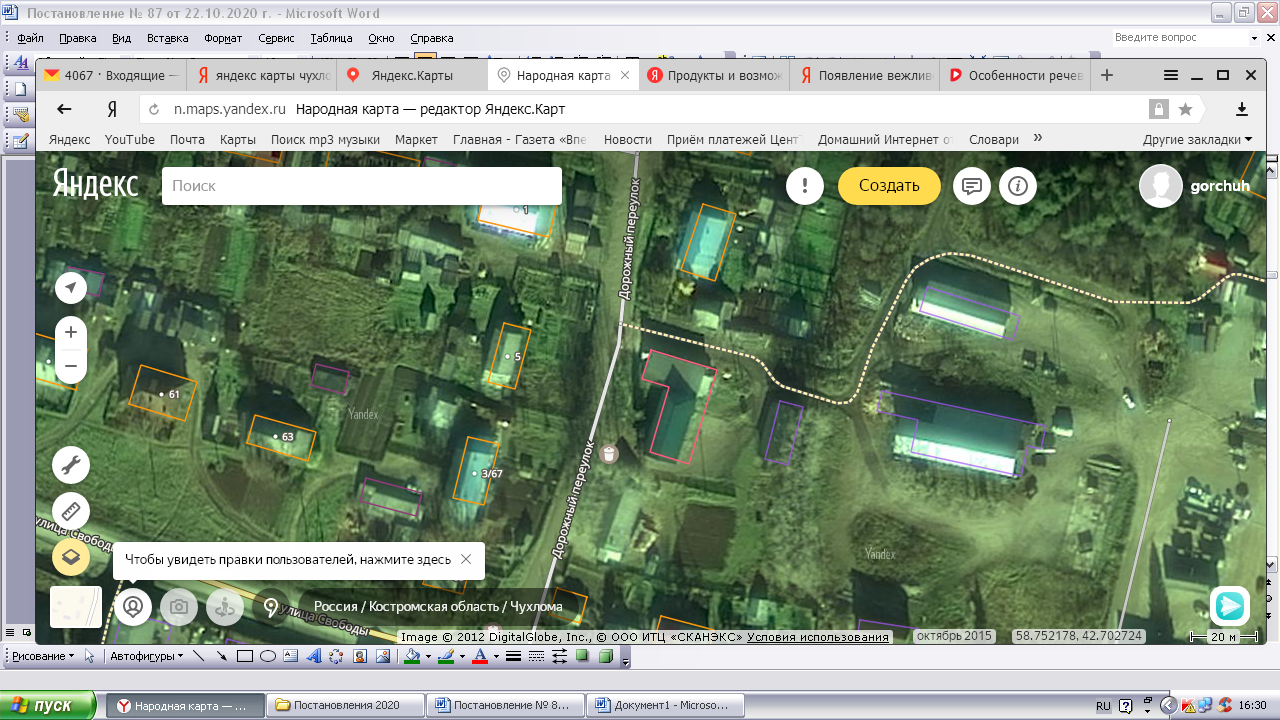 2ул. Луговая, у д. 273,75 кв.м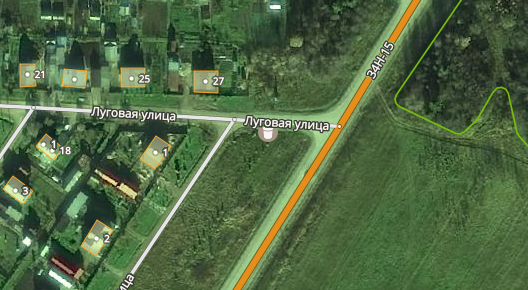 3ул. Полевая, у д.41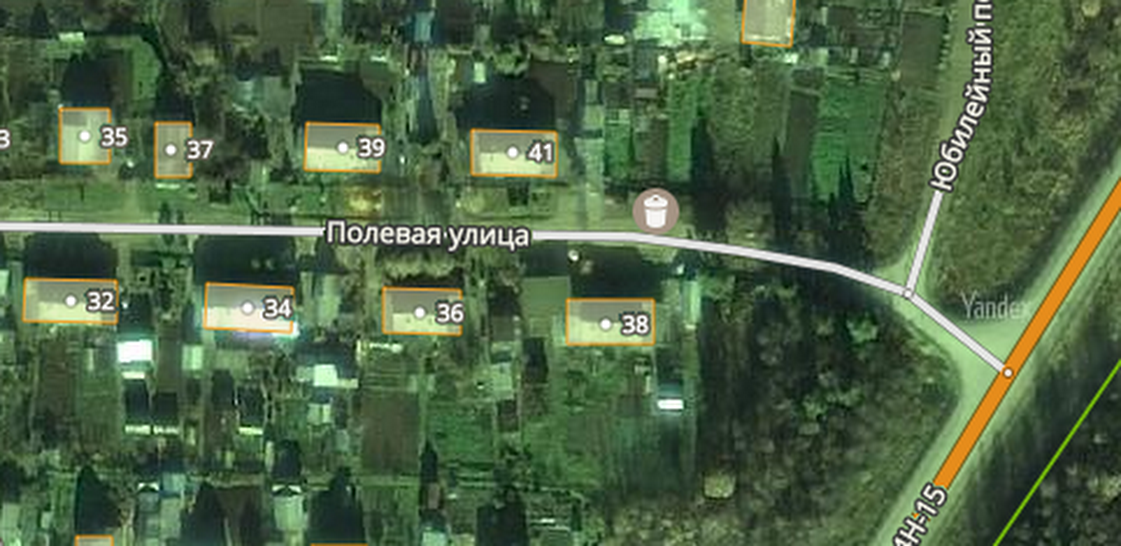 4ул. Заречная, у д. 103,75 кв.м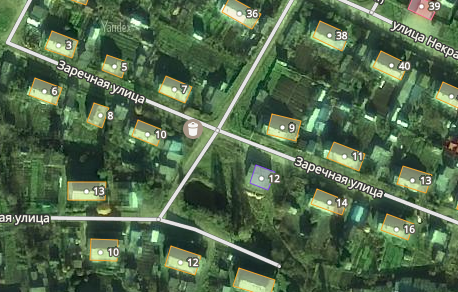 5ул. Некрасова/ул. Липовая, д.11,25 кв.м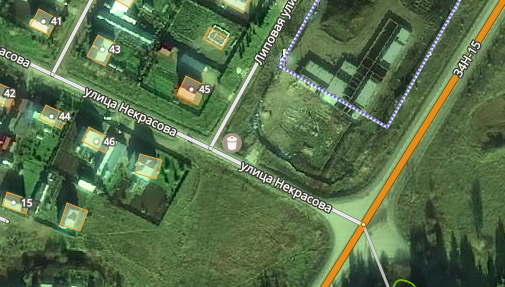 6ул. Зеленая, у д. 22,5 кв.м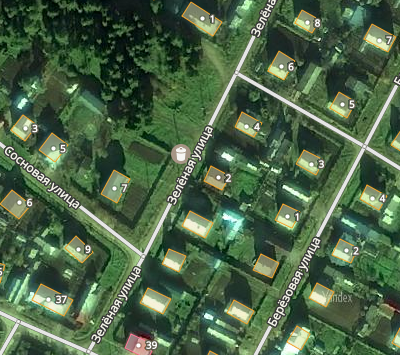 7ул. Некрасова, уд. 313,75 кв.м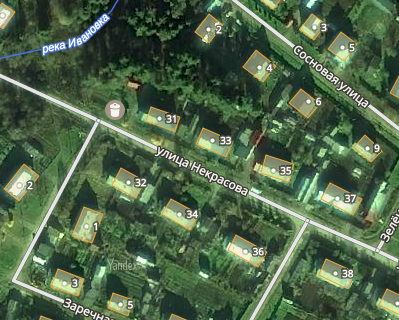 8ул. Строительная/ул. Лесная, д. 23,75 кв.м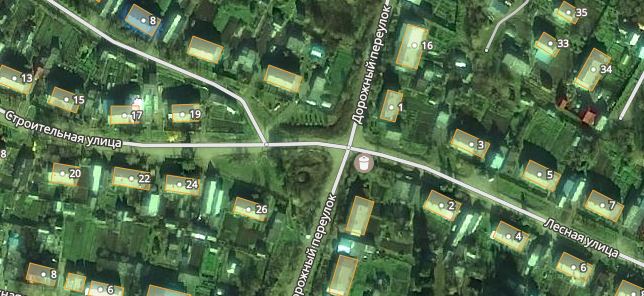 9ул. Лесная, д.132,5 кв.м 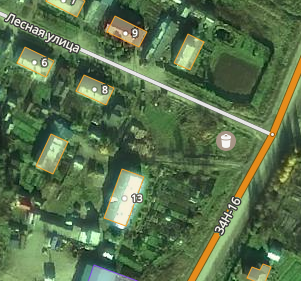 10ул. Свободы, у д. 573,75 кв.м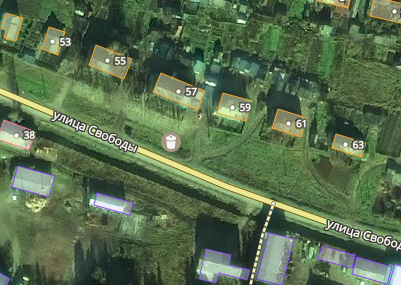 11ул. Катенина, у д. 122,5 кв.м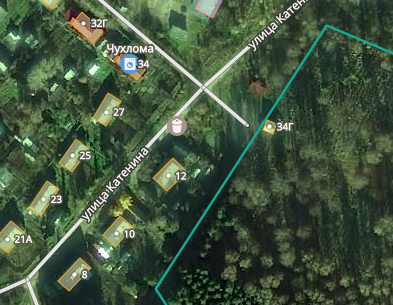 12ул. Строительная/пер. Свободы, у д. 225 кв.м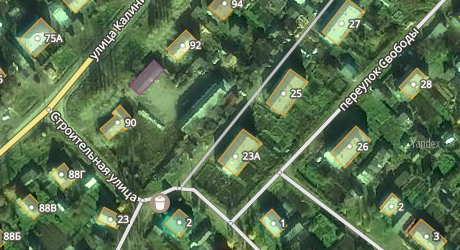 13ул. Калинина, у д.1005  кв.м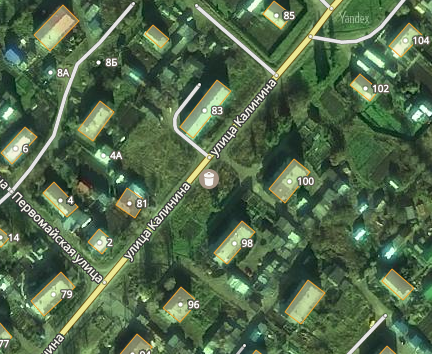 14ул. Васильковая, у д. 13,75 кв.м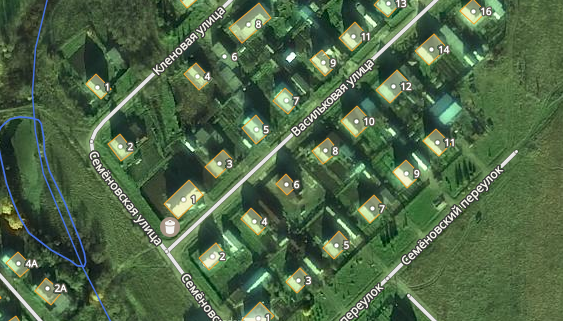 15ул. Яковлева, у д.423,75 кв.м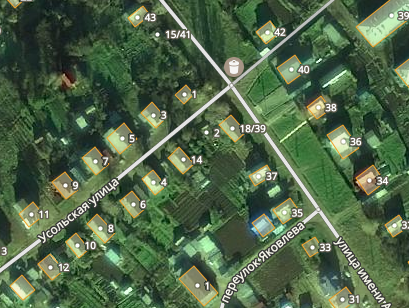 16ул. Писемского д.2/ ул. Рыбацкая, д. 10А3,75 кв.м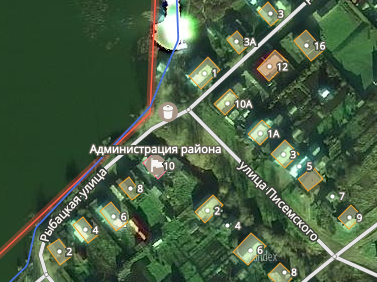 17ул. Свердлова, д. 112,5 кв.м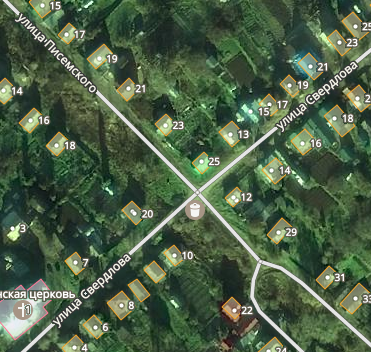 18ул. Первомайская, д. 22 (у детского сада «Колосок»)5 кв.м 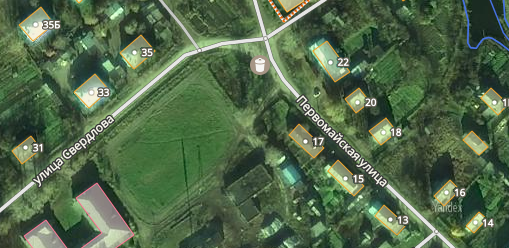 19ул. Первомайская, у д.103,75 кв.м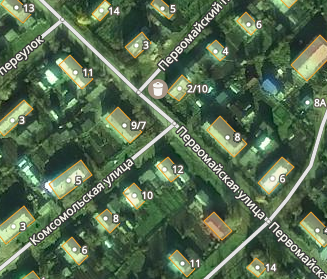 20ул. Калинина, у д. 571,25 кв.м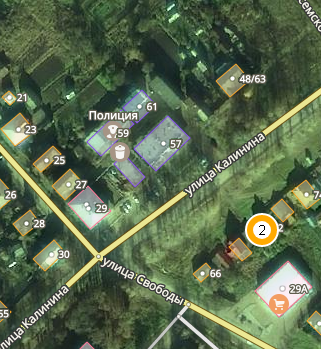 21ПЧ № 17 пл. Революции, у д. 75 кв.м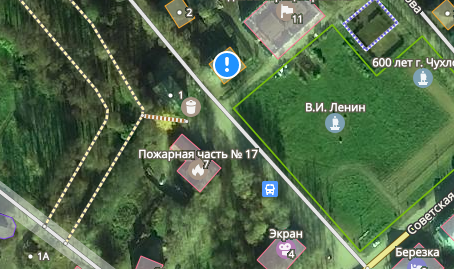 22пл. Революции, д. 1а1,25 кв.м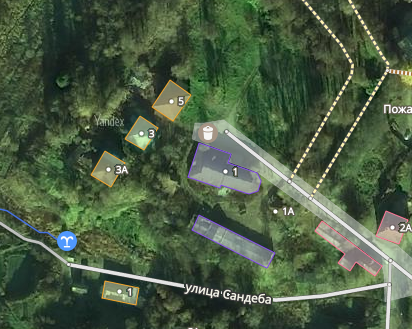 23ул. М. Горького, у д.10 (асфальтовая площадка)3,75 кв.м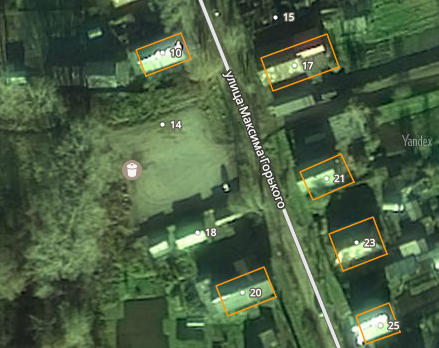 24Ул. Калинина, д.47 В3,75 кв.м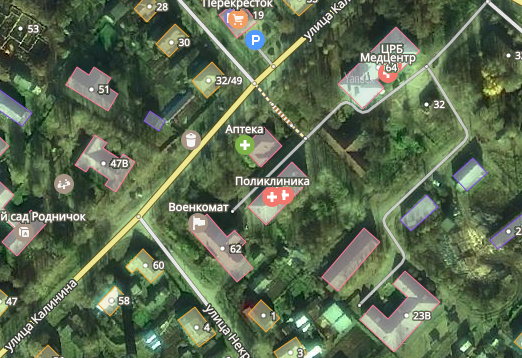 25ул. Лебедева, у д.51,25 кв.м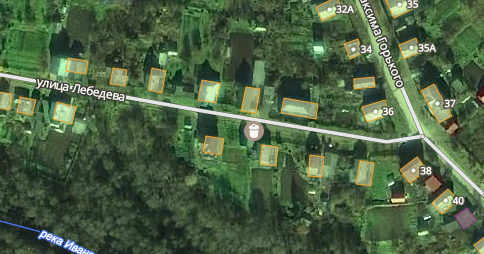 26ул. Доктора Малыгина, д. 1 (Стадион)2,5 кв.м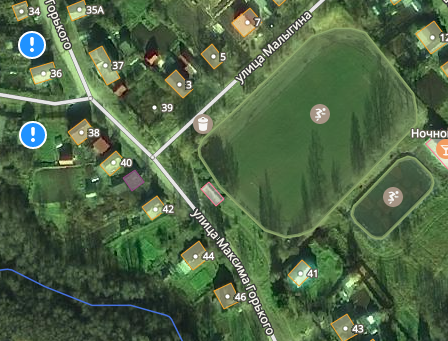 27ул. Загородная/ ул. Буевская, напротив дома № 73,75 кв.м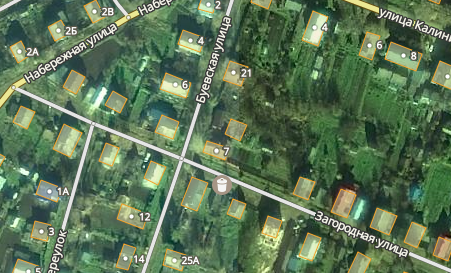 28ул. Набережная, у д.112,5 кв.м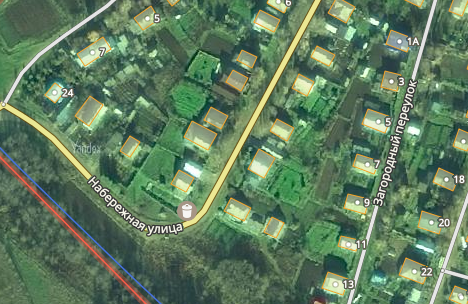 29ул. Овчинникова, д. у д.292,5 кв.м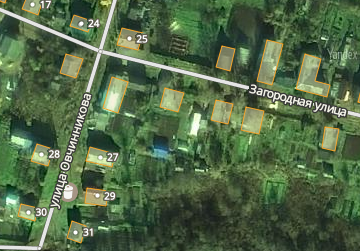 30ул. Овчинникова, у д. 123,75 кв.м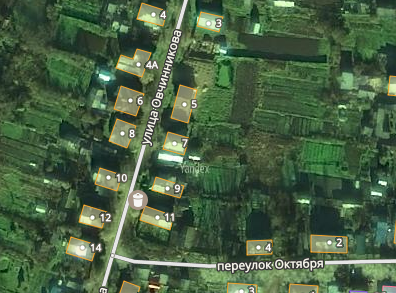 31ул. Октября, у д.236,25 кв.м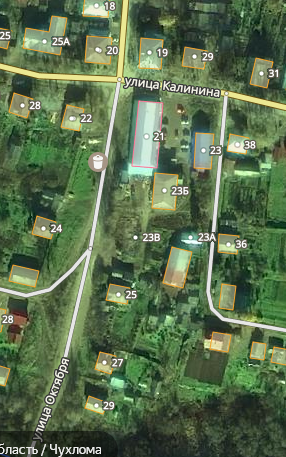 32ул. Первомайская, у д. 335 кв.м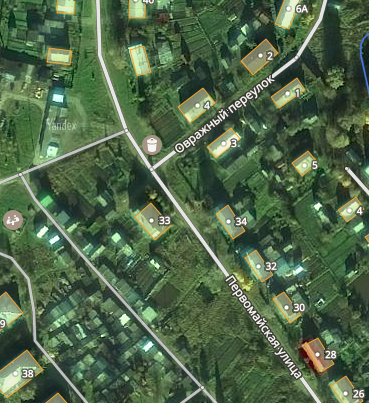 33ул. М. Горького, у д. 513,75 кв.м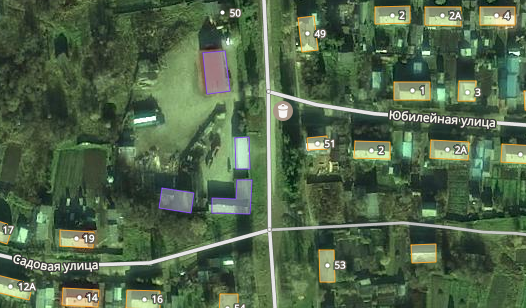 34ул. М. Горького, у д.472,5 кв.м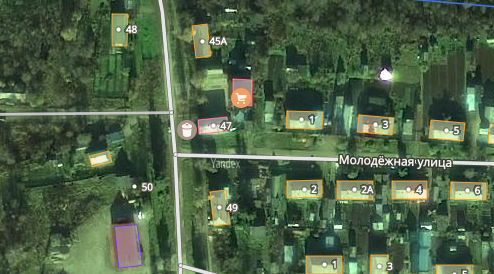 35ул. М. Горького, у д. 573,75 кв.м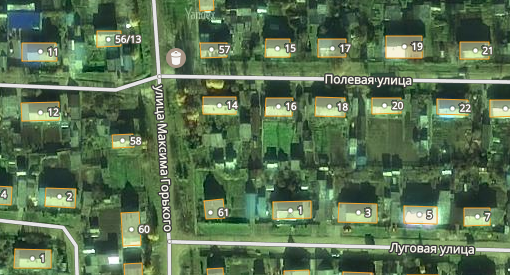 36ул. М. Горького, у д. 653,75 кв.м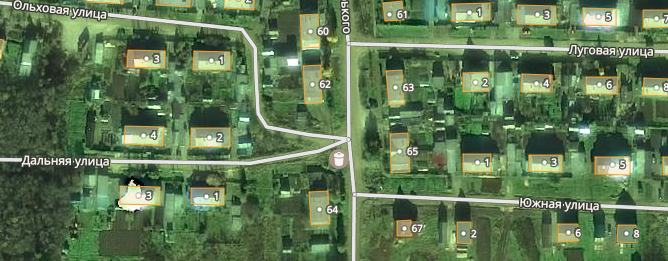 37ул. Цветочная, у д. 5 1,25 кв.м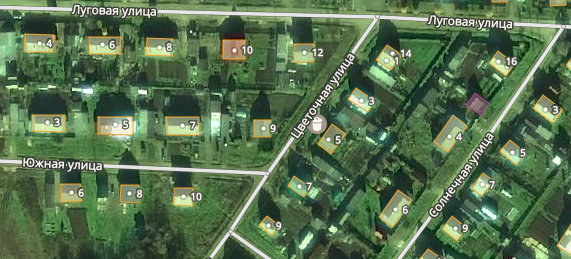 38ул. Березовая, у д. 122,5 кв.м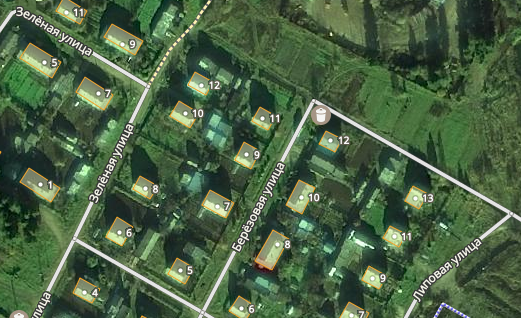 39ул. Советская, у д.38 (Городская баня)3,75 кв.м 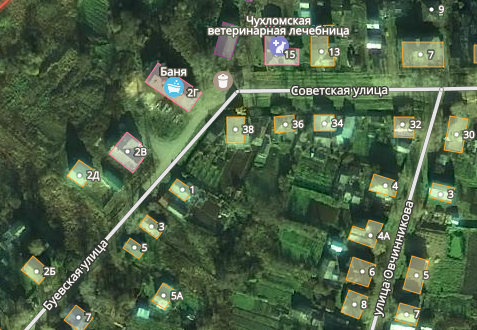 40ул. Ленина, у д.9 2,5 кв.м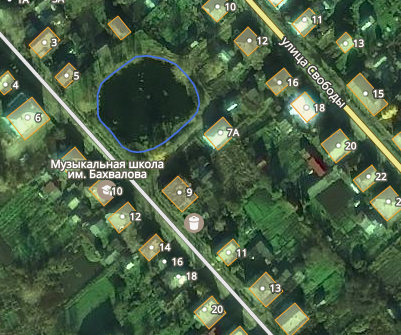 41ул. Нагорная (конец улицы)3,75 кв.м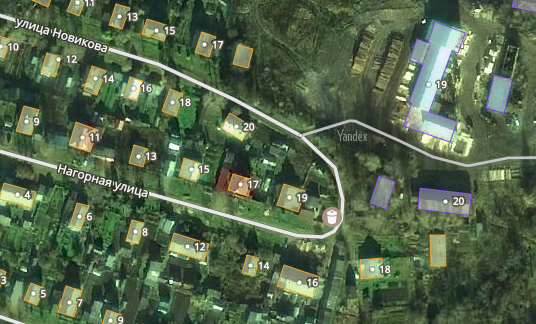 42ул. Садовая, у д. 25 кв.м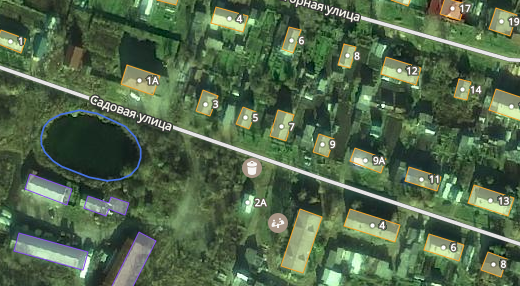 43ул. Калинина/ ул. Писемского у д. 48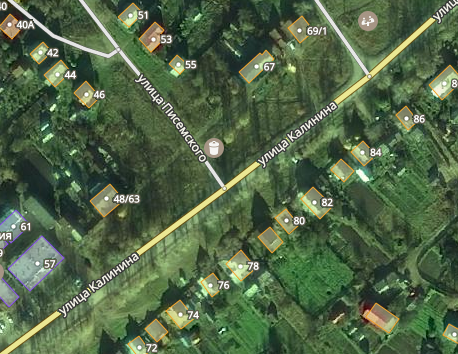 44ул. Дорожная, уд. 152,5 кв.м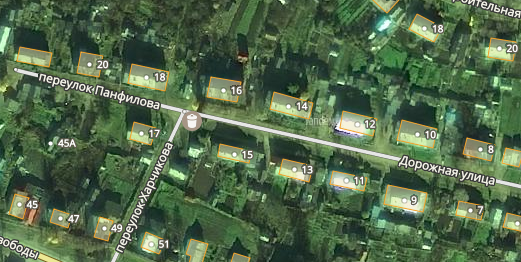 45ул. Калинина, у д. № 42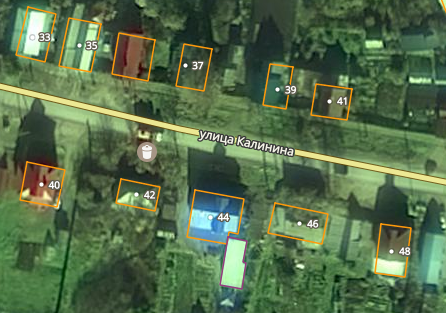 46АД Чухлома-Солигалич1,25 кв.м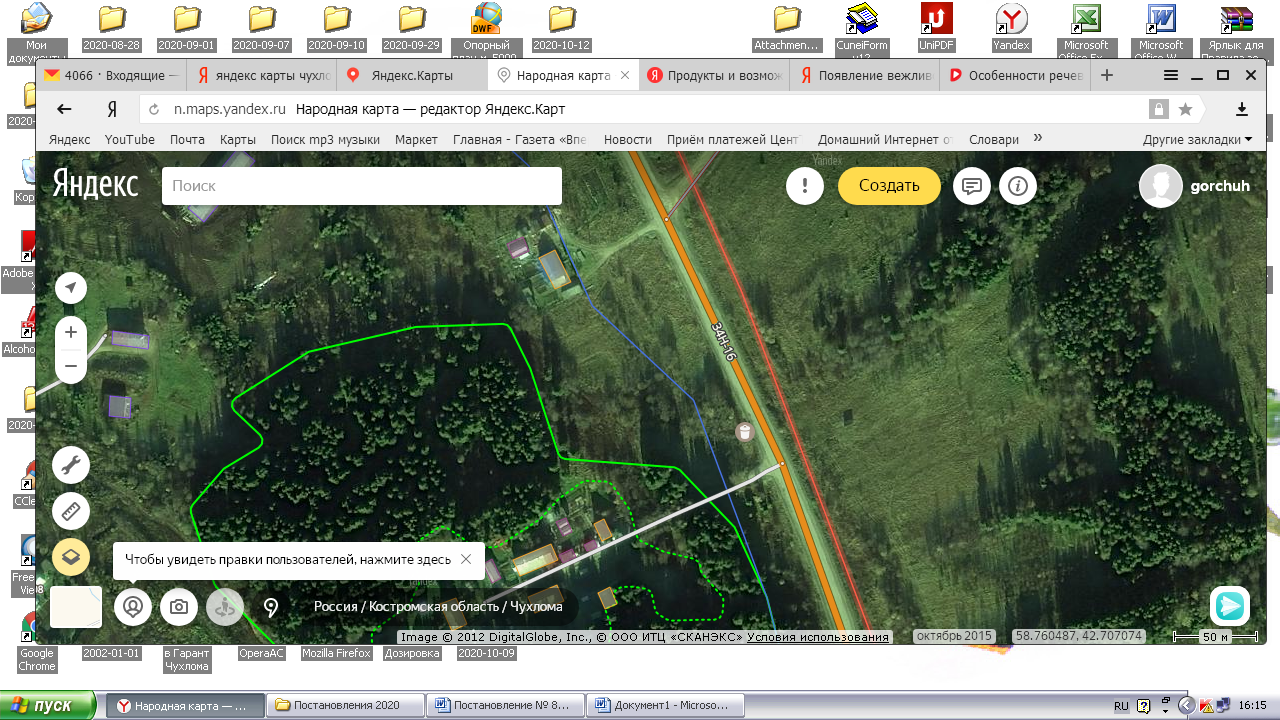 47пер. Юбилейный, д.183,75 кв.м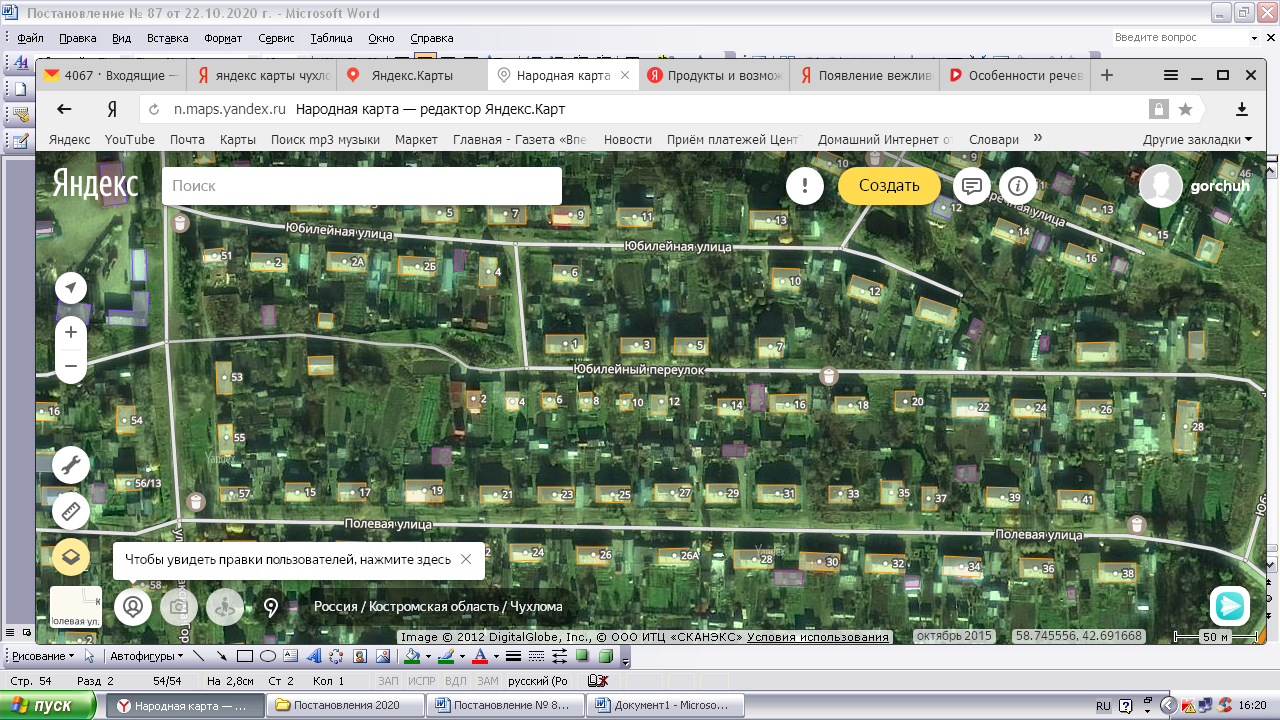 48ул. Свободы, д.651,25 кв.м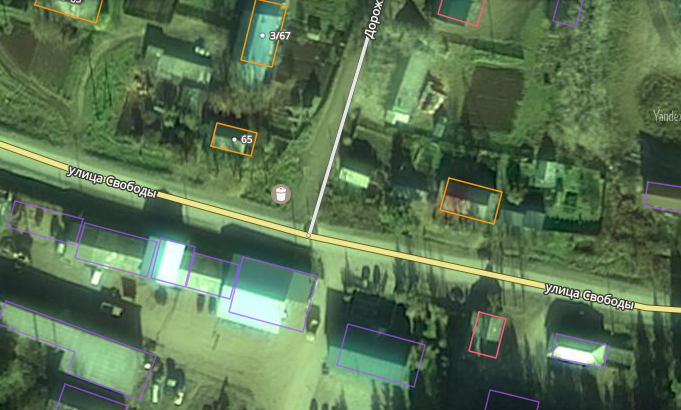 49ул. Новая, д.71,25 кв.м 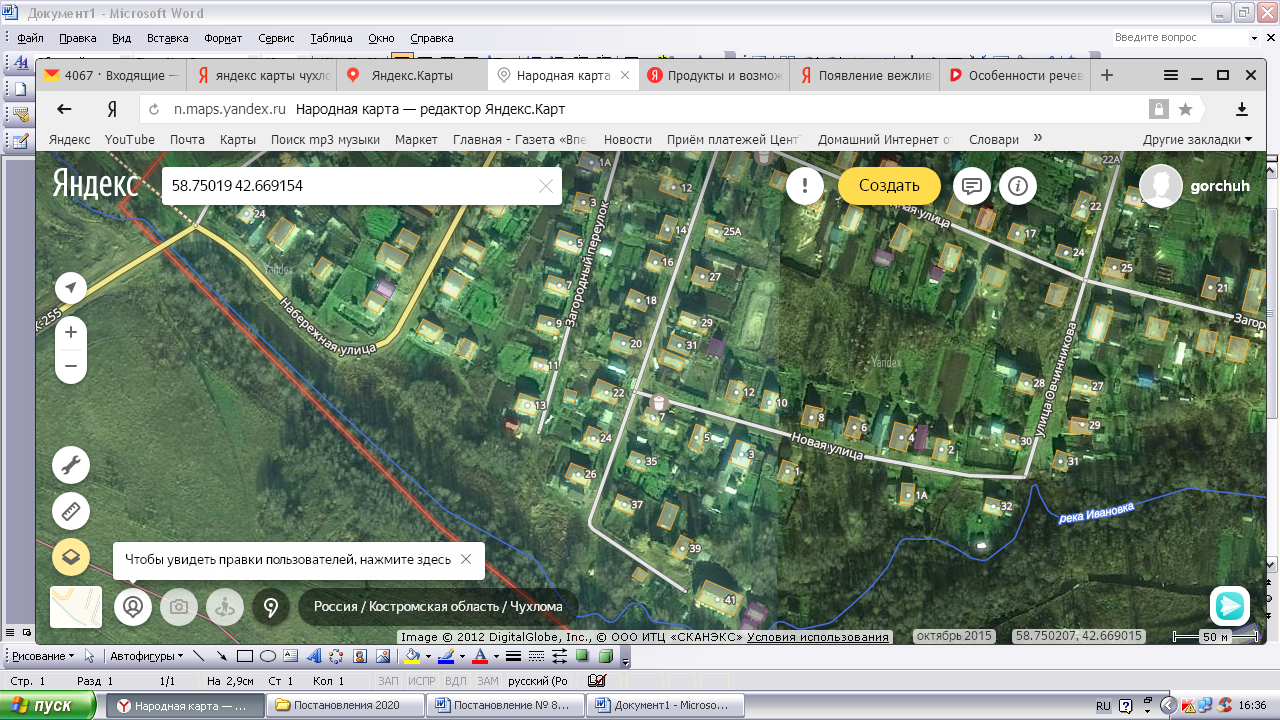 50ул. М. Горького, д.7 2,5 кв.м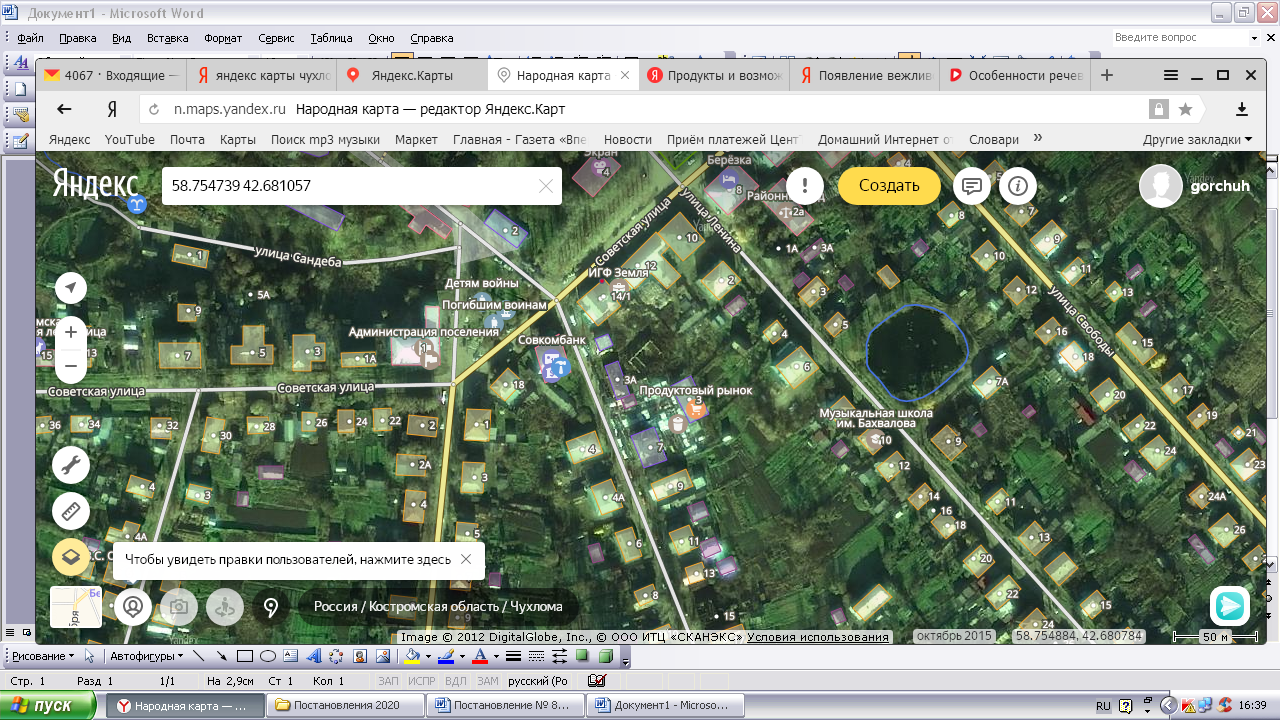 51ул. Буевская, у д. 261,25 кв.м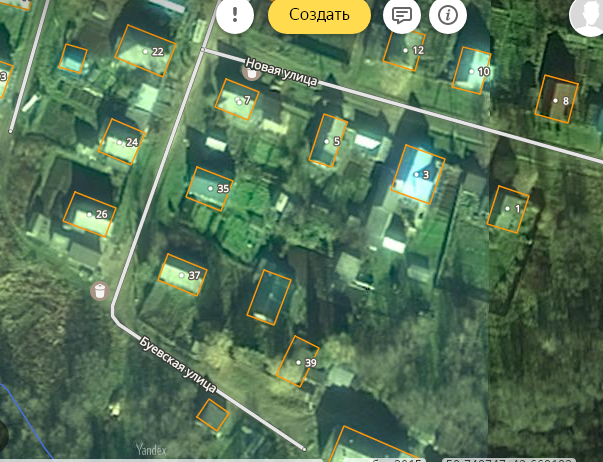 52ул. Свободы, д.34 1,25 кв.м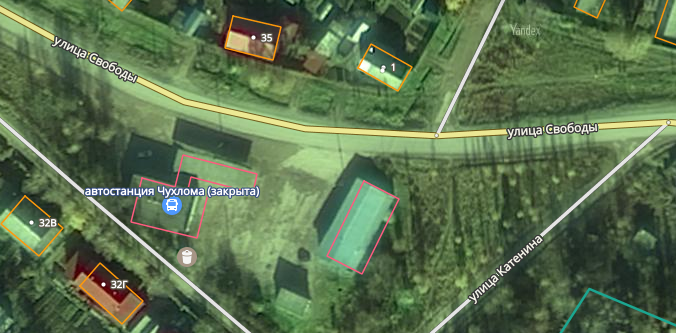 53ул. Свободы, д. 401,25 кв.м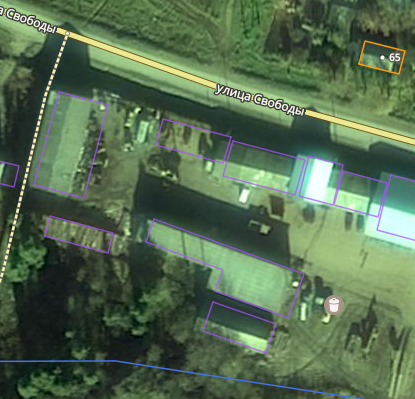 54ул. Калинина, д. 64.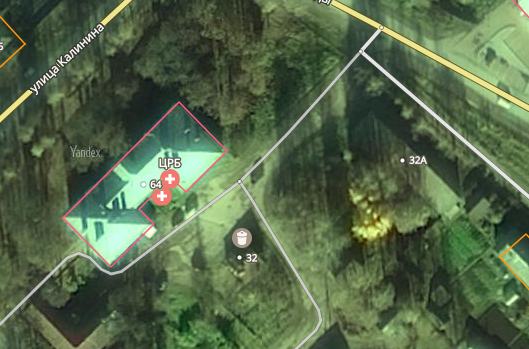 55ул. Октября, д. 312,5 кв.м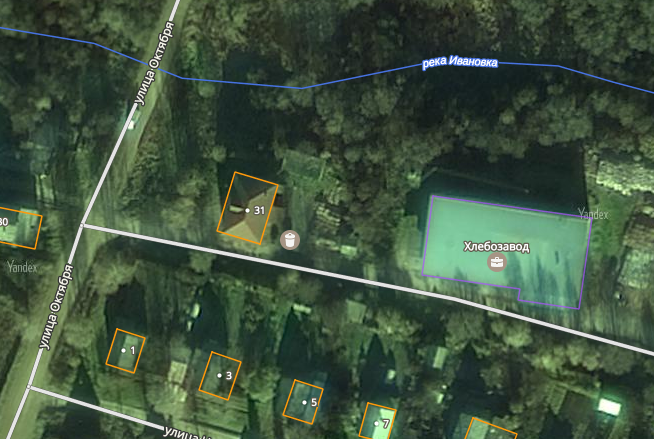 56ул. Яковлева, д. 225 кв.м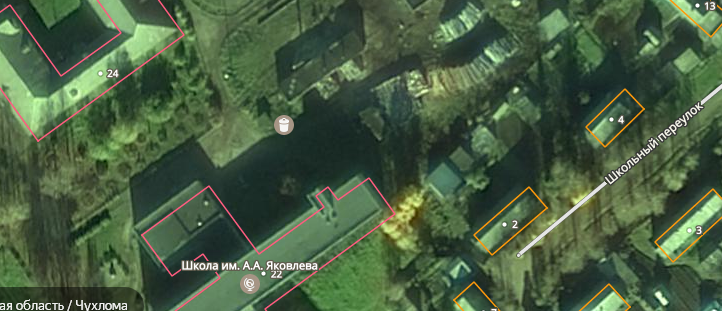 57ул. Калинина, д. 47 А2,5 кв.м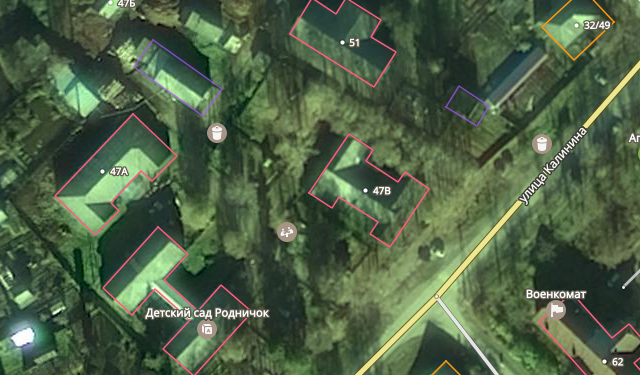 58ул. Первомайская, д.22А2,5 кв.м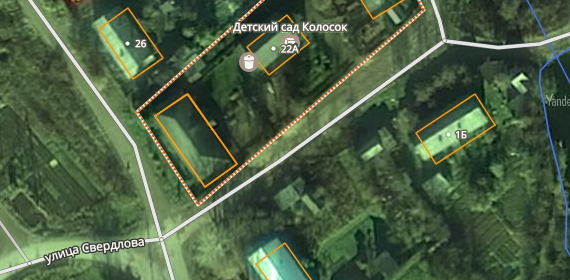 59ул. Октября, д. 212,5 кв.м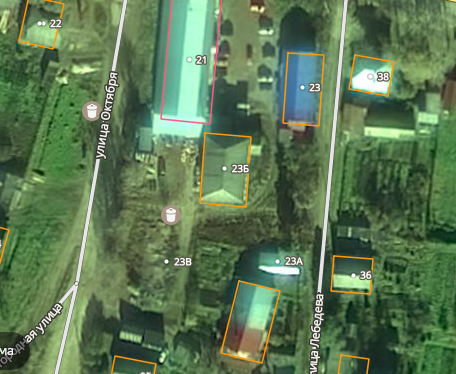 60ул. Ленина, д. 191,25 кв.м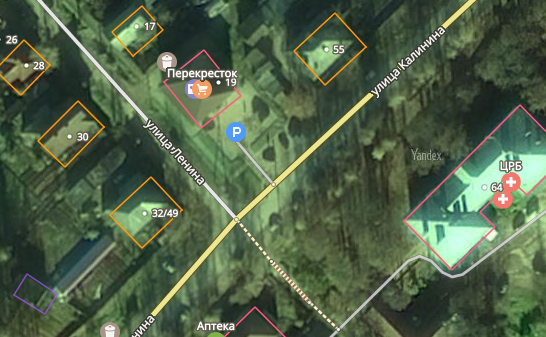 61ул. Свободы,  у д.29А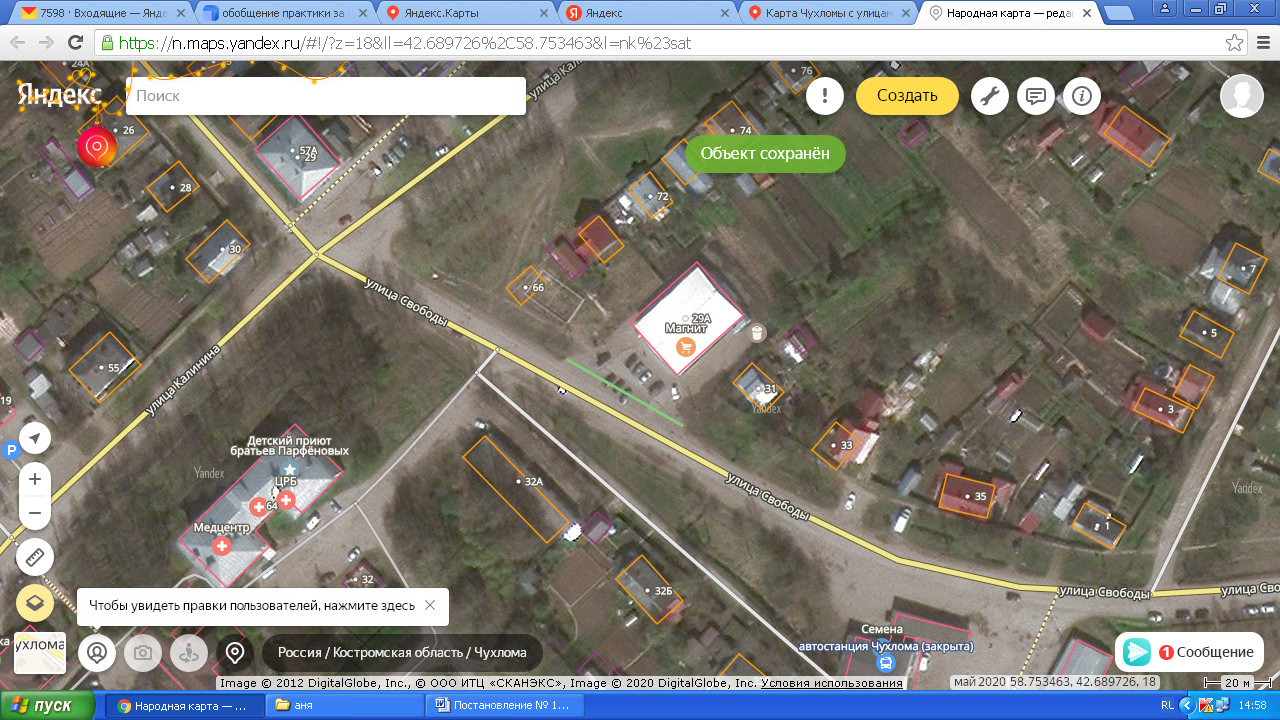 62Пер. Дорожный, д. 21,25 кв.м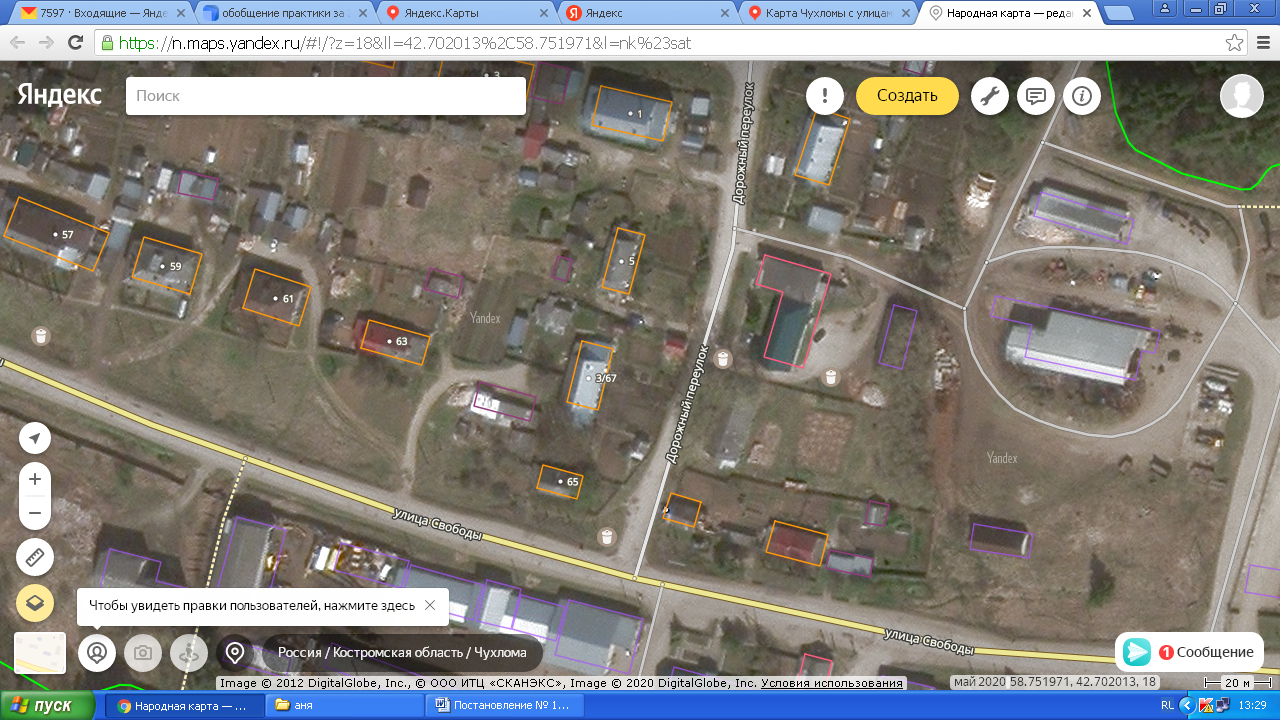 63Пер. Дорожный, д. 12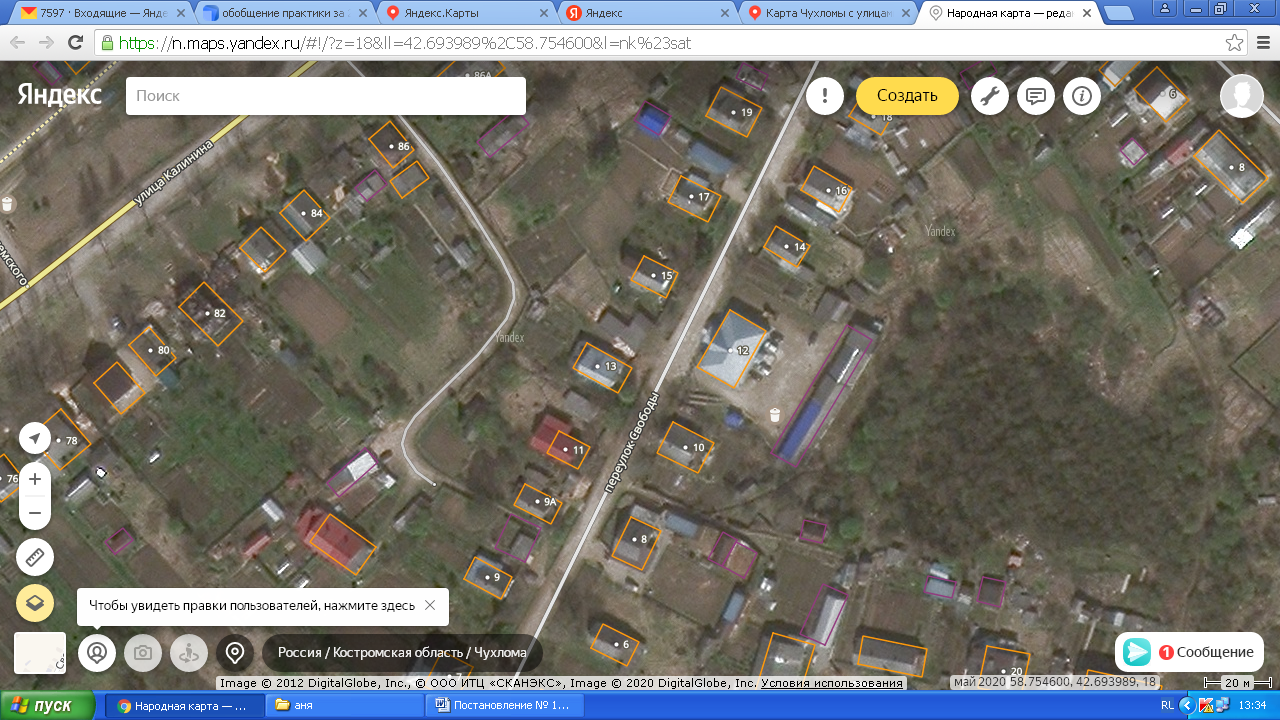 64Ул. Лесная, д. 11 а1,25 кв.м.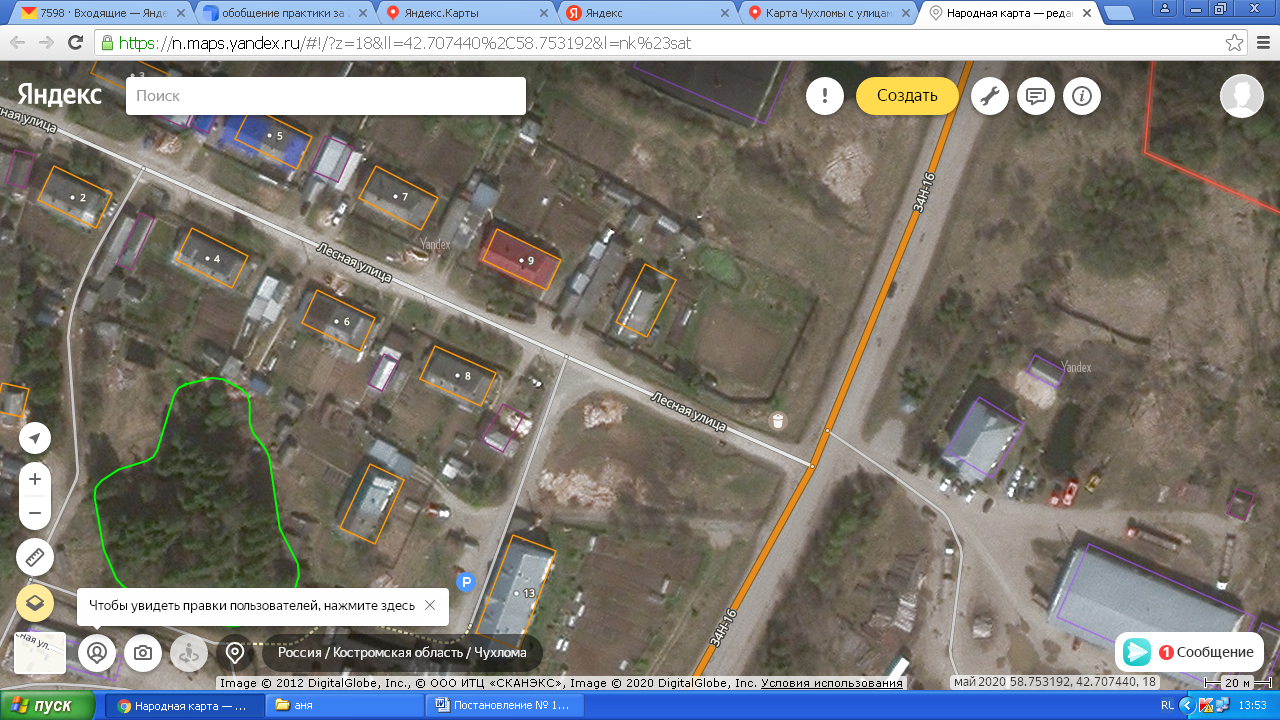 65Ул. Октября , д. 231,25 кв.м.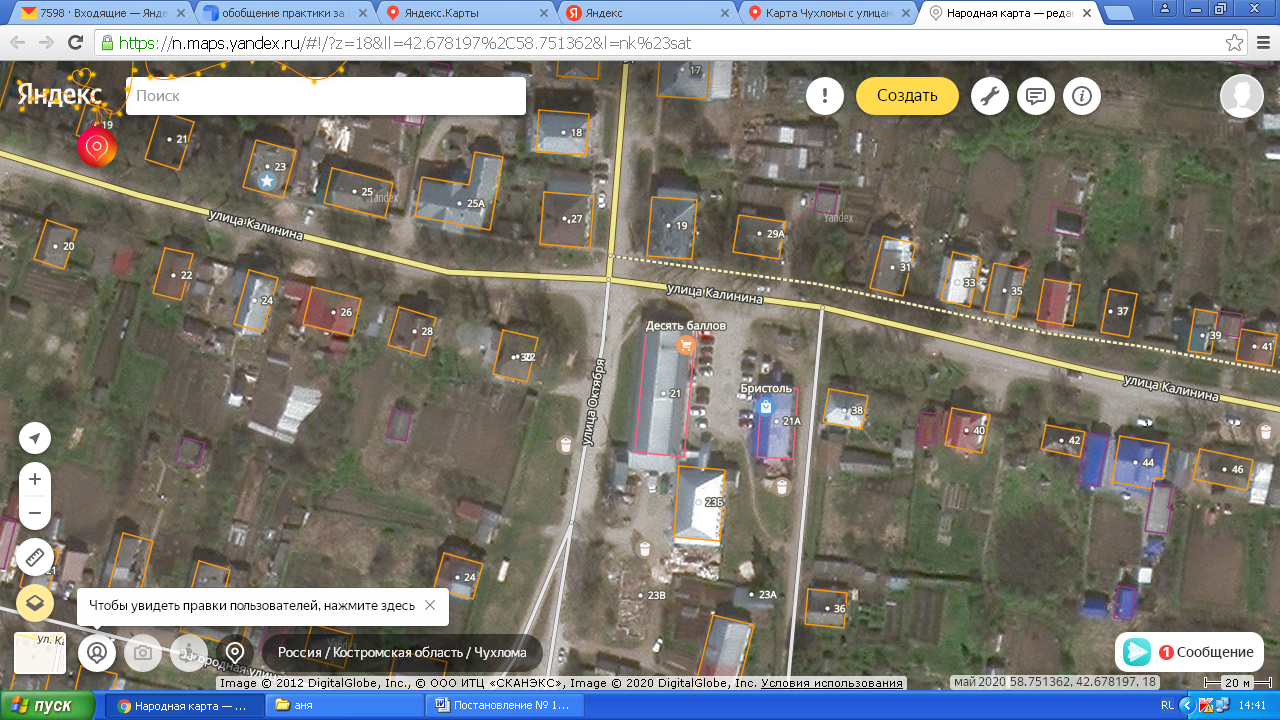 66Ул. Октября, д. 40а.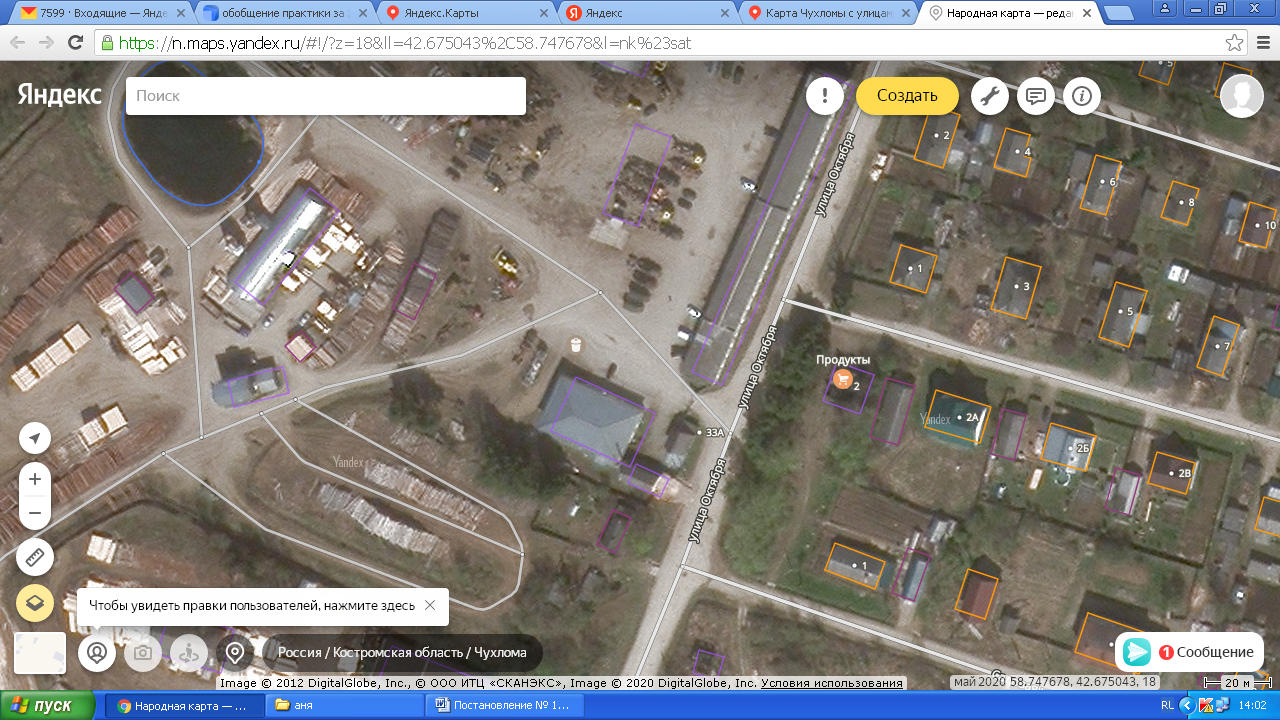 67Ул. Свободы, д.21,25 кв.м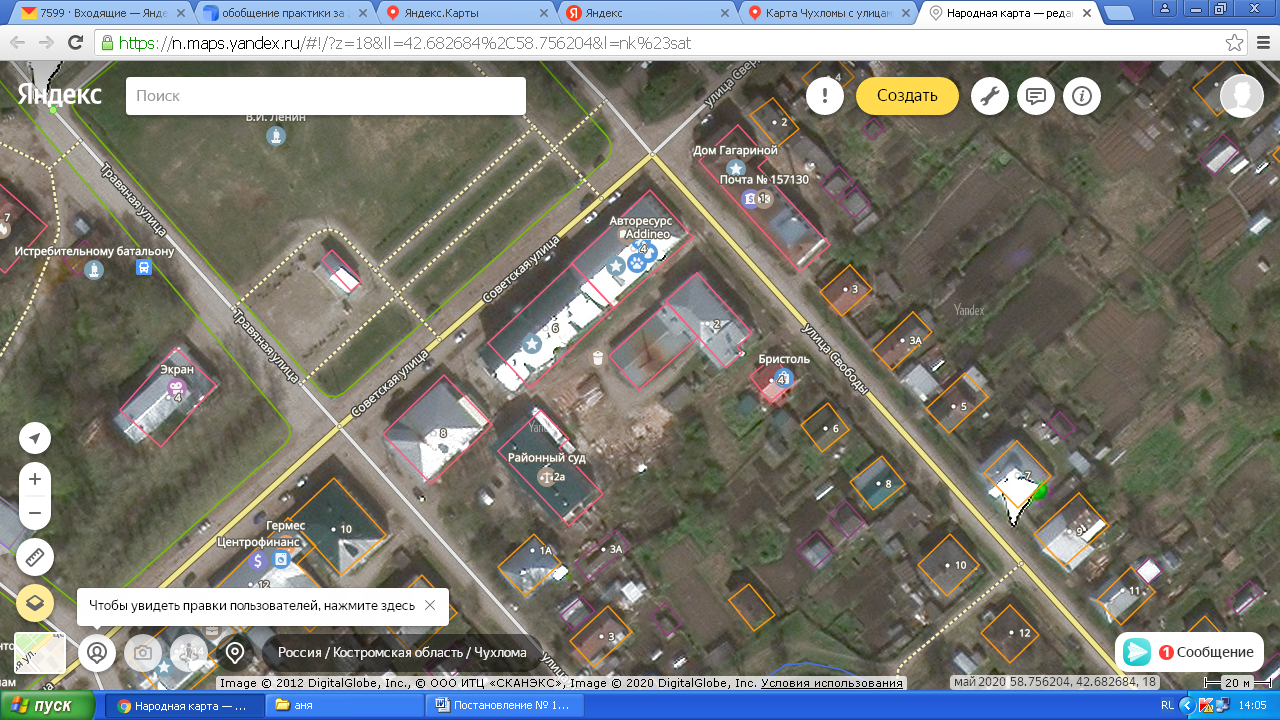 68Ул. Свободы, д.11,25 кв.м 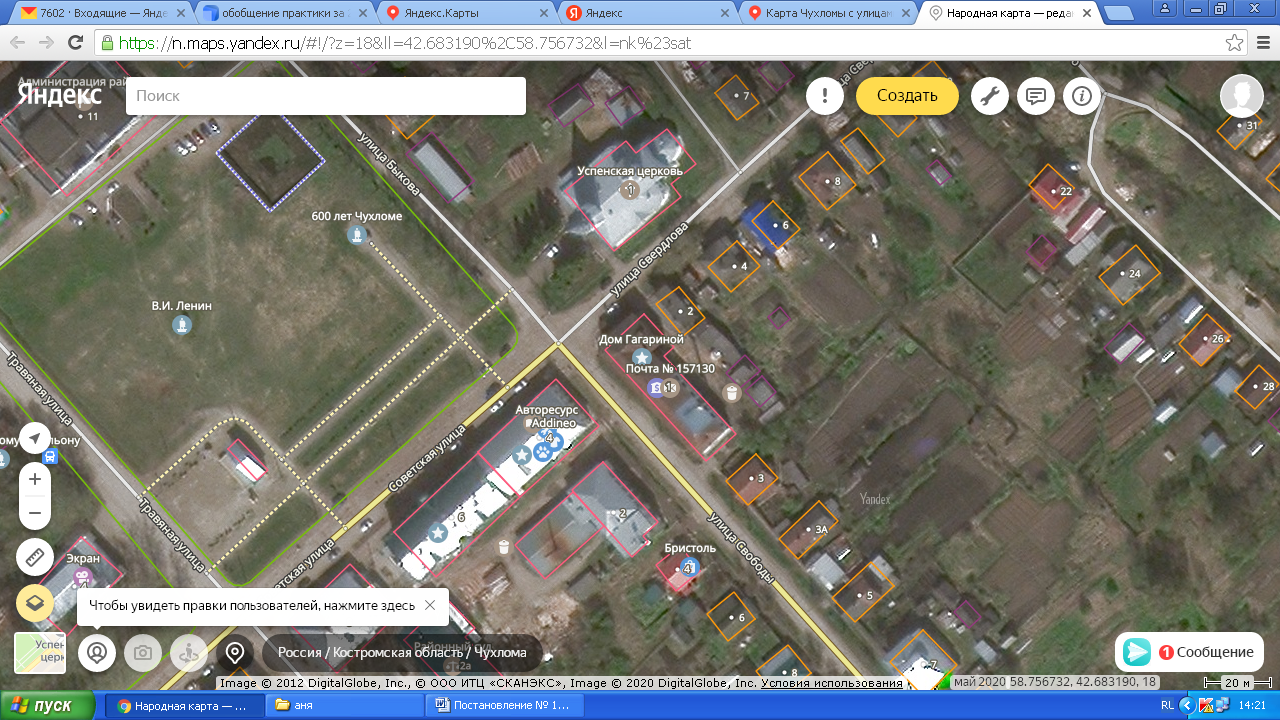 69Ул. Свободы, д. 361,25 кв.м.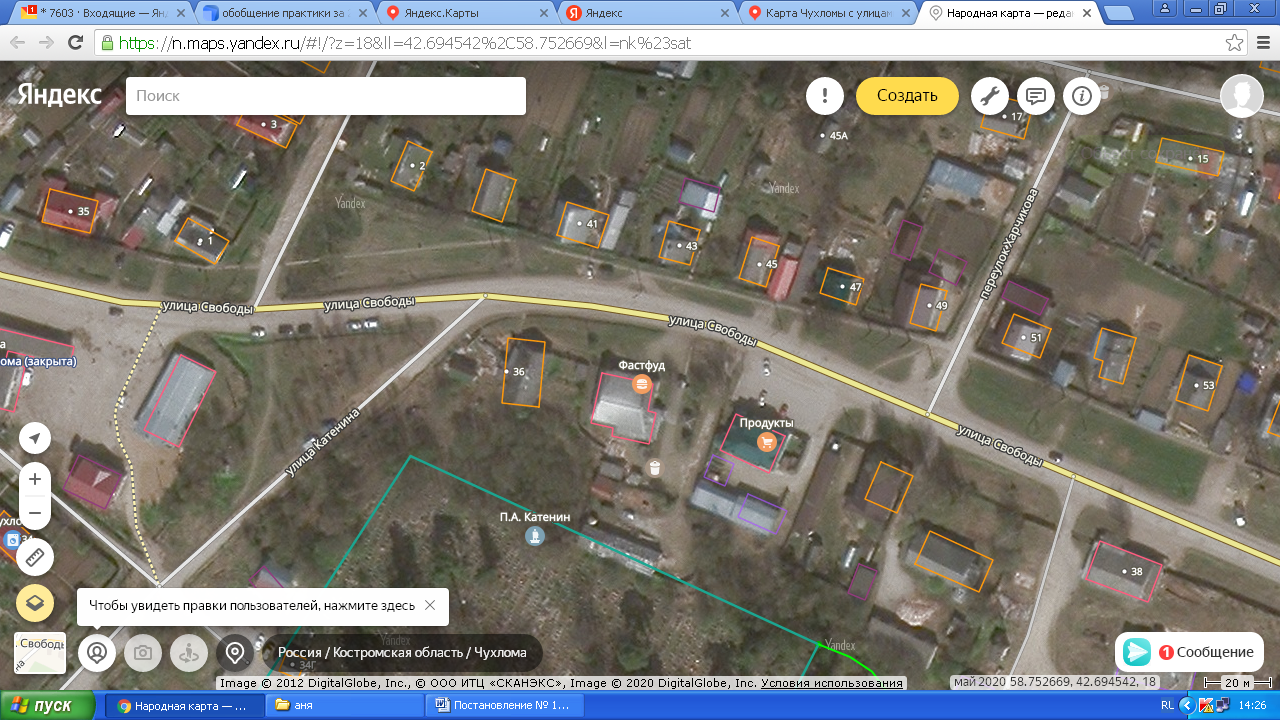 70Ул. Свободы, д.381,25 кв.м.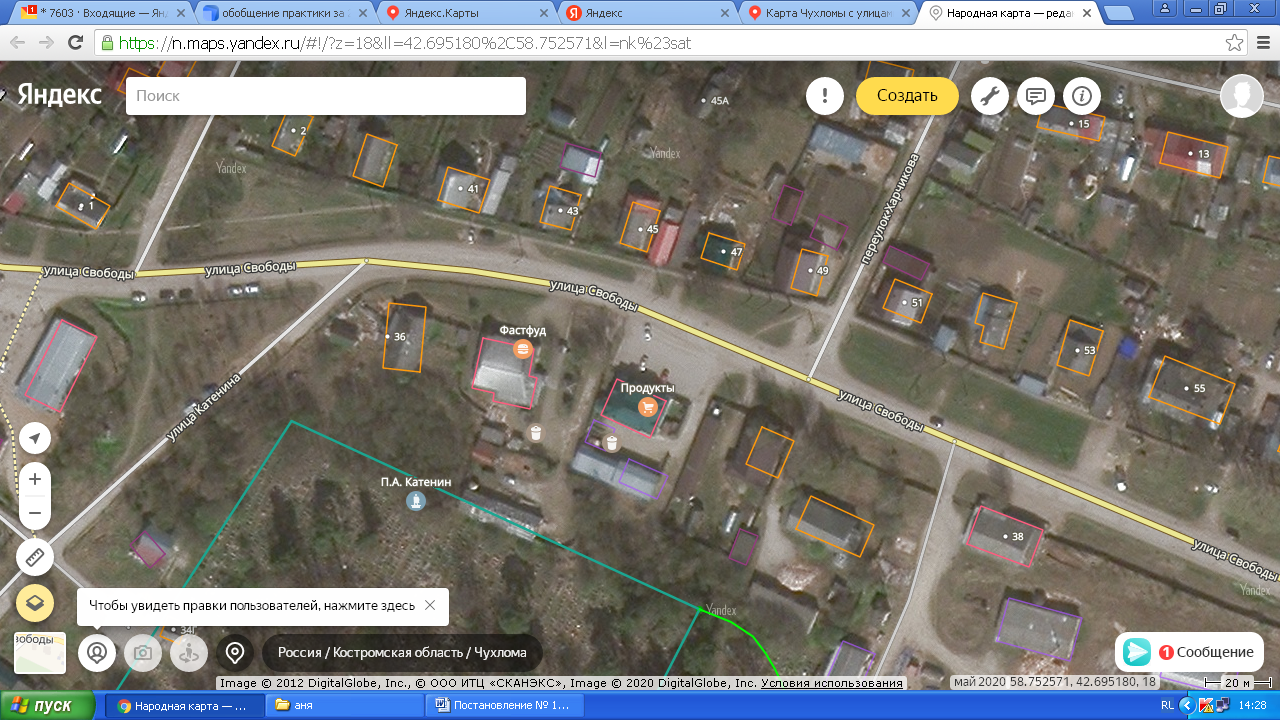 71Ул. М. Горького, д. 68, 711,25 кв.м.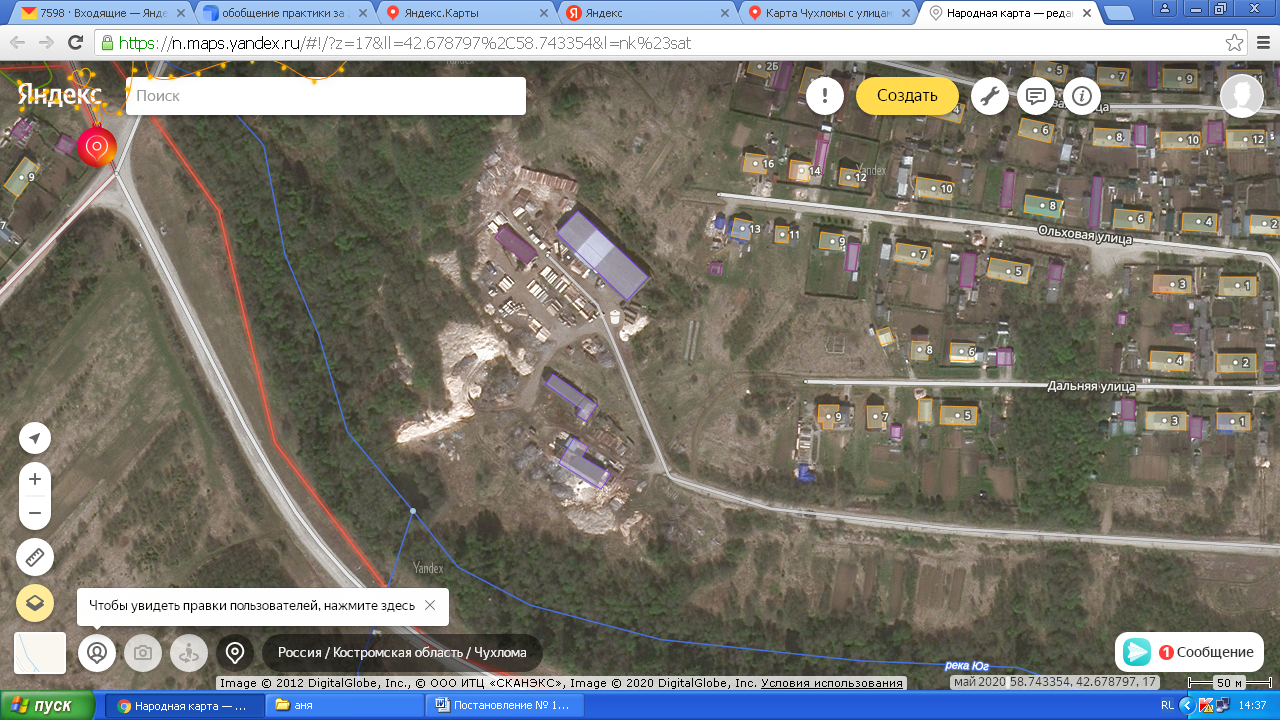 72Ул. Советская, д.281,25 кв.м.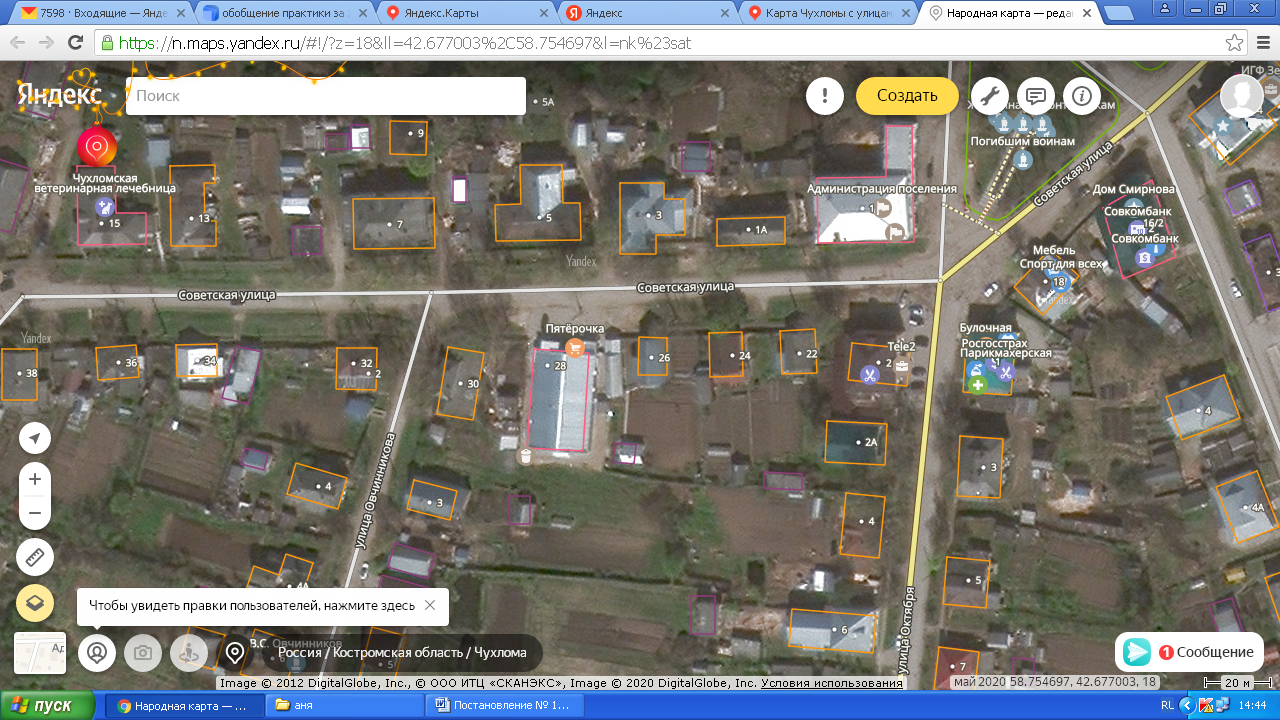 73Пер. Дорожный, д.2Б1,25 кв. м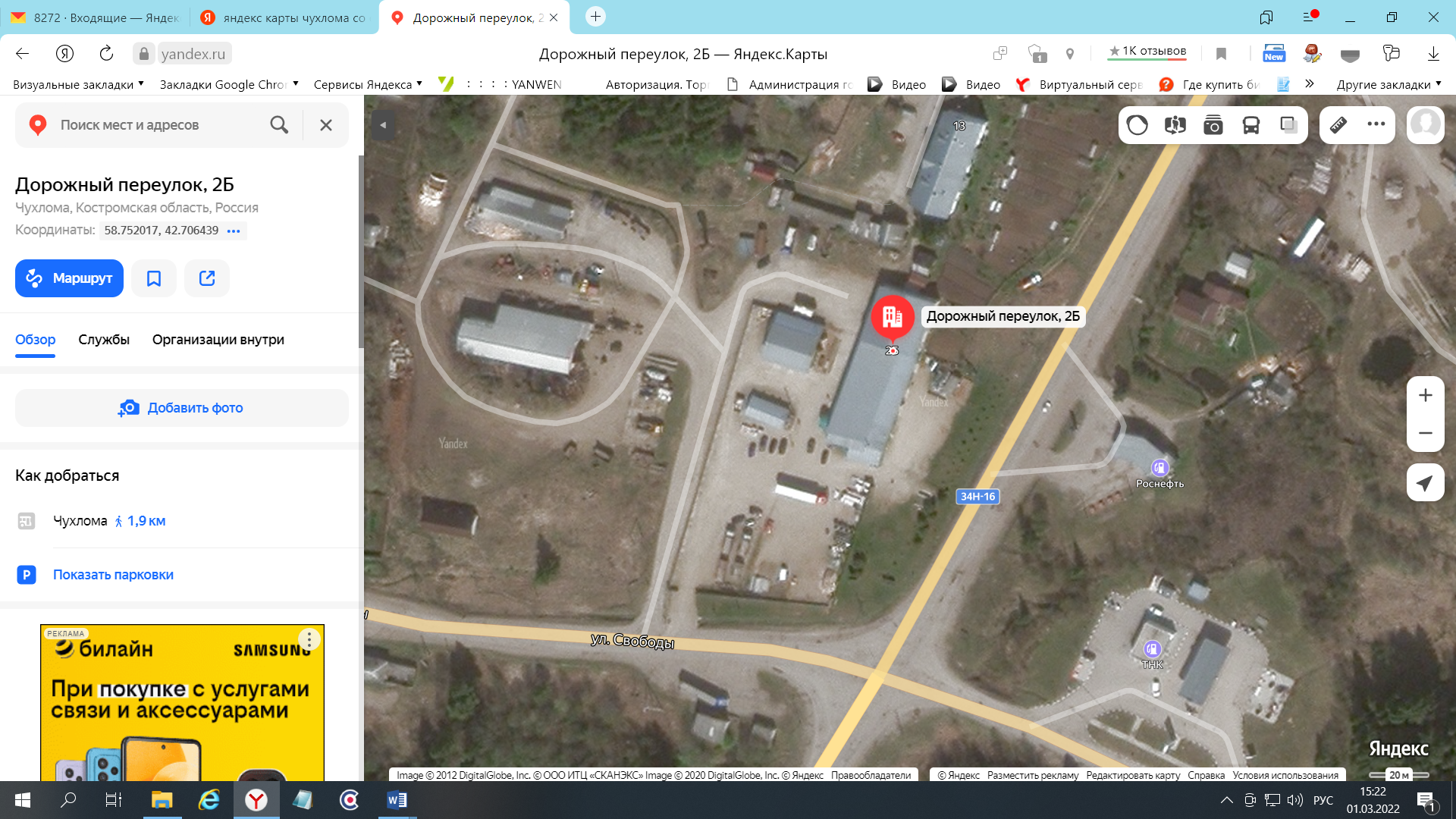 Издатель: администрация городского поселения город Чухлома Чухломского муниципального района Костромской области;157130 Костромская обл., Чухломский район, город Чухлома, ул. Советская, дом 1,e-mail: gorchuh@yandex.ruТираж: 10 экз.Издатель: администрация городского поселения город Чухлома Чухломского муниципального района Костромской области;157130 Костромская обл., Чухломский район, город Чухлома, ул. Советская, дом 1,e-mail: gorchuh@yandex.ruТираж: 10 экз.Издатель: администрация городского поселения город Чухлома Чухломского муниципального района Костромской области;157130 Костромская обл., Чухломский район, город Чухлома, ул. Советская, дом 1,e-mail: gorchuh@yandex.ruТираж: 10 экз.Издатель: администрация городского поселения город Чухлома Чухломского муниципального района Костромской области;157130 Костромская обл., Чухломский район, город Чухлома, ул. Советская, дом 1,e-mail: gorchuh@yandex.ruТираж: 10 экз.Учредители: Совет депутатов городского поселения город Чухлома Чухломского муниципального района Костромской области и администрация городского поселения город Чухлома Чухломского муниципального района Костромской области (157130 Костромская обл., Чухломский район, город Чухлома, ул. Советская, дом 1)Официальное печатное издание органов местного самоуправления городского поселения город Чухлома Чухломского муниципального района Костромской области- «Вестник Чухломы»В соответствии со статьей 12 Закона РФ от 27 декабря .№2124-1 «О средствах массовой информации»Издание освобождается от регистрации